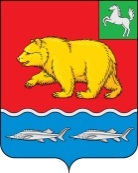 АДМИНИСТРАЦИЯ молчановского РАЙОНАТомской областиПОСТАНОВЛЕние16.02.2024                                                                                                        № 97с. МолчановоО внесении изменения в постановление Администрации Молчановского района от 17.11.2021 № 660 «Об утверждении муниципальной программы«Создание условий для устойчивого экономического развития Молчановского района на 2022 - 2029 годы»В соответствии со статьей 179 Бюджетного кодекса Российской Федерации, постановлением Администрации Молчановского района от 27.09.2021 № 560 «Об утверждении порядка принятия решений о разработке муниципальных программ Молчановского района, их формирования и реализации»ПОСТАНОВЛЯЮ:1. Внести в постановление Администрации Молчановского района от 17.11.2021 № 660 «Об утверждении муниципальной программы «Создание условий для устойчивого экономического развития Молчановского района на 2022 - 2029 годы» (далее  - постановление) следующее изменение:приложение к постановлению изложить в редакции согласно приложению к настоящему постановлению. 2. Опубликовать настоящее постановление в официальном печатном издании «Вестник Молчановского района» и разместить на официальном сайте муниципального образования «Молчановский район» (http://www.molchanovo.ru/).3. Настоящее постановление вступает в силу со дня его официального опубликования в официальном печатном издании «Вестник Молчановского района» и распространяется на правоотношения, возникшие с 01.01.2024. Глава Молчановского района                                                              Ю.Ю. СальковВиктория Николаевна Галактионова8(38256) 23224В дело – 1ОЭАиП/Галактионова – 1Приложение к постановлению Администрации Молчановского районаот 16.02.2024 № 97«Приложение к постановлению Администрации Молчановского районаот 17.11.2021 № 660Паспорт муниципальной программы«Создание условий для устойчивого экономического развития Молчановского района на 2022-2029 годы»Структура муниципальной программыХарактеристика текущего состояния сферы реализации муниципальной программыМуниципальная программа «Создание условий для устойчивого экономического развития Молчановского района на 2022-2029 годы» разработана для реализации Стратегии социально-экономического развития муниципального образования «Молчановский район» до 2030 года в части достижения цели социально-экономического развития муниципального образования «Молчановский район» - развитие экономики муниципального образования.Подготовка, принятие и предстоящая реализация настоящей программы вызвана необходимостью обеспечить системную, целенаправленную деятельность муниципального образования «Молчановский район» для создания благоприятных условий жизнедеятельности в сельской местности, сохранения и дальнейшего развития малого и среднего предпринимательства на территории Молчановского района, увеличения экономически активного населения путем создания благоприятных условий для развития малых форм хозяйствования, расширения приложения сферы труда сельского населения.Основные направления, способствующие реализации цели  муниципальной программы:1. Создание благоприятных условий для развития сельскохозяйственного производства в Молчановском районе.Агропромышленный комплекс является важным фактором стабильности социально-экономического положения Молчановского района. Сельское хозяйство Молчановского района представляют, в основном, крестьянско-фермерские хозяйства, личные подсобные хозяйства граждан. Зарегистрировано в сельском хозяйстве (по данным Томскстата на 1 января 2023 года) 12 индивидуальных предпринимателей Глав крестьянских (фермерских) хозяйств, 1 сельскохозяйственный перерабатывающий кооператив и 6405 личных подсобных хозяйств. В объеме сельскохозяйственного производства Молчановского района личные подсобные хозяйства (далее – ЛПХ) занимают значительную часть – около 90%.В малых формах хозяйствования района (ЛПХ и К(Ф)Х) насчитывается 1668 голов крупного рогатого скота, из них 833 головы коров, а также 401 голова свиней, 428 - овец и коз, 3695 штук птиц.Личные подсобные хозяйства и крестьянские (фермерские) хозяйства – это основа аграрного хозяйства Молчановского района, в котором выращивается 100% всего поголовья крупного рогатого скота.Необходимо отметить, что доходы от ведения личного подсобного хозяйства в последние годы растут, экономическая роль и значение домашнего хозяйства возрастают. Повышение роли ведения ЛПХ в получении дохода, с одной стороны, отражает снижение уровня жизни сельского населения и является важным фактором (и вынужденной мерой) экономической защиты сельских жителей, так как сфера приложения их труда по другим направлениям существенно ограничена, но, с другой стороны, содействует самоорганизации в самозанятости населения.Для повышения не только уровня занятости, но и в целом уровня жизни населения на селе необходимо решить задачу по стимулированию и поддержке развития малых форм хозяйствования.По разным подсчетам, примерно 30-35 процентов произведенной в личных подсобных хозяйствах продукции в стоимостном выражении направляется на реализацию.Однако в настоящее время личные подсобные и крестьянские (фермерские) хозяйства Молчановского района, особенно занимающиеся животноводством, сталкиваются с целым рядом проблем, сдерживающих их развитие, в частности:1) постоянно повышающиеся затраты на производство продукции, которые опережают темпы роста цен на саму продукцию хозяйств;2) высокие цены на энергоносители, ГСМ, воду, сельскохозяйственную технику, средства малой механизации, минеральные удобрения, комбикорма и т.д.;3) низкая экономическая эффективность производства животноводческой продукции в хозяйствах, в связи с низкой племенной ценностью всех видов скота;4) дефицит финансово-кредитных ресурсов в силу недостаточной государственной поддержки этого сектора экономики;5) не налажена эффективная система сбыта продукции малых форм хозяйствования;6) недостаточная государственная поддержка по закреплению молодежи на селе и старение сельского населения традиционно занимающегося сельскохозяйственным производством.Эффективная государственная поддержка решения указанных проблем позволит не только сконцентрировать необходимые средства на цели развития малых форм хозяйствования, но и обеспечить повышение значимости в структуре агропромышленного комплекса Молчановского района.2. Повышение уровня и качества жизни сельского населения, создание комфортных условий жизнедеятельности в сельской местности.Эффективное развитие производственного потенциала во многом зависит от стабильности комплексного развития сельских территорий, активизации человеческого фактора экономического роста. Основными причинами сложившейся в течение нескольких десятилетий неблагоприятной ситуации в комплексном развитии села являются недостаточное финансирование развития социальной и инженерной инфраструктуры, преобладание дотационности бюджетов Молчановского района и сельских поселений, высокий уровень затратности комплексного развития сельских территорий в связи с рассредоточением населенных пунктов по территории муниципального образования «Молчановский район» и их низкой заселенностью.В результате сложилась неблагоприятная демографическая ситуация, прогрессирует запустение малых населенных пунктов, преобладает низкий уровень развития инженерной и социальной инфраструктуры и, как следствие, низкий уровень комфортности проживания в сельских населенных пунктах. На сегодняшний день 58% населенных пунктов района включают численность населения до 200 человек. Населенные пункты с населением до 50 человек составляют 26 %. Низкий уровень комфортности проживания в сельской местности влияет на миграционные настроения сельского населения, особенно молодежи. Учитывая объективные особенности развития сельских территорий и имеющийся значительный разрыв в уровне и качестве жизни на селе по сравнению с городскими территориями, достижение прогресса в изменении сложившейся ситуации возможно только на условиях использования программно-целевого метода, в том числе постановки задачи, определения путей ее решения с привлечением средств государственной и муниципальной поддержки.Содействие решению задачи притока молодых специалистов в сельскую местность и закрепления их в социальной сфере и аграрном секторе экономики предполагает необходимость формирования в сельской местности базовых условий социального комфорта, в том числе удовлетворение их первоочередной потребности в жилье.Поддержка граждан, проживающих на сельских территориях, в улучшении жилищных условий должна обеспечить привлечение денежных ресурсов в индивидуальное жилищное строительство, а также повлиять на улучшение демографической ситуации в Молчановском районе.Помимо решения жилищной проблемы населения для обеспечения комплексного социально-экономического развития Молчановского района и эффективного функционирования агропромышленного производства, необходимо усилить развитие социального и инженерного обустройства населенных пунктов Молчановского района, ускорить развитие несельскохозяйственных видов деятельности в сельской местности и на этой основе повысить качество и активизацию человеческого потенциала. Приоритетными задачами данного направления являются:улучшение жилищных условий граждан, проживающих на сельских территориях;строительство жилья, предоставляемого по договору найма жилого помещения;обустройство объектами инженерной инфраструктуры и благоустройство площадок, расположенных на сельских территориях, под компактную жилищную застройку;оказание содействия сельскохозяйственным товаропроизводителям (кроме граждан, ведущих личные подсобные хозяйства), осуществляющим деятельность на сельских территориях, в обеспечении квалифицированными специалистами;реализация мероприятий по благоустройству сельских территорий;развитие инженерной инфраструктуры на сельских территориях;развитие транспортной инфраструктуры на сельских территориях;реализация проектов комплексного развития сельских территорий.Для успешного решения приоритетных задач требуется системный подход, важнейшей частью которого является осуществление мер по повышению уровня и качества жизни на селе, преодолению дефицита специалистов и квалифицированных рабочих в сельском хозяйстве и других отраслях экономики села, в связи с чем необходимо принять ряд мер по созданию предпосылок для комплексного развития сельских территорий путем:а) повышения уровня комфортности условий жизнедеятельности;б) повышения доступности улучшения жилищных условий для сельского населения;в) повышения престижности сельскохозяйственного труда и формирования в обществе позитивного отношения к сельскому образу жизни;г) улучшения демографической ситуации.3. Обеспечение жильем молодых семей в Молчановском районе.Включение данного направления в муниципальную программу вызвано необходимостью поддержки органами местного самоуправления Молчановского района решения жилищной проблемы молодых семей, поскольку в настоящее время существует низкая доступность жилья и схем ипотечного жилищного кредитования в связи с отсутствием у молодых семей накоплений на оплату первоначального взноса.Поддержка молодых семей в улучшении жилищных условий является важнейшим направлением жилищной и демографической политики Молчановского района. Такая поддержка со стороны органов местного самоуправления станет основой стабильных условий жизни для наиболее инициативной части населения, обеспечит привлечение денежных ресурсов в жилищное строительство, а также повлияет на улучшение демографической ситуации.Успешное выполнение мероприятий программы позволит в 2022 – 2029 годах обеспечить:создание условий для повышения уровня обеспеченности жильем молодых семей;привлечение в жилищную сферу собственных средств молодых семей, дополнительных финансовых средств, кредитных и других организаций, предоставляющих ипотечные жилищные кредиты и займы;развитие жилищного строительства;развитие системы ипотечного жилищного кредитования;создание условий для формирования активной жизненной позиции молодежи;укрепление семейных отношений и снижение социальной напряженности в обществе;развитие и закрепление положительных демографических тенденций в Молчановском районе;улучшение социально-экономического положения молодых семей.4. Сохранение, укрепление и дальнейшее развитие малого и среднего предпринимательства на территории Молчановского района.Основу экономики Молчановского района составляет малое и среднее предпринимательство. Развитие малого и среднего предпринимательства имеет важное значение для социально-экономического развития Молчановского района в части создания новых рабочих мест, выпуска необходимой для местных нужд продукции, оказания различных видов услуг населению, обеспечения налоговых поступлений в бюджет, а также самозанятости населения района.Выполнить свою социально-экономическую роль малое и среднее предпринимательство сможет только при наличии благоприятных условий для его деятельности. Именно поэтому развитие предпринимательства является одним из приоритетов деятельности органов местного самоуправления.Проведя анализ ситуации в сфере малого предпринимательства можно выделить следующие особенности: - структура малого предпринимательства в большей степени ориентирована на сферу торговли, сфера услуг и промышленного производства развита слабее;- недостаточен уровень вовлечения трудовых ресурсов в сферу малого и среднего предпринимательства;- отсутствует отраслевая специализация в сфере малого и среднего предпринимательства. Необходимо развитие приоритетных отраслей экономики (сельскохозяйственной, лесной, строительной, туристической);- слабое использование экономического потенциала территории (незадействованность минерально-сырьевых, сельскохозяйственных ресурсов);- недостаток привлечения инвестиций;- низкая конкурентоспособность и «выживаемость» малых предприятий;- небольшой удельный вес доходов от деятельности малого предпринимательства в доходах бюджета Молчановского района.Такие особенности связаны с наличием в развитии малого и среднего предпринимательства проблем, которые также сдерживают создание новых субъектов малого и среднего предпринимательства:- недостаток собственных финансовых ресурсов и ограниченный доступ к заемным денежным средствам;-низкая конкурентоспособность продукции местных товаропроизводителей препятствует присутствию на региональном рынке;- недостаточный уровень поддержки субъектов малого и среднего предпринимательства на местном уровне.Создание условий развития предпринимательства, развитие механизмов саморегулирования предпринимательского сообщества, работа по повышению общественного статуса и значимости предпринимательства выступают приоритетными целями государственной и муниципальной политики.Преодоление существующих препятствий и дальнейшее поступательное развитие малого и среднего предпринимательства в Молчановском районе возможно только на основе целенаправленной работы по созданию благоприятных условий для развития и роста конкурентоспособности малого и среднего предпринимательства путем оказания как комплексной, так и адресной поддержки субъектов малого и среднего предпринимательства по различным направлениям.Основные мероприятия данного направления представляют комплекс взаимосвязанных мер, направленных на решение текущих и перспективных целей и задач, обеспечивающих развитие предпринимательства в Молчановском районе.5. Реализация социально значимых проектов на территории Молчановского района, предложенных непосредственно населением.Одним из приоритетов государственной политики, определенных в Концепции развития и регулирования инициативного бюджетирования в Российской Федерации, является развитие существующих практик инициативного бюджетирования и появление новых, основанных на участии граждан в бюджетных инициативах.Инициативное бюджетирование создает возможности для более эффективного управления местными бюджетами с участием граждан. Формируются условия для проявления гражданами инициативы на всех этапах решения вопросов местного значения: жители получают возможность формулировать актуальную повестку, участвовать в проектировании решений, контролировать ход практической реализации проектов. Таким образом, обеспечивается выбор приоритетов расходования бюджетных средств для решения проблем местного значения. Софинансирование проектов инициативного бюджетирования гражданами - следующий шаг в привлечении средств граждан на решение вопросов местного значения.Реализация данного направления дает возможность привлечь население Молчановского района к активному участию в выявлении и определении степени приоритетности проблем местного значения, в подготовке, реализации, контроле качества и в приемке работ, выполняемых в рамках подпрограммы, а также в последующем содержании и обеспечении сохранности объектов.6. Формирование информационной и телекоммуникационной инфраструктуры, предоставление на ее основе качественных услуг и обеспечение высокого уровня доступности для населения информации.Приоритеты государственной программы Российской Федерации «Информационное общество» определены указами Президента Российской Федерации от 9 мая 2017 г. № 203 «О Стратегии развития информационного общества в Российской Федерации на 2017 - 2030 годы», от 7 мая 2018 г. № 204 «О национальных целях и стратегических задачах развития Российской Федерации на период до 2024 года», Концепцией развития механизмов предоставления государственных и муниципальных услуг в электронном виде, утвержденной Распоряжением Правительства Российской Федерации от 25.12.2013 № 2516-р. В соответствии с указанными документами повышение благосостояния, качества жизни и работы граждан, улучшение доступности и качества государственных услуг, повышение степени информированности и цифровой грамотности, развитие экономического потенциала страны с использованием современных информационных, телекоммуникационных и цифровых технологий являются приоритетными направлениями развития информационного общества в Российской Федерации.Согласно Стратегии развития информационного общества в Российской Федерации информационное общество характеризуется высоким уровнем развития информационных и телекоммуникационных технологий и их интенсивным использованием гражданами, бизнесом и органами государственной власти.В сфере формирования электронного правительства органами местного самоуправления муниципального образования «Молчановский район» достигнуты заметные результаты. На портале государственных и муниципальных услуг Томской области размещена информация о 13 муниципальных услугах, предоставляемых органами местного самоуправления района.Необходимым условием качества предоставления муниципальных услуг, исполнения муниципальных функций является надежное функционирование элементов электронного правительства, к которым относятся инфраструктурные технологии электронного правительства и специализированные ведомственные информационно-коммуникационные технологии (далее – ИКТ), поддерживающие отдельные административные действия и/или административные процедуры процессов предоставления муниципальных услуг, исполнения муниципальных функций.Элементы электронного правительства являются функциональными аналогами различных служб государственного (муниципального) администрирования при традиционном «бумажном» способе поддержки исполнения государственных (муниципальных) функций и предоставления государственных и муниципальных услуг.Таким образом, электронный способ предоставления муниципальных услуг, исполнения муниципальных функций является законодательно определенным и регламентированным способом деятельности органов местного самоуправления в технологически новой электронной форме. В связи с этим требования обеспечения надежности, безопасности, непрерывности функционирования ИКТ являются одними из ключевых требований исполнения соответствующих полномочий органами местного самоуправления.Важным условием создания эффективной системы предоставления муниципальных услуг в электронной форме является бесперебойность и непрерывность функционирования взаимосвязанных и глубоко интегрированных информационных систем электронного правительства.Социально-экономическое развитие Молчановского района невозможно без активного участия со стороны населения, что предполагает целенаправленную работу по информированию жителей района о деятельности органов местного самоуправления, о социально-экономическом развитии района, ведению работы по информационному сопровождению социально значимых проектов, реализуемых на территории района.Обеспечение эффективности и открытости деятельности органов местного самоуправления входит в число задач развития Молчановского района определенных Стратегией социально-экономического развития муниципального образования «Молчановский район» до 2030 года, утвержденной решением Думы Молчановского района от 29.01.2016 № 2. Решение данной задачи предполагает обеспечение доступа граждан и организаций к нормативным правовым актам органов местного самоуправления и другой официальной информации, а также создание условий для получения гражданами своевременной и объективной социально значимой информации через печатные средства массовой информации, информационные интернет-порталы в целях обеспечения принципа прозрачности деятельности органов местного самоуправления. Решение задачи по информированию населения Молчановского района о деятельности органов местного самоуправления, о социально-экономическом развитии района реализуется посредством следующих мероприятий:1. Сопровождение и поддержка сайта муниципального образования «Молчановский район», размещение на постоянной основе на сайте информации о социально-экономическом развитии района;2. Размещение материалов о деятельности органов местного самоуправления, о социально-экономическом развитии района в средствах массовой информации.4. Перечень показателей цели муниципальной программы, сведения о порядке сбора информации по показателям и методике их расчета5. Цели муниципальной программы, показатели цели и задач муниципальной программыЦель муниципальной программы - развитие экономики муниципального образования.Для достижения цели необходимо решение следующих задач:Создание благоприятных условий для развития сельскохозяйственного производства в Молчановском районе;Повышение уровня и качества жизни сельского населения, создание комфортных условий жизнедеятельности в сельской местности;Обеспечение жильем молодых семей в Молчановском районе;Сохранение, укрепление и дальнейшее развитие малого и среднего предпринимательства на территории Молчановского района;5.	Реализация социально значимых проектов на территории Молчановского района, предложенных непосредственно населением;6.	Формирование информационной и телекоммуникационной инфраструктуры, предоставление на ее основе качественных услуг и обеспечение высокого уровня доступности для населения информации.Ресурсное обеспечение реализации муниципальной программы за счет средств местного бюджета и целевых  межбюджетных трансфертов из областного бюджета по главным распорядителям средств местного бюджетаУправление и контроль за реализацией муниципальной программы, в том числе анализ рисков реализации муниципальной программыКонтроль за реализацией муниципальной программы осуществляет заместитель Главы Молчановского района по экономической политике.Мониторинг реализации муниципальной программы осуществляет отдел экономического анализа и прогнозирования Администрации Молчановского района совместно с Управлением по вопросам жизнеобеспечения и безопасности Администрации Молчановского района, Управлением делами Администрации Молчановского района, а также Администрациями сельских поселений Молчановского района (по согласованию).Оценка социально-экономической эффективности реализации муниципальной программы проводится ежегодно путем сравнения текущих значений основных целевых показателей с установленными муниципальной программой значениями.При реализации цели и задач муниципальной программы необходимо учитывать возможное влияние рисковых факторов, к которым относятся:Макроэкономические факторы, оказывающие влияние на отрасль сельского хозяйства, в том числе рост цен на энергоресурсы и другие материально-технические средства, внешнеторговые риски, природные риски, связанные с размещением сельскохозяйственного производства в зоне рискованного земледелия.Дальнейшее обезлюдение сельских территорий, которое приведет к активизации вывода из хозяйственного оборота сельскохозяйственных угодий и других природных ресурсов и будет представлять опасность потери социального и хозяйственного контроля над обезлюдевшими сельскими территориями.Снижение объемов инвестиций в жилищное строительство, в объекты социальной и инженерной инфраструктуры сельских поселений, в результате которых не удается повысить качество социальной среды обитания населения.Снижение привлекательности сельских населенных пунктов при избрании места постоянного проживания для молодежи.Снижение инвестиционной привлекательности Молчановского района, увеличение затратности и рисков при осуществлении предпринимательской деятельности, снижение привлекательности предпринимательства для жителей сельских населенных пунктов.Снижение активности сельского населения в реализации социально значимых проектов.Снижение уровня финансирования на развитие информационной и телекоммуникационной инфраструктуры относительно предшествующих периодов, негативное отношение населения к развитию информационного общества ввиду недостаточного информирования.Для предотвращения рисков или их негативного влияния на динамику показателей муниципальной программы будут выполняться следующие мероприятия:1. Совершенствование мер муниципальной поддержки сельскохозяйственных товаропроизводителей. 2. Интенсивное и комплексное развитие социальной и инженерной инфраструктуры в сельской местности, улучшение жилищных и других условий жизни, в том числе на основе местных инициатив, с учетом проектного подхода к финансированию будут способствовать позитивным переменам в качестве жизни сельского населения и повышению инвестиционной активности в разных сферах экономики.3. Совершенствование мер муниципальной поддержки по реализации мероприятий муниципальной программы.4. Реализация мероприятий для вовлечения населения в предпринимательскую среду и повышения привлекательности предпринимательской деятельности.5. Реализация мероприятий по вовлечению населения в реализацию социально значимых проектов, привлечение в реализацию проектов.6. Повышение уровня информированности населения о порядке предоставления государственных и муниципальных услуг, реализуемых проектах на территории Молчановского района и другой общедоступной информации. Подпрограмма (направление) 1 «Развитие сельскохозяйственного производства на территории Молчановского района»Паспорт подпрограммы (направления) 1 муниципальной программыПеречень показателей цели, задач подпрограммы (направления) 1, сведения о порядке сбора информациипо показателям и методике их расчетаПеречень комплексов процессных мероприятий, ведомственных проектов и ресурсное обеспечение реализацииподпрограммы (направления) 1ПАСПОРТВедомственного проекта 
«Поддержка малых форм хозяйствования»Показатели ведомственного проектаПеречень мероприятий ведомственного проектаФинансовое обеспечение ведомственного проектаУсловия и порядок софинансирования подпрограммы (направления) 1из федерального, областного бюджетов и внебюджетных источниковРеализация подпрограммы (направления) 1 осуществляется отделом экономического анализа и прогнозирования Администрации Молчановского района.Подпрограмма (направление) 1 реализуется за счет средств федерального, областного и местного бюджетов.Подпрограммой (направлением) 1 предусмотрено проведение мероприятий по поддержке сельскохозяйственного производства, подлежащих исполнению за счет субвенций.Условия и порядок финансирования подпрограммы (направления) 1 из областного бюджета определены Законом Томской области от 29.12.2005 № 248-ОЗ «О наделении органов местного самоуправления отдельными государственными полномочиями по государственной поддержке сельскохозяйственного производства», постановлением Администрации Томской области от 29.12.2017    № 482а «Об утверждении Порядка предоставления субвенций местным бюджетам из областного бюджета на осуществление отдельных государственных полномочий по государственной поддержке сельскохозяйственного производства».Подпрограммой (направлением) 1 не предусмотрено софинансирование из внебюджетных источников.Подпрограмма (направление) 2 «Комплексное развитие сельских территорий Молчановского района»Паспорт подпрограммы (направления) 2 муниципальной программыПеречень показателей цели, задач подпрограммы (направления) 2,сведения о порядке сбора информациипо показателям и методике их расчетаПеречень комплексов процессных мероприятий, ведомственных проектов и ресурсное обеспечение реализацииподпрограммы (направления) 2ПАСПОРТВедомственного проекта 
«Развитие жилищного строительства на сельских территориях и повышение уровня благоустройства домовладений»Показатели ведомственного проектаПеречень мероприятий ведомственного проектаФинансовое обеспечение ведомственного проектаПАСПОРТКомплекса процессных мероприятий «Реализация проектов по благоустройству сельских территорий»Показатели реализации комплекса процессных мероприятийПеречень мероприятий комплекса процессных мероприятийФинансовое обеспечение комплекса процессных мероприятийУсловия и порядок софинансирования подпрограммы (направления) 2из федерального, областного бюджетов и внебюджетных источниковРеализация подпрограммы (направления) 2 осуществляется отделом экономического анализа и прогнозирования Администрации Молчановского района при взаимодействии с Администрациями сельских поселений Молчановского района, МАУК «Межпоселенческий методический центр народного творчества и досуга». Подпрограмма (направление) 2 реализуется за счет средств федерального, областного и местного бюджетов, а также внебюджетных источников.Подпрограммой (направлением) предусмотрено проведение мероприятий по улучшению жилищных условий граждан, проживающих на сельских территориях, и мероприятий по реализации проектов по благоустройству сельских территорий, подлежащих исполнению за счет субсидий из областного бюджета.Условия и порядок финансирования подпрограммы (направления) 2 из областного бюджета определены постановлением Администрации Томской области от 27.09.2019 № 358а «Об утверждении государственной программы «Комплексное развитие сельских территорий Томской области».Порядок определения объема и условия предоставления из бюджета муниципального образования «Молчановский район» субсидий на иные цели муниципальному автономному учреждению культуры «Межпоселенческий методический центр народного творчества и досуга» установлены постановлением Администрации Молчановского района от 24.05.2023 № 335 «Об утверждении Порядка определения объёма и условий предоставления субсидии на иные цели из бюджета муниципального образования «Молчановский район» муниципальному автономному учреждению культуры «Межпоселенческий методический центр народного творчества и досуга» на обеспечение комплексного развития сельских территорий (реализация проектов по благоустройству сельских территорий)».Подпрограммой (направлением) 2 предусмотрено софинансирование из внебюджетных источников: софинансирование приобретения (строительства) жилья гражданами за счет собственных средств, а также нефинансовый вклад граждан при реализации проектов благоустройства сельских территорий.Подпрограмма (направление) 3 «Обеспечение жильем молодых семей в Молчановском районе»Паспорт подпрограммы 3Перечень показателей цели, задач подпрограммы (направления) 3,сведения о порядке сбора информациипо показателям и методике их расчетаПеречень комплексов процессных мероприятий, ведомственных проектов и ресурсное обеспечение реализацииподпрограммы (направления) 3ПАСПОРТКомплекса процессных мероприятий 
«Улучшение жилищных условий молодых семей Томской области»Показатели реализации комплекса процессных мероприятийПеречень мероприятий комплекса процессных мероприятийФинансовое обеспечение комплекса процессных мероприятийУсловия и порядок софинансирования подпрограммы (направления) 3из федерального, областного бюджетов и внебюджетных источниковРеализация подпрограммы (направления) 3 осуществляется отделом экономического анализа и прогнозирования Администрации Молчановского района.Подпрограмма (направление) 3 реализуется за счет средств федерального, областного и местного бюджетов, а также внебюджетных источников.Подпрограммой (направлением) предусмотрено проведение мероприятий по улучшению жилищных условий молодых семей, подлежащих исполнению за счет субсидий из областного бюджета.Условия и порядок финансирования подпрограммы (направления) 3 из областного бюджета определены постановлением Администрации Томской области от 25.09.2019 № 337а «Об утверждении государственной программы «Жилье и городская среда Томской области».Подпрограммой (направлением) 3 предусмотрено софинансирование из внебюджетных источников: софинансирование приобретения (строительства) жилья молодыми семьями за счет собственных средств.Подпрограмма (направление) 4 «Развитие малого и среднего предпринимательства на территории Молчановского района»Паспорт подпрограммы (направления) 4Перечень показателей цели, задач подпрограммы (направления) 4,сведения о порядке сбора информациипо показателям и методике их расчетаПеречень комплексов процессных мероприятий, ведомственных проектов и ресурсное обеспечение реализацииподпрограммы (направления) 4ПАСПОРТКомплекса процессных мероприятий 
«Организация регулярных перевозок пассажиров и багажа автомобильным общественным транспортом по муниципальной маршрутной сети муниципального образования «Молчановский район»Показатели реализации комплекса процессных мероприятийПеречень мероприятий комплекса процессных мероприятийФинансовое обеспечение комплекса процессных мероприятийПАСПОРТКомплекса процессных мероприятий 
«Поддержка муниципальных программ, направленных на развитие малого и среднего предпринимательства»Показатели реализации комплекса процессных мероприятийПеречень мероприятий комплекса процессных мероприятийФинансовое обеспечение комплекса процессных мероприятийПАСПОРТКомплекса процессных мероприятий 
«Развитие межрегиональных и межмуниципальных перевозок, оптимизация маршрутной сети»Показатели реализации комплекса процессных мероприятийПеречень мероприятий комплекса процессных мероприятийФинансовое обеспечение комплекса процессных мероприятийПАСПОРТКомплекса процессных мероприятий 
«Развитие внутреннего и въездного туризма в Томской области»Показатели реализации комплекса процессных мероприятийПеречень мероприятий комплекса процессных мероприятийФинансовое обеспечение комплекса процессных мероприятийУсловия и порядок софинансирования подпрограммы (направления) 4из областного бюджета и внебюджетных источниковРеализация подпрограммы (направления) 4 осуществляется отделом экономического анализа и прогнозирования Администрации Молчановского района при взаимодействии с Управлением по вопросам жизнеобеспечения и безопасности Администрации Молчановского района. Подпрограмма (направление) 4 реализуется за счет средств областного, местного бюджетов, а также внебюджетных источников.Подпрограммой (направлением) 4 предусмотрено проведение мероприятий по развитию малого и среднего предпринимательства, подлежащих исполнению за счет субсидий из областного бюджета.Условия и порядок финансирования подпрограммы (направления) 4 из областного бюджета определены постановлением Администрации Томской области от 27.09.2019 № 360а «Об утверждении государственной программы «Развитие предпринимательства и повышение эффективности государственного управления социально-экономическим развитием Томской области».Подпрограммой (направлением) 4 предусмотрено софинансирование из внебюджетных источников: софинансирование реализации предпринимательских проектов за счет собственных средств субъектов малого и среднего предпринимательства.Подпрограмма (направление) 5 «Реализация проекта «Инициативное бюджетирование на территории Молчановского района»Паспорт подпрограммы (направления) 5Перечень показателей цели, задач подпрограммы (направления) 5,сведения о порядке сбора информациипо показателям и методике их расчетаПеречень комплексов процессных мероприятий, ведомственных проектов и ресурсное обеспечение реализацииподпрограммы (направления) 5ПАСПОРТКомплекса процессных мероприятий 
«Реализация социально значимых проектов на территории Молчановского района путем привлечения граждан к деятельности органов местного самоуправления в решении проблем местного значения»Показатели реализации комплекса процессных мероприятийПеречень мероприятий комплекса процессных мероприятийФинансовое обеспечение комплекса процессных мероприятийУсловия и порядок софинансирования подпрограммы (направления) 5из областного бюджета и внебюджетных источниковРеализация подпрограммы (направления) 5 осуществляется отделом экономического анализа и прогнозирования Администрации Молчановского района, Управлением делами Администрации Молчановского района, Управлением по социальной политике Администрации Молчановского района при взаимодействии с Администрациями сельских поселений Молчановского района. Подпрограмма (направление) 5 реализуется за счет средств областного бюджета, бюджетов сельских поселений, а также внебюджетных источников.Подпрограммой (направлением) предусмотрено проведение мероприятий по реализации социально значимых проектов на территории Молчановского района путем привлечения граждан к деятельности органов местного самоуправления в решении проблем местного значения, подлежащих исполнению за счет субсидий из областного бюджета.Условия и порядок финансирования подпрограммы (направления) 5 из областного бюджета определены постановлением Администрации Томской области от 20.09.2019 № 329а «Об утверждении государственной программы «Эффективное управление региональными финансами, государственными закупками и совершенствование межбюджетных отношений в Томской области».Подпрограммой (направлением) 5 предусмотрено софинансирование из внебюджетных источников: софинансирование реализации социально значимых проектов за счет инициативных платежей из средств граждан.Подпрограмма (направление) 6 «Развитие информационного общества на территории Молчановского района»Паспорт подпрограммы (направления) 6Перечень показателей цели, задач подпрограммы (направления) 6,сведения о порядке сбора информациипо показателям и методике их расчетаПеречень комплексов процессных мероприятий, ведомственных проектов и ресурсное обеспечение реализацииподпрограммы (направления) 6ПАСПОРТКомплекса процессных мероприятий 
«Повышение качества и доступности предоставления муниципальных услуг с использованием информационно-телекоммуникационных технологий»Показатели реализации комплекса процессных мероприятийПеречень мероприятий комплекса процессных мероприятийФинансовое обеспечение комплекса процессных мероприятийПАСПОРТКомплекса процессных мероприятий 
«Информирование населения Молчановского района о деятельности органов местного самоуправления о социально-экономическом развитии района»Показатели реализации комплекса процессных мероприятийПеречень мероприятий комплекса процессных мероприятийФинансовое обеспечение комплекса процессных мероприятийУсловия и порядок софинансирования подпрограммы (направления) 6из областного бюджета и внебюджетных источниковРеализация подпрограммы (направления)  6 осуществляется Управлением делами Администрации Молчановского района. Подпрограмма (направление) 6 реализуется за счет средств местного бюджета.Подпрограммой (направлением) предусмотрено проведение мероприятий по развитию информационного общества на территории Молчановского района, подлежащих исполнению за счет средств местного бюджета.Подпрограммой (направлением) 6 не предусмотрено софинансирование из внебюджетных источников.Комплекс процессных мероприятий по обеспечению реализации муниципальных функций и полномочий органов местного самоуправления муниципального образования «Молчановский район»Финансовое обеспечение деятельностиответственного исполнителя (соисполнителя, участника)муниципальной программыИнформация о мерах муниципального регулированияИнформация о налоговых расходахИнформация о мерах правового регулированияИнформация об иных мероприятиях и мерах, обеспечивающихреализацию муниципальной программы и ее подпрограмм (направлений), региональных проектовНаименованиемуниципальной программыМуниципальная программа «Создание условий для устойчивого экономического развития Молчановского района на 2022-2029 годы» (далее – муниципальная программа)Муниципальная программа «Создание условий для устойчивого экономического развития Молчановского района на 2022-2029 годы» (далее – муниципальная программа)Муниципальная программа «Создание условий для устойчивого экономического развития Молчановского района на 2022-2029 годы» (далее – муниципальная программа)Муниципальная программа «Создание условий для устойчивого экономического развития Молчановского района на 2022-2029 годы» (далее – муниципальная программа)Муниципальная программа «Создание условий для устойчивого экономического развития Молчановского района на 2022-2029 годы» (далее – муниципальная программа)Муниципальная программа «Создание условий для устойчивого экономического развития Молчановского района на 2022-2029 годы» (далее – муниципальная программа)Муниципальная программа «Создание условий для устойчивого экономического развития Молчановского района на 2022-2029 годы» (далее – муниципальная программа)Муниципальная программа «Создание условий для устойчивого экономического развития Молчановского района на 2022-2029 годы» (далее – муниципальная программа)Ответственный исполнитель муниципальной  программыАдминистрация Молчановского района (заместитель Главы Молчановского района по экономической политике)Администрация Молчановского района (заместитель Главы Молчановского района по экономической политике)Администрация Молчановского района (заместитель Главы Молчановского района по экономической политике)Администрация Молчановского района (заместитель Главы Молчановского района по экономической политике)Администрация Молчановского района (заместитель Главы Молчановского района по экономической политике)Администрация Молчановского района (заместитель Главы Молчановского района по экономической политике)Администрация Молчановского района (заместитель Главы Молчановского района по экономической политике)Администрация Молчановского района (заместитель Главы Молчановского района по экономической политике)Цель социально- экономического развития Молчановского района, на реализацию которойнаправлена муниципальная программаРазвитие экономики муниципального образованияРазвитие экономики муниципального образованияРазвитие экономики муниципального образованияРазвитие экономики муниципального образованияРазвитие экономики муниципального образованияРазвитие экономики муниципального образованияРазвитие экономики муниципального образованияРазвитие экономики муниципального образованияЦель муниципальной программыСоздание условий для устойчивого социально-экономического развития Молчановского районаСоздание условий для устойчивого социально-экономического развития Молчановского районаСоздание условий для устойчивого социально-экономического развития Молчановского районаСоздание условий для устойчивого социально-экономического развития Молчановского районаСоздание условий для устойчивого социально-экономического развития Молчановского районаСоздание условий для устойчивого социально-экономического развития Молчановского районаСоздание условий для устойчивого социально-экономического развития Молчановского районаСоздание условий для устойчивого социально-экономического развития Молчановского районаПоказатели целимуниципальной программы и их значения (с детализацией по годам реализации)Наименование показателя, единица измеренияПланируемое значение показателяПланируемое значение показателяПланируемое значение показателяПланируемое значение показателяПланируемое значение показателяПланируемое значение показателяПоказатели целимуниципальной программы и их значения (с детализацией по годам реализации)Наименование показателя, единица измеренияБазовое значение показателя (в году, предшествующем очередному финансовому году)Базовое значение показателя (в году, предшествующем очередному финансовому году)2024 год2025 год2026 годПрогнозный период 2027 годПрогнозный период 2028 годПрогнозный период 2029 годПоказатели целимуниципальной программы и их значения (с детализацией по годам реализации)Объем привлеченных инвестиций на территорию Молчановского района, млн. рублей190,0190,0230,0230,0250,0250,0250,0250Сроки реализациимуниципальной программыI этап – 2022-2023 годыII этап - 2024 - 2026 годы с прогнозом на 2027, 2028 и 2029 годыI этап – 2022-2023 годыII этап - 2024 - 2026 годы с прогнозом на 2027, 2028 и 2029 годыI этап – 2022-2023 годыII этап - 2024 - 2026 годы с прогнозом на 2027, 2028 и 2029 годыI этап – 2022-2023 годыII этап - 2024 - 2026 годы с прогнозом на 2027, 2028 и 2029 годыI этап – 2022-2023 годыII этап - 2024 - 2026 годы с прогнозом на 2027, 2028 и 2029 годыI этап – 2022-2023 годыII этап - 2024 - 2026 годы с прогнозом на 2027, 2028 и 2029 годыI этап – 2022-2023 годыII этап - 2024 - 2026 годы с прогнозом на 2027, 2028 и 2029 годыI этап – 2022-2023 годыII этап - 2024 - 2026 годы с прогнозом на 2027, 2028 и 2029 годыОбъем и источники финансированиямуниципальной программы (с детализацией по годам реализации, тыс. рублей)ИсточникиВсего2024 год2024 год2025 год2026 годПрогнозный период 2027 годПрогнозный период 2028 годПрогнозный период 2029 годОбъем и источники финансированиямуниципальной программы (с детализацией по годам реализации, тыс. рублей)федеральный бюджет (по согласованию) (прогноз)1 260,11 260,11 260,10,00,00,00,00,0Объем и источники финансированиямуниципальной программы (с детализацией по годам реализации, тыс. рублей)в т.ч. средствафедерального бюджета, поступающие напрямую получателям на счета, открытые в кредитных организациях или вФедеральном казначействе Российской Федерации(прогноз)0,00,00,00,00,00,00,00,0Объем и источники финансированиямуниципальной программы (с детализацией по годам реализации, тыс. рублей)областной бюджет (по согласованию) (прогноз)27 106,611 120,411 120,47 993,17 993,10,00,00,0Объем и источники финансированиямуниципальной программы (с детализацией по годам реализации, тыс. рублей)местный бюджет15 935,85 481,45 481,45 315,25 139,20,00,00,0Объем и источники финансированиямуниципальной программы (с детализацией по годам реализации, тыс. рублей)бюджеты сельских поселений (по согласованию) (прогноз)0,00,00,00,00,00,00,00,0Объем и источники финансированиямуниципальной программы (с детализацией по годам реализации, тыс. рублей)внебюджетные источники ( по согласованию) (прогноз)0,00,00,00,00,00,00,00,0Объем и источники финансированиямуниципальной программы (с детализацией по годам реализации, тыс. рублей)всего по источникам44 302,517 861,917 861,913 308,313 132,30,00,00,0Структурный элементКраткое описание ожидаемых эффектов от реализации задачи структурного элементаКраткое описание ожидаемых эффектов от реализации задачи структурного элементаСвязь с показателями (указывается наименование показателя муниципальной программы, на достижение которого направлена задача)Подпрограмма (направление) 1 «Развитие сельскохозяйственного производства на территории Молчановского района»Подпрограмма (направление) 1 «Развитие сельскохозяйственного производства на территории Молчановского района»Подпрограмма (направление) 1 «Развитие сельскохозяйственного производства на территории Молчановского района»Подпрограмма (направление) 1 «Развитие сельскохозяйственного производства на территории Молчановского района»Ведомственный проект «Поддержка малых форм хозяйствования»Ведомственный проект «Поддержка малых форм хозяйствования»Ведомственный проект «Поддержка малых форм хозяйствования»Ведомственный проект «Поддержка малых форм хозяйствования»Ответственный за реализацию ведомственного проекта: Администрация Молчановского района (отдел экономического анализа и прогнозирования)Ответственный за реализацию ведомственного проекта: Администрация Молчановского района (отдел экономического анализа и прогнозирования)Ответственный за реализацию ведомственного проекта: Администрация Молчановского района (отдел экономического анализа и прогнозирования)Ответственный за реализацию ведомственного проекта: Администрация Молчановского района (отдел экономического анализа и прогнозирования)Задача 1  Поддержка малых форм хозяйствованияПоддержка малых форм хозяйствованияКоличество сельскохозяйственных животных в малых формах хозяйствования, усл. головПодпрограмма (направление) 2 «Комплексное развитие сельских территорий Молчановского района»Подпрограмма (направление) 2 «Комплексное развитие сельских территорий Молчановского района»Подпрограмма (направление) 2 «Комплексное развитие сельских территорий Молчановского района»Подпрограмма (направление) 2 «Комплексное развитие сельских территорий Молчановского района»Ведомственный проект  «Развитие жилищного строительства на сельских территориях и повышение уровня благоустройства домовладений»Ведомственный проект  «Развитие жилищного строительства на сельских территориях и повышение уровня благоустройства домовладений»Ведомственный проект  «Развитие жилищного строительства на сельских территориях и повышение уровня благоустройства домовладений»Ведомственный проект  «Развитие жилищного строительства на сельских территориях и повышение уровня благоустройства домовладений»Ответственный за реализацию комплекса процессных мероприятий: Администрация Молчановского района (отдел экономического анализа и прогнозирования)Ответственный за реализацию комплекса процессных мероприятий: Администрация Молчановского района (отдел экономического анализа и прогнозирования)Ответственный за реализацию комплекса процессных мероприятий: Администрация Молчановского района (отдел экономического анализа и прогнозирования)Ответственный за реализацию комплекса процессных мероприятий: Администрация Молчановского района (отдел экономического анализа и прогнозирования)Задача 1Улучшение жилищных условий граждан, проживающих на сельских территорияхУлучшение жилищных условий граждан, проживающих на сельских территорияхВвод (приобретение) жилья для граждан, проживающих на сельских территориях, кв. мКомплекс процессных мероприятий «Реализация проектов по благоустройству сельских территорий»Комплекс процессных мероприятий «Реализация проектов по благоустройству сельских территорий»Комплекс процессных мероприятий «Реализация проектов по благоустройству сельских территорий»Комплекс процессных мероприятий «Реализация проектов по благоустройству сельских территорий»Ответственный за реализацию комплекса процессных мероприятий: Администрация Молчановского района (отдел экономического анализа и прогнозирования)Ответственный за реализацию комплекса процессных мероприятий: Администрация Молчановского района (отдел экономического анализа и прогнозирования)Ответственный за реализацию комплекса процессных мероприятий: Администрация Молчановского района (отдел экономического анализа и прогнозирования)Ответственный за реализацию комплекса процессных мероприятий: Администрация Молчановского района (отдел экономического анализа и прогнозирования)Задача 2Развитие благоустройства сельских территорийРазвитие благоустройства сельских территорийКоличество реализованных проектов благоустройства сельских территорий, единицПодпрограмма (направление) 3 «Обеспечение жильем молодых семей в Молчановском районе»Подпрограмма (направление) 3 «Обеспечение жильем молодых семей в Молчановском районе»Подпрограмма (направление) 3 «Обеспечение жильем молодых семей в Молчановском районе»Подпрограмма (направление) 3 «Обеспечение жильем молодых семей в Молчановском районе»Комплекс процессных мероприятий «Улучшение жилищных условий молодых семей Томской области»Комплекс процессных мероприятий «Улучшение жилищных условий молодых семей Томской области»Комплекс процессных мероприятий «Улучшение жилищных условий молодых семей Томской области»Комплекс процессных мероприятий «Улучшение жилищных условий молодых семей Томской области»Ответственный за реализацию комплекса процессных мероприятий: Администрация Молчановского района (отдел экономического анализа и прогнозирования)Ответственный за реализацию комплекса процессных мероприятий: Администрация Молчановского района (отдел экономического анализа и прогнозирования)Ответственный за реализацию комплекса процессных мероприятий: Администрация Молчановского района (отдел экономического анализа и прогнозирования)Ответственный за реализацию комплекса процессных мероприятий: Администрация Молчановского района (отдел экономического анализа и прогнозирования)Задача 1Улучшение жилищных условий молодых семей Молчановского районаУлучшение жилищных условий молодых семей Молчановского районаДоля молодых семей, улучшивших жилищные условия от общего количества молодых семей в сводном списке участников подпрограммы (направления), %;доля оплаченных свидетельств на приобретение (строительство) жилья в общем количестве свидетельств на приобретение (строительство) жилья, выданных молодым семьям, %Подпрограмма (направление) 4 «Развитие малого и среднего предпринимательства на территории Молчановского района»Подпрограмма (направление) 4 «Развитие малого и среднего предпринимательства на территории Молчановского района»Подпрограмма (направление) 4 «Развитие малого и среднего предпринимательства на территории Молчановского района»Подпрограмма (направление) 4 «Развитие малого и среднего предпринимательства на территории Молчановского района»Комплекс процессных мероприятий 1 «Организация регулярных перевозок пассажиров и багажа автомобильным общественным транспортом по муниципальной маршрутной сети муниципального образования «Молчановский район»Комплекс процессных мероприятий 1 «Организация регулярных перевозок пассажиров и багажа автомобильным общественным транспортом по муниципальной маршрутной сети муниципального образования «Молчановский район»Комплекс процессных мероприятий 1 «Организация регулярных перевозок пассажиров и багажа автомобильным общественным транспортом по муниципальной маршрутной сети муниципального образования «Молчановский район»Комплекс процессных мероприятий 1 «Организация регулярных перевозок пассажиров и багажа автомобильным общественным транспортом по муниципальной маршрутной сети муниципального образования «Молчановский район»Ответственный за реализацию комплекса процессных мероприятий: Администрация Молчановского района (отдел экономического анализа и прогнозирования, Управление по вопросам жизнеобеспечения и безопасности Администрации Молчановского района)Ответственный за реализацию комплекса процессных мероприятий: Администрация Молчановского района (отдел экономического анализа и прогнозирования, Управление по вопросам жизнеобеспечения и безопасности Администрации Молчановского района)Ответственный за реализацию комплекса процессных мероприятий: Администрация Молчановского района (отдел экономического анализа и прогнозирования, Управление по вопросам жизнеобеспечения и безопасности Администрации Молчановского района)Ответственный за реализацию комплекса процессных мероприятий: Администрация Молчановского района (отдел экономического анализа и прогнозирования, Управление по вопросам жизнеобеспечения и безопасности Администрации Молчановского района)Задача 1Организация регулярных перевозок пассажиров и багажа автомобильным транспортом по муниципальной маршрутной сети муниципального образования «Молчановский район»Организация регулярных перевозок пассажиров и багажа автомобильным транспортом по муниципальной маршрутной сети муниципального образования «Молчановский район»Количество перевезенных пассажиров,человекКомплекс процессных мероприятий 2 «Поддержка муниципальных программ, направленных на развитие малого и среднего предпринимательства»Комплекс процессных мероприятий 2 «Поддержка муниципальных программ, направленных на развитие малого и среднего предпринимательства»Комплекс процессных мероприятий 2 «Поддержка муниципальных программ, направленных на развитие малого и среднего предпринимательства»Комплекс процессных мероприятий 2 «Поддержка муниципальных программ, направленных на развитие малого и среднего предпринимательства»Ответственный за реализацию комплекса процессных мероприятий:  Администрация Молчановского района (отдел экономического анализа и прогнозирования)Ответственный за реализацию комплекса процессных мероприятий:  Администрация Молчановского района (отдел экономического анализа и прогнозирования)Ответственный за реализацию комплекса процессных мероприятий:  Администрация Молчановского района (отдел экономического анализа и прогнозирования)Ответственный за реализацию комплекса процессных мероприятий:  Администрация Молчановского района (отдел экономического анализа и прогнозирования)Задача 2Поддержка муниципальных программ, направленных на развитие малого и среднего предпринимательстваПоддержка муниципальных программ, направленных на развитие малого и среднего предпринимательстваКоличество муниципальных программ (подпрограмм (направлений), получивших поддержку по мероприятиям, направленным на развитие малого и среднего предпринимательства, единицКомплекс процессных мероприятий 3 «Развитие межрегиональных и межмуниципальных перевозок, оптимизация маршрутной сети»Комплекс процессных мероприятий 3 «Развитие межрегиональных и межмуниципальных перевозок, оптимизация маршрутной сети»Комплекс процессных мероприятий 3 «Развитие межрегиональных и межмуниципальных перевозок, оптимизация маршрутной сети»Комплекс процессных мероприятий 3 «Развитие межрегиональных и межмуниципальных перевозок, оптимизация маршрутной сети»Ответственный за реализацию комплекса процессных мероприятий: Администрация Молчановского района (отдел экономического анализа и прогнозирования, Управление по вопросам жизнеобеспечения и безопасности Администрации Молчановского района)Ответственный за реализацию комплекса процессных мероприятий: Администрация Молчановского района (отдел экономического анализа и прогнозирования, Управление по вопросам жизнеобеспечения и безопасности Администрации Молчановского района)Ответственный за реализацию комплекса процессных мероприятий: Администрация Молчановского района (отдел экономического анализа и прогнозирования, Управление по вопросам жизнеобеспечения и безопасности Администрации Молчановского района)Ответственный за реализацию комплекса процессных мероприятий: Администрация Молчановского района (отдел экономического анализа и прогнозирования, Управление по вопросам жизнеобеспечения и безопасности Администрации Молчановского района)Задача 3 Организация перевозок пассажиров и их багажа, грузов (транспортных средств) внутренним водным транспортом в границах муниципального образования «Молчановский район»Организация перевозок пассажиров и их багажа, грузов (транспортных средств) внутренним водным транспортом в границах муниципального образования «Молчановский район»Количество выполненных рейсокилометров, р/кмКомплекс процессных мероприятий 4 «Развитие внутреннего и въездного туризма в Томской области»Комплекс процессных мероприятий 4 «Развитие внутреннего и въездного туризма в Томской области»Комплекс процессных мероприятий 4 «Развитие внутреннего и въездного туризма в Томской области»Комплекс процессных мероприятий 4 «Развитие внутреннего и въездного туризма в Томской области»Ответственный за реализацию комплекса процессных мероприятий: Администрация Молчановского района (отдел экономического анализа и прогнозирования)Ответственный за реализацию комплекса процессных мероприятий: Администрация Молчановского района (отдел экономического анализа и прогнозирования)Ответственный за реализацию комплекса процессных мероприятий: Администрация Молчановского района (отдел экономического анализа и прогнозирования)Ответственный за реализацию комплекса процессных мероприятий: Администрация Молчановского района (отдел экономического анализа и прогнозирования)Задача 4 Развитие внутреннего и въездного туризма в муниципальном образовании «Молчановский район»Развитие внутреннего и въездного туризма в муниципальном образовании «Молчановский район»Количество реализованных проектов, единицПодпрограмма (направление) 5 «Реализация проекта «Инициативное бюджетирование на территории Молчановского района»Подпрограмма (направление) 5 «Реализация проекта «Инициативное бюджетирование на территории Молчановского района»Подпрограмма (направление) 5 «Реализация проекта «Инициативное бюджетирование на территории Молчановского района»Подпрограмма (направление) 5 «Реализация проекта «Инициативное бюджетирование на территории Молчановского района»Комплекс процессных мероприятий «Реализация социально значимых проектов на территории Молчановского района путем привлечения граждан к деятельности органов местного самоуправления в решении проблем местного значения»Комплекс процессных мероприятий «Реализация социально значимых проектов на территории Молчановского района путем привлечения граждан к деятельности органов местного самоуправления в решении проблем местного значения»Комплекс процессных мероприятий «Реализация социально значимых проектов на территории Молчановского района путем привлечения граждан к деятельности органов местного самоуправления в решении проблем местного значения»Комплекс процессных мероприятий «Реализация социально значимых проектов на территории Молчановского района путем привлечения граждан к деятельности органов местного самоуправления в решении проблем местного значения»Администрация Молчановского района (отдел экономического анализа и прогнозирования, Управление делами Администрации Молчановского района, Управление по вопросам жизнеобеспечения и безопасности Администрации Молчановского района, Управление по социальной политике Администрации Молчановского района), Администрации сельских поселений Молчановского районаАдминистрация Молчановского района (отдел экономического анализа и прогнозирования, Управление делами Администрации Молчановского района, Управление по вопросам жизнеобеспечения и безопасности Администрации Молчановского района, Управление по социальной политике Администрации Молчановского района), Администрации сельских поселений Молчановского районаАдминистрация Молчановского района (отдел экономического анализа и прогнозирования, Управление делами Администрации Молчановского района, Управление по вопросам жизнеобеспечения и безопасности Администрации Молчановского района, Управление по социальной политике Администрации Молчановского района), Администрации сельских поселений Молчановского районаАдминистрация Молчановского района (отдел экономического анализа и прогнозирования, Управление делами Администрации Молчановского района, Управление по вопросам жизнеобеспечения и безопасности Администрации Молчановского района, Управление по социальной политике Администрации Молчановского района), Администрации сельских поселений Молчановского районаЗадача 1 Реализация социально значимых проектов на территории Молчановского района, предложенных непосредственно населениемКоличество реализованных социально значимых проектов, предложенных непосредственно населением, реализованных на территории Молчановского района, единицКоличество реализованных социально значимых проектов, предложенных непосредственно населением, реализованных на территории Молчановского района, единицПодпрограмма (направление) 6 «Развитие информационного общества на территории Молчановского района»Подпрограмма (направление) 6 «Развитие информационного общества на территории Молчановского района»Подпрограмма (направление) 6 «Развитие информационного общества на территории Молчановского района»Подпрограмма (направление) 6 «Развитие информационного общества на территории Молчановского района»Комплекс процессных мероприятий 1 «Повышение качества и доступности предоставления муниципальных услуг с использованием информационно-телекоммуникационных технологий»Комплекс процессных мероприятий 1 «Повышение качества и доступности предоставления муниципальных услуг с использованием информационно-телекоммуникационных технологий»Комплекс процессных мероприятий 1 «Повышение качества и доступности предоставления муниципальных услуг с использованием информационно-телекоммуникационных технологий»Комплекс процессных мероприятий 1 «Повышение качества и доступности предоставления муниципальных услуг с использованием информационно-телекоммуникационных технологий»Ответственный за реализацию комплекса процессных мероприятий:  Управление делами Администрации Молчановского районаОтветственный за реализацию комплекса процессных мероприятий:  Управление делами Администрации Молчановского районаОтветственный за реализацию комплекса процессных мероприятий:  Управление делами Администрации Молчановского районаОтветственный за реализацию комплекса процессных мероприятий:  Управление делами Администрации Молчановского районаЗадача 1Повышение качества и доступности предоставления муниципальных услуг с использованием информационно-телекоммуникационных технологийПовышение качества и доступности предоставления муниципальных услуг с использованием информационно-телекоммуникационных технологийДоля жителей Молчановского района, использующих механизм получения муниципальных услуг в электронной форме, %Комплекс процессных мероприятий 2 «Информирование населения Молчановского района о деятельности органов местного самоуправления, о социально-экономическом развитии района»Комплекс процессных мероприятий 2 «Информирование населения Молчановского района о деятельности органов местного самоуправления, о социально-экономическом развитии района»Комплекс процессных мероприятий 2 «Информирование населения Молчановского района о деятельности органов местного самоуправления, о социально-экономическом развитии района»Комплекс процессных мероприятий 2 «Информирование населения Молчановского района о деятельности органов местного самоуправления, о социально-экономическом развитии района»Ответственный за реализацию комплекса процессных мероприятий:  Управление делами Администрации Молчановского районаОтветственный за реализацию комплекса процессных мероприятий:  Управление делами Администрации Молчановского районаОтветственный за реализацию комплекса процессных мероприятий:  Управление делами Администрации Молчановского районаОтветственный за реализацию комплекса процессных мероприятий:  Управление делами Администрации Молчановского районаЗадача 2Информирование населения Молчановского района о деятельности органов местного самоуправления, о социально-экономическом развитии районаИнформирование населения Молчановского района о деятельности органов местного самоуправления, о социально-экономическом развитии районаУдовлетворенность населения Молчановского района информированностью о деятельности органов местного самоуправления, %Комплекс процессных мероприятий по обеспечению реализации муниципальных функций и полномочий органов местного самоуправления муниципального образования «Молчановский район»Комплекс процессных мероприятий по обеспечению реализации муниципальных функций и полномочий органов местного самоуправления муниципального образования «Молчановский район»Комплекс процессных мероприятий по обеспечению реализации муниципальных функций и полномочий органов местного самоуправления муниципального образования «Молчановский район»Комплекс процессных мероприятий по обеспечению реализации муниципальных функций и полномочий органов местного самоуправления муниципального образования «Молчановский район»Ответственный за реализацию комплекса процессных мероприятий:  Администрация Молчановского района (отдел экономического анализа и прогнозирования)Ответственный за реализацию комплекса процессных мероприятий:  Администрация Молчановского района (отдел экономического анализа и прогнозирования)Ответственный за реализацию комплекса процессных мероприятий:  Администрация Молчановского района (отдел экономического анализа и прогнозирования)Ответственный за реализацию комплекса процессных мероприятий:  Администрация Молчановского района (отдел экономического анализа и прогнозирования)№ ппНаименование показателяЕдиница измеренияПунктФедерального планастатистических работПериодичность сбора данныхВременные характеристики показателяАлгоритм формирования (формула) расчета показателяМетод сбора информацииОтветственный за сбор данных по показателюДата получения фактическогозначения показателя12345678910Показатели цели муниципальной программыПоказатели цели муниципальной программыПоказатели цели муниципальной программыПоказатели цели муниципальной программыПоказатели цели муниципальной программыПоказатели цели муниципальной программыПоказатели цели муниципальной программыПоказатели цели муниципальной программыПоказатели цели муниципальной программыПоказатели цели муниципальной программы1Объем привлеченных инвестиций на территорию Молчановского районамлн.рублей-1 раз в годКалендарный годК=К1+К2+…, где К - объем привлеченных инвестиций на территорию Молчановского района;К1, К2… - инвестиции в отрасли экономики на территорию районаинформация из официальной статистики Томскстата по Молчановскому району, подсчет,анализОтдел экономического анализа и прогнозирования Администрации Молчановского районафевраль очередного года, следующего за отчетным№ п/пНаименование задачи, мероприятиямуниципальной программыСрок исполненияОбъем финансирования за счет средств местного бюджета, в том числе засчет межбюджетных трансфертов из областного бюджетаГлавные распорядители средств местного бюджета (ГРБС)№ п/пНаименование задачи, мероприятиямуниципальной программыСрок исполненияОбъем финансирования за счет средств местного бюджета, в том числе засчет межбюджетных трансфертов из областного бюджетаАдминистрация Молчановского района12345Подпрограмма (направление) 1. «Развитие сельскохозяйственного производства на территории Молчановского района»Подпрограмма (направление) 1. «Развитие сельскохозяйственного производства на территории Молчановского района»Подпрограмма (направление) 1. «Развитие сельскохозяйственного производства на территории Молчановского района»Подпрограмма (направление) 1. «Развитие сельскохозяйственного производства на территории Молчановского района»1.Задача 1 подпрограммы (направления) 1. Поддержка малых форм хозяйствованияЗадача 1 подпрограммы (направления) 1. Поддержка малых форм хозяйствованияЗадача 1 подпрограммы (направления) 1. Поддержка малых форм хозяйствованияЗадача 1 подпрограммы (направления) 1. Поддержка малых форм хозяйствования1.1.Ведомственный проект «Поддержка малых форм хозяйствования»всего13 732,613 732,61.1.Ведомственный проект «Поддержка малых форм хозяйствования»2024 год4 946,44 946,41.1.Ведомственный проект «Поддержка малых форм хозяйствования»2025 год4393,14 393,11.1.Ведомственный проект «Поддержка малых форм хозяйствования»2026 год4 393,14 393,11.1.Ведомственный проект «Поддержка малых форм хозяйствования»прогнозный период 2027 год0,00,01.1.Ведомственный проект «Поддержка малых форм хозяйствования»прогнозный период 2028  год0,00,01.1.Ведомственный проект «Поддержка малых форм хозяйствования»прогнозный период 2029  год0,00,0Итого по подпрограмме (направлению) 1всего13 732,613 732,6Итого по подпрограмме (направлению) 12024 год4 946,44 946,4Итого по подпрограмме (направлению) 12025 год4393,14 393,1Итого по подпрограмме (направлению) 12026 год4 393,14 393,1Итого по подпрограмме (направлению) 1прогнозный период 2027 год0,00,0Итого по подпрограмме (направлению) 1прогнозный период 2028  год0,00,0Итого по подпрограмме (направлению) 1прогнозный период 2029 год0,00,0Подпрограмма (направление) 2 «Комплексное развитие сельских территорий Молчановского района»Подпрограмма (направление) 2 «Комплексное развитие сельских территорий Молчановского района»Подпрограмма (направление) 2 «Комплексное развитие сельских территорий Молчановского района»Подпрограмма (направление) 2 «Комплексное развитие сельских территорий Молчановского района»1.Задача 1 подпрограммы (направления) 2. Улучшение жилищных условий граждан, проживающих на сельских территорияхЗадача 1 подпрограммы (направления) 2. Улучшение жилищных условий граждан, проживающих на сельских территорияхЗадача 1 подпрограммы (направления) 2. Улучшение жилищных условий граждан, проживающих на сельских территорияхЗадача 1 подпрограммы (направления) 2. Улучшение жилищных условий граждан, проживающих на сельских территориях1.1.Ведомственный проект «Развитие жилищного строительства на сельских территориях и повышение уровня благоустройства домовладений»всего3 723,13 723,11.1.Ведомственный проект «Развитие жилищного строительства на сельских территориях и повышение уровня благоустройства домовладений»2024 год3 078,43 078,41.1.Ведомственный проект «Развитие жилищного строительства на сельских территориях и повышение уровня благоустройства домовладений»2025 год395,1395,11.1.Ведомственный проект «Развитие жилищного строительства на сельских территориях и повышение уровня благоустройства домовладений»2026 год249,6249,61.1.Ведомственный проект «Развитие жилищного строительства на сельских территориях и повышение уровня благоустройства домовладений»прогнозный период 2027 год0,00,01.1.Ведомственный проект «Развитие жилищного строительства на сельских территориях и повышение уровня благоустройства домовладений»прогнозный период 2028  год0,00,01.1.Ведомственный проект «Развитие жилищного строительства на сельских территориях и повышение уровня благоустройства домовладений»прогнозный период 2029  год0,00,02.Задача 2 подпрограммы (направления) 2. Развитие благоустройства сельских территорийЗадача 2 подпрограммы (направления) 2. Развитие благоустройства сельских территорийЗадача 2 подпрограммы (направления) 2. Развитие благоустройства сельских территорийЗадача 2 подпрограммы (направления) 2. Развитие благоустройства сельских территорий2.1.Комплекс процессных мероприятий «Реализация проектов по благоустройству сельских территорий»всего855,0855,02.1.Комплекс процессных мероприятий «Реализация проектов по благоустройству сельских территорий»2024 год285,0285,02.1.Комплекс процессных мероприятий «Реализация проектов по благоустройству сельских территорий»2025 год285,0285,02.1.Комплекс процессных мероприятий «Реализация проектов по благоустройству сельских территорий»2026 год285,0285,02.1.Комплекс процессных мероприятий «Реализация проектов по благоустройству сельских территорий»прогнозный период 2027 год0,00,02.1.Комплекс процессных мероприятий «Реализация проектов по благоустройству сельских территорий»прогнозный период 2028  год0,00,02.1.Комплекс процессных мероприятий «Реализация проектов по благоустройству сельских территорий»прогнозный период 2029 год0,00,0Итого по подпрограмме (направлению)  2 всего4 578,14 578,1Итого по подпрограмме (направлению)  2 2024 год3 363,43 363,4Итого по подпрограмме (направлению)  2 2025 год680,1680,1Итого по подпрограмме (направлению)  2 2026 год534,6534,6Итого по подпрограмме (направлению)  2 прогнозный период 2027 год0,00,0Итого по подпрограмме (направлению)  2 прогнозный период 2028  год0,00,0Итого по подпрограмме (направлению)  2 прогнозный период 2029 год0,00,0Подпрограмма (направление) 3 «Обеспечение жильем молодых семей в Молчановском  районе»Подпрограмма (направление) 3 «Обеспечение жильем молодых семей в Молчановском  районе»Подпрограмма (направление) 3 «Обеспечение жильем молодых семей в Молчановском  районе»Подпрограмма (направление) 3 «Обеспечение жильем молодых семей в Молчановском  районе»1.Задача 1 подпрограммы (направления) 3. Улучшение жилищных условий молодых семей Молчановского районаЗадача 1 подпрограммы (направления) 3. Улучшение жилищных условий молодых семей Молчановского районаЗадача 1 подпрограммы (направления) 3. Улучшение жилищных условий молодых семей Молчановского районаЗадача 1 подпрограммы (направления) 3. Улучшение жилищных условий молодых семей Молчановского района1.1.Комплекс процессных мероприятий «Улучшение жилищных условий молодых семей Томской области»всего2 048,22 048,21.1.Комплекс процессных мероприятий «Улучшение жилищных условий молодых семей Томской области»2024 год1 528,51 528,51.1.Комплекс процессных мероприятий «Улучшение жилищных условий молодых семей Томской области»2025 год275,1275,11.1.Комплекс процессных мероприятий «Улучшение жилищных условий молодых семей Томской области»2026 год244,6244,61.1.Комплекс процессных мероприятий «Улучшение жилищных условий молодых семей Томской области»прогнозный период 2027 год0,00,01.1.Комплекс процессных мероприятий «Улучшение жилищных условий молодых семей Томской области»прогнозный период 2028 год0,00,01.1.Комплекс процессных мероприятий «Улучшение жилищных условий молодых семей Томской области»прогнозный период 2029 год0,00,0Итого по подпрограмме (направлению) 3 всего2 048,22 048,2Итого по подпрограмме (направлению) 3 2024 год1 528,51 528,5Итого по подпрограмме (направлению) 3 2025 год275,1275,1Итого по подпрограмме (направлению) 3 2026 год244,6244,6Итого по подпрограмме (направлению) 3 прогнозный период 2027 год0,00,0Итого по подпрограмме (направлению) 3 прогнозный период 2028  год0,00,0Итого по подпрограмме (направлению) 3 прогнозный период 2029 год0,00,0Подпрограмма (направление) 4 «Развитие малого и среднего предпринимательства на территории Молчановского района»Подпрограмма (направление) 4 «Развитие малого и среднего предпринимательства на территории Молчановского района»Подпрограмма (направление) 4 «Развитие малого и среднего предпринимательства на территории Молчановского района»Подпрограмма (направление) 4 «Развитие малого и среднего предпринимательства на территории Молчановского района»1.Задача 1 подпрограммы (направления) 4. Организация регулярных перевозок пассажиров и багажа автомобильным транспортом по муниципальной маршрутной сети муниципального образования «Молчановский район»Задача 1 подпрограммы (направления) 4. Организация регулярных перевозок пассажиров и багажа автомобильным транспортом по муниципальной маршрутной сети муниципального образования «Молчановский район»Задача 1 подпрограммы (направления) 4. Организация регулярных перевозок пассажиров и багажа автомобильным транспортом по муниципальной маршрутной сети муниципального образования «Молчановский район»Задача 1 подпрограммы (направления) 4. Организация регулярных перевозок пассажиров и багажа автомобильным транспортом по муниципальной маршрутной сети муниципального образования «Молчановский район»1.1.Комплекс процессных мероприятий «Организация регулярных перевозок пассажиров и багажа автомобильным общественным транспортом по муниципальной маршрутной сети муниципального образования «Молчановский район»всего4 500,04 500,01.1.Комплекс процессных мероприятий «Организация регулярных перевозок пассажиров и багажа автомобильным общественным транспортом по муниципальной маршрутной сети муниципального образования «Молчановский район»2024 год1 500,01 500,01.1.Комплекс процессных мероприятий «Организация регулярных перевозок пассажиров и багажа автомобильным общественным транспортом по муниципальной маршрутной сети муниципального образования «Молчановский район»2025 год1 500,01 500,01.1.Комплекс процессных мероприятий «Организация регулярных перевозок пассажиров и багажа автомобильным общественным транспортом по муниципальной маршрутной сети муниципального образования «Молчановский район»2026 год1 500,01 500,01.1.Комплекс процессных мероприятий «Организация регулярных перевозок пассажиров и багажа автомобильным общественным транспортом по муниципальной маршрутной сети муниципального образования «Молчановский район»прогнозный период 2027 год0,00,01.1.Комплекс процессных мероприятий «Организация регулярных перевозок пассажиров и багажа автомобильным общественным транспортом по муниципальной маршрутной сети муниципального образования «Молчановский район»прогнозный период 2028  год0,00,01.1.Комплекс процессных мероприятий «Организация регулярных перевозок пассажиров и багажа автомобильным общественным транспортом по муниципальной маршрутной сети муниципального образования «Молчановский район»прогнозный период 2029 год0,00,02.Задача 2 подпрограммы (направления) 4. Поддержка муниципальных программ, направленных на развитие малого и среднего предпринимательстваЗадача 2 подпрограммы (направления) 4. Поддержка муниципальных программ, направленных на развитие малого и среднего предпринимательстваЗадача 2 подпрограммы (направления) 4. Поддержка муниципальных программ, направленных на развитие малого и среднего предпринимательстваЗадача 2 подпрограммы (направления) 4. Поддержка муниципальных программ, направленных на развитие малого и среднего предпринимательства2.1.Комплекс процессных мероприятий «Поддержка муниципальных программ, направленных на развитие малого и среднего предпринимательства»всего403,6403,62.1.Комплекс процессных мероприятий «Поддержка муниципальных программ, направленных на развитие малого и среднего предпринимательства»2024 год153,6153,62.1.Комплекс процессных мероприятий «Поддержка муниципальных программ, направленных на развитие малого и среднего предпринимательства»2025 год125,0125,02.1.Комплекс процессных мероприятий «Поддержка муниципальных программ, направленных на развитие малого и среднего предпринимательства»2026 год125,0125,02.1.Комплекс процессных мероприятий «Поддержка муниципальных программ, направленных на развитие малого и среднего предпринимательства»прогнозный период 2027 год0,00,02.1.Комплекс процессных мероприятий «Поддержка муниципальных программ, направленных на развитие малого и среднего предпринимательства»прогнозный период 2028  год0,00,02.1.Комплекс процессных мероприятий «Поддержка муниципальных программ, направленных на развитие малого и среднего предпринимательства»прогнозный период 2029 год0,00,03.Задача 3 подпрограммы (направления) 4. Организация перевозок пассажиров и их багажа, грузов (транспортных средств) внутренним водным транспортом в границах муниципального образования «Молчановский район»Задача 3 подпрограммы (направления) 4. Организация перевозок пассажиров и их багажа, грузов (транспортных средств) внутренним водным транспортом в границах муниципального образования «Молчановский район»Задача 3 подпрограммы (направления) 4. Организация перевозок пассажиров и их багажа, грузов (транспортных средств) внутренним водным транспортом в границах муниципального образования «Молчановский район»Задача 3 подпрограммы (направления) 4. Организация перевозок пассажиров и их багажа, грузов (транспортных средств) внутренним водным транспортом в границах муниципального образования «Молчановский район»3.1.Комплекс процессных мероприятий «Развитие межрегиональных и межмуниципальных перевозок, оптимизация маршрутной сети»всего17 250,017 250,03.1.Комплекс процессных мероприятий «Развитие межрегиональных и межмуниципальных перевозок, оптимизация маршрутной сети»2024 год5 750,05 750,03.1.Комплекс процессных мероприятий «Развитие межрегиональных и межмуниципальных перевозок, оптимизация маршрутной сети»2025 год5 750,05 750,03.1.Комплекс процессных мероприятий «Развитие межрегиональных и межмуниципальных перевозок, оптимизация маршрутной сети»2026 год5 750,05 750,03.1.Комплекс процессных мероприятий «Развитие межрегиональных и межмуниципальных перевозок, оптимизация маршрутной сети»прогнозный период 2027 год0,00,03.1.Комплекс процессных мероприятий «Развитие межрегиональных и межмуниципальных перевозок, оптимизация маршрутной сети»прогнозный период 2028  год0,00,03.1.Комплекс процессных мероприятий «Развитие межрегиональных и межмуниципальных перевозок, оптимизация маршрутной сети»прогнозный период 2029 год0,00,04.Задача 4 подпрограммы (направления) 4. «Развитие внутреннего и въездного туризма в Томской области»Задача 4 подпрограммы (направления) 4. «Развитие внутреннего и въездного туризма в Томской области»Задача 4 подпрограммы (направления) 4. «Развитие внутреннего и въездного туризма в Томской области»Задача 4 подпрограммы (направления) 4. «Развитие внутреннего и въездного туризма в Томской области»4.1.Комплекс процессных мероприятий «Развитие внутреннего и въездного туризма в Томской области»всего300,0300,04.1.Комплекс процессных мероприятий «Развитие внутреннего и въездного туризма в Томской области»2024 год100,0100,04.1.Комплекс процессных мероприятий «Развитие внутреннего и въездного туризма в Томской области»2025 год100,0100,04.1.Комплекс процессных мероприятий «Развитие внутреннего и въездного туризма в Томской области»2026 год100,0100,04.1.Комплекс процессных мероприятий «Развитие внутреннего и въездного туризма в Томской области»прогнозный период 2027 год0,00,04.1.Комплекс процессных мероприятий «Развитие внутреннего и въездного туризма в Томской области»прогнозный период 2028  год0,00,04.1.Комплекс процессных мероприятий «Развитие внутреннего и въездного туризма в Томской области»прогнозный период 2029 год0,00,0Итого по подпрограмме (направлению) 4всего22 453,622 453,6Итого по подпрограмме (направлению) 42024 год7 503,67 503,6Итого по подпрограмме (направлению) 42025 год7 475,07 475,0Итого по подпрограмме (направлению) 42026 год7 475,07 475,0Итого по подпрограмме (направлению) 4прогнозный период 2027 год0,00,0Итого по подпрограмме (направлению) 4прогнозный период 2028  год0,00,0Итого по подпрограмме (направлению) 4прогнозный период 2029 год0,00,0Подпрограмма (направление) 5. «Реализация проекта «Инициативное бюджетирование на территории Молчановского района»Подпрограмма (направление) 5. «Реализация проекта «Инициативное бюджетирование на территории Молчановского района»Подпрограмма (направление) 5. «Реализация проекта «Инициативное бюджетирование на территории Молчановского района»Подпрограмма (направление) 5. «Реализация проекта «Инициативное бюджетирование на территории Молчановского района»1.Задача 1 подпрограммы (направления) 5. Реализация социально значимых проектов на территории Молчановского района, предложенных непосредственно населениемЗадача 1 подпрограммы (направления) 5. Реализация социально значимых проектов на территории Молчановского района, предложенных непосредственно населениемЗадача 1 подпрограммы (направления) 5. Реализация социально значимых проектов на территории Молчановского района, предложенных непосредственно населениемЗадача 1 подпрограммы (направления) 5. Реализация социально значимых проектов на территории Молчановского района, предложенных непосредственно населением1.1.Комплекс процессных мероприятий«Реализация социально-значимых проектов на территории Молчановского района путем привлечения граждан к деятельности органов местного самоуправления в решении проблем местного значения»всего0,00,01.1.Комплекс процессных мероприятий«Реализация социально-значимых проектов на территории Молчановского района путем привлечения граждан к деятельности органов местного самоуправления в решении проблем местного значения»2024 год0,00,01.1.Комплекс процессных мероприятий«Реализация социально-значимых проектов на территории Молчановского района путем привлечения граждан к деятельности органов местного самоуправления в решении проблем местного значения»2025 год0,00,01.1.Комплекс процессных мероприятий«Реализация социально-значимых проектов на территории Молчановского района путем привлечения граждан к деятельности органов местного самоуправления в решении проблем местного значения»2026 год0,00,01.1.Комплекс процессных мероприятий«Реализация социально-значимых проектов на территории Молчановского района путем привлечения граждан к деятельности органов местного самоуправления в решении проблем местного значения»прогнозный период 2027 год0,00,01.1.Комплекс процессных мероприятий«Реализация социально-значимых проектов на территории Молчановского района путем привлечения граждан к деятельности органов местного самоуправления в решении проблем местного значения»прогнозный период 2028  год0,00,01.1.Комплекс процессных мероприятий«Реализация социально-значимых проектов на территории Молчановского района путем привлечения граждан к деятельности органов местного самоуправления в решении проблем местного значения»прогнозный период 2029 год0,00,0Итого по подпрограмме (направлению) 5всего0,00,0Итого по подпрограмме (направлению) 52024 год0,00,0Итого по подпрограмме (направлению) 52025 год0,00,0Итого по подпрограмме (направлению) 52026 год0,00,0Итого по подпрограмме (направлению) 5прогнозный период 2027 год0,00,0Итого по подпрограмме (направлению) 5прогнозный период 2028  год0,00,0Итого по подпрограмме (направлению) 5прогнозный период 2029 год0,00,0Подпрограмма (направление) 6. «Развитие информационного общества на территории Молчановского района»Подпрограмма (направление) 6. «Развитие информационного общества на территории Молчановского района»Подпрограмма (направление) 6. «Развитие информационного общества на территории Молчановского района»Подпрограмма (направление) 6. «Развитие информационного общества на территории Молчановского района»1.Задача 1 подпрограммы (направления) 6. Повышение качества и доступности предоставления муниципальных услуг с использованием информационно-телекоммуникационных технологийЗадача 1 подпрограммы (направления) 6. Повышение качества и доступности предоставления муниципальных услуг с использованием информационно-телекоммуникационных технологийЗадача 1 подпрограммы (направления) 6. Повышение качества и доступности предоставления муниципальных услуг с использованием информационно-телекоммуникационных технологийЗадача 1 подпрограммы (направления) 6. Повышение качества и доступности предоставления муниципальных услуг с использованием информационно-телекоммуникационных технологий1.1.Комплекс процессных мероприятий «Повышение качества и доступности предоставления муниципальных услуг с использованием информационно-телекоммуникационных технологий»всего0,00,01.1.Комплекс процессных мероприятий «Повышение качества и доступности предоставления муниципальных услуг с использованием информационно-телекоммуникационных технологий»2024 год0,00,01.1.Комплекс процессных мероприятий «Повышение качества и доступности предоставления муниципальных услуг с использованием информационно-телекоммуникационных технологий»2025 год0,00,01.1.Комплекс процессных мероприятий «Повышение качества и доступности предоставления муниципальных услуг с использованием информационно-телекоммуникационных технологий»2026 год0,00,01.1.Комплекс процессных мероприятий «Повышение качества и доступности предоставления муниципальных услуг с использованием информационно-телекоммуникационных технологий»прогнозный период 2027 год0,00,01.1.Комплекс процессных мероприятий «Повышение качества и доступности предоставления муниципальных услуг с использованием информационно-телекоммуникационных технологий»прогнозный период 2028  год0,00,01.1.Комплекс процессных мероприятий «Повышение качества и доступности предоставления муниципальных услуг с использованием информационно-телекоммуникационных технологий»прогнозный период 2029 год0,00,02.Задача 2 подпрограммы (направления) 6. Информирование населения Молчановского района о деятельности органов местного самоуправления, о социально-экономическом развитии районаЗадача 2 подпрограммы (направления) 6. Информирование населения Молчановского района о деятельности органов местного самоуправления, о социально-экономическом развитии районаЗадача 2 подпрограммы (направления) 6. Информирование населения Молчановского района о деятельности органов местного самоуправления, о социально-экономическом развитии районаЗадача 2 подпрограммы (направления) 6. Информирование населения Молчановского района о деятельности органов местного самоуправления, о социально-экономическом развитии района2.1.Комплекс процессных мероприятий «Информирование населения Молчановского района о деятельности органов местного самоуправления, о социально-экономическом развитии района»всего1 490,01 490,02.1.Комплекс процессных мероприятий «Информирование населения Молчановского района о деятельности органов местного самоуправления, о социально-экономическом развитии района»2024 год520,0520,02.1.Комплекс процессных мероприятий «Информирование населения Молчановского района о деятельности органов местного самоуправления, о социально-экономическом развитии района»2025 год485,0485,02.1.Комплекс процессных мероприятий «Информирование населения Молчановского района о деятельности органов местного самоуправления, о социально-экономическом развитии района»2026 год485,0485,02.1.Комплекс процессных мероприятий «Информирование населения Молчановского района о деятельности органов местного самоуправления, о социально-экономическом развитии района»прогнозный период 2027 год0,00,02.1.Комплекс процессных мероприятий «Информирование населения Молчановского района о деятельности органов местного самоуправления, о социально-экономическом развитии района»прогнозный период 2028 год0,00,02.1.Комплекс процессных мероприятий «Информирование населения Молчановского района о деятельности органов местного самоуправления, о социально-экономическом развитии района»прогнозный период 2029 год0,00,0Итого по подпрограмме (направлению) 6всего1 490,01 490,0Итого по подпрограмме (направлению) 62024 год520,0520,0Итого по подпрограмме (направлению) 62025 год485,0485,0Итого по подпрограмме (направлению) 62026 год485,0485,0Итого по подпрограмме (направлению) 6прогнозный период 2027 год0,00,0Итого по подпрограмме (направлению) 6прогнозный период 2028 год0,00,0Итого по подпрограмме (направлению) 6прогнозный период 2029 год0,00,0Итого по муниципальной программевсего44 302,544 302,5Итого по муниципальной программе2024 год17  861,917  861,9Итого по муниципальной программе2025 год13 308,313 308,3Итого по муниципальной программе2026 год13 132,313 132,3Итого по муниципальной программепрогнозный период 2027 год0,00,0Итого по муниципальной программепрогнозный период 2028 год0,00,0Итого по муниципальной программепрогнозный период 2029 год0,00,0Наименование подпрограммы (направления)Развитие сельскохозяйственного производства на территории Молчановского района (далее - подпрограмма (направление)1)Развитие сельскохозяйственного производства на территории Молчановского района (далее - подпрограмма (направление)1)Развитие сельскохозяйственного производства на территории Молчановского района (далее - подпрограмма (направление)1)Развитие сельскохозяйственного производства на территории Молчановского района (далее - подпрограмма (направление)1)Развитие сельскохозяйственного производства на территории Молчановского района (далее - подпрограмма (направление)1)Развитие сельскохозяйственного производства на территории Молчановского района (далее - подпрограмма (направление)1)Развитие сельскохозяйственного производства на территории Молчановского района (далее - подпрограмма (направление)1)Развитие сельскохозяйственного производства на территории Молчановского района (далее - подпрограмма (направление)1)Развитие сельскохозяйственного производства на территории Молчановского района (далее - подпрограмма (направление)1)Развитие сельскохозяйственного производства на территории Молчановского района (далее - подпрограмма (направление)1)Развитие сельскохозяйственного производства на территории Молчановского района (далее - подпрограмма (направление)1)Развитие сельскохозяйственного производства на территории Молчановского района (далее - подпрограмма (направление)1)Соисполнитель муниципальной программы (ответственный за подпрограмму (направление) 1)Администрация Молчановского района (отдел экономического анализа и прогнозирования Администрации Молчановского района)Администрация Молчановского района (отдел экономического анализа и прогнозирования Администрации Молчановского района)Администрация Молчановского района (отдел экономического анализа и прогнозирования Администрации Молчановского района)Администрация Молчановского района (отдел экономического анализа и прогнозирования Администрации Молчановского района)Администрация Молчановского района (отдел экономического анализа и прогнозирования Администрации Молчановского района)Администрация Молчановского района (отдел экономического анализа и прогнозирования Администрации Молчановского района)Администрация Молчановского района (отдел экономического анализа и прогнозирования Администрации Молчановского района)Администрация Молчановского района (отдел экономического анализа и прогнозирования Администрации Молчановского района)Администрация Молчановского района (отдел экономического анализа и прогнозирования Администрации Молчановского района)Администрация Молчановского района (отдел экономического анализа и прогнозирования Администрации Молчановского района)Администрация Молчановского района (отдел экономического анализа и прогнозирования Администрации Молчановского района)Администрация Молчановского района (отдел экономического анализа и прогнозирования Администрации Молчановского района)Участники подпрограммы (направления) 1Отдел экономического анализа и прогнозирования Администрации Молчановского района;субъекты малого и среднего предпринимательства Молчановского района (по согласованию);личные подсобные хозяйства Молчановского района (по согласованию).Отдел экономического анализа и прогнозирования Администрации Молчановского района;субъекты малого и среднего предпринимательства Молчановского района (по согласованию);личные подсобные хозяйства Молчановского района (по согласованию).Отдел экономического анализа и прогнозирования Администрации Молчановского района;субъекты малого и среднего предпринимательства Молчановского района (по согласованию);личные подсобные хозяйства Молчановского района (по согласованию).Отдел экономического анализа и прогнозирования Администрации Молчановского района;субъекты малого и среднего предпринимательства Молчановского района (по согласованию);личные подсобные хозяйства Молчановского района (по согласованию).Отдел экономического анализа и прогнозирования Администрации Молчановского района;субъекты малого и среднего предпринимательства Молчановского района (по согласованию);личные подсобные хозяйства Молчановского района (по согласованию).Отдел экономического анализа и прогнозирования Администрации Молчановского района;субъекты малого и среднего предпринимательства Молчановского района (по согласованию);личные подсобные хозяйства Молчановского района (по согласованию).Отдел экономического анализа и прогнозирования Администрации Молчановского района;субъекты малого и среднего предпринимательства Молчановского района (по согласованию);личные подсобные хозяйства Молчановского района (по согласованию).Отдел экономического анализа и прогнозирования Администрации Молчановского района;субъекты малого и среднего предпринимательства Молчановского района (по согласованию);личные подсобные хозяйства Молчановского района (по согласованию).Отдел экономического анализа и прогнозирования Администрации Молчановского района;субъекты малого и среднего предпринимательства Молчановского района (по согласованию);личные подсобные хозяйства Молчановского района (по согласованию).Отдел экономического анализа и прогнозирования Администрации Молчановского района;субъекты малого и среднего предпринимательства Молчановского района (по согласованию);личные подсобные хозяйства Молчановского района (по согласованию).Отдел экономического анализа и прогнозирования Администрации Молчановского района;субъекты малого и среднего предпринимательства Молчановского района (по согласованию);личные подсобные хозяйства Молчановского района (по согласованию).Отдел экономического анализа и прогнозирования Администрации Молчановского района;субъекты малого и среднего предпринимательства Молчановского района (по согласованию);личные подсобные хозяйства Молчановского района (по согласованию).Цель подпрограммы (направления) 1Создание благоприятных условий для развития сельскохозяйственного производства в Молчановском районеСоздание благоприятных условий для развития сельскохозяйственного производства в Молчановском районеСоздание благоприятных условий для развития сельскохозяйственного производства в Молчановском районеСоздание благоприятных условий для развития сельскохозяйственного производства в Молчановском районеСоздание благоприятных условий для развития сельскохозяйственного производства в Молчановском районеСоздание благоприятных условий для развития сельскохозяйственного производства в Молчановском районеСоздание благоприятных условий для развития сельскохозяйственного производства в Молчановском районеСоздание благоприятных условий для развития сельскохозяйственного производства в Молчановском районеСоздание благоприятных условий для развития сельскохозяйственного производства в Молчановском районеСоздание благоприятных условий для развития сельскохозяйственного производства в Молчановском районеСоздание благоприятных условий для развития сельскохозяйственного производства в Молчановском районеСоздание благоприятных условий для развития сельскохозяйственного производства в Молчановском районеПоказатели цели Подпрограммы (направления) 1 и их значения (с детализацией по годам реализации)Наименование показателяБазовое значение показателя (в году, предшествующем очередному финансовому году)Базовое значение показателя (в году, предшествующем очередному финансовому году)Базовое значение показателя (в году, предшествующем очередному финансовому году)Планируемое значение показателяПланируемое значение показателяПланируемое значение показателяПланируемое значение показателяПланируемое значение показателяПланируемое значение показателяПланируемое значение показателяПланируемое значение показателяПоказатели цели Подпрограммы (направления) 1 и их значения (с детализацией по годам реализации)Наименование показателяБазовое значение показателя (в году, предшествующем очередному финансовому году)Базовое значение показателя (в году, предшествующем очередному финансовому году)Базовое значение показателя (в году, предшествующем очередному финансовому году)2024 год2024 год2025 год2026 годПрогнозный период 2027 годПрогнозный период 2028 годПрогнозный период 2028 годПрогнозный период 2029 годПоказатели цели Подпрограммы (направления) 1 и их значения (с детализацией по годам реализации)Объем произведенной сельскохозяйственной продукции (в действующих ценах), млн. рублей325325325328328330330335335335335Задачи подпрограммы (направления) 1Задача 1. Поддержка малых форм хозяйствования.Задача 1. Поддержка малых форм хозяйствования.Задача 1. Поддержка малых форм хозяйствования.Задача 1. Поддержка малых форм хозяйствования.Задача 1. Поддержка малых форм хозяйствования.Задача 1. Поддержка малых форм хозяйствования.Задача 1. Поддержка малых форм хозяйствования.Задача 1. Поддержка малых форм хозяйствования.Задача 1. Поддержка малых форм хозяйствования.Задача 1. Поддержка малых форм хозяйствования.Задача 1. Поддержка малых форм хозяйствования.Задача 1. Поддержка малых форм хозяйствования.Показатели задач подпрограммы (направления) 1 и их значения (с детализацией по годам реализации)Показатели задачПоказатели задачБазовое значение показателя (в году, предшествующем очередному финансовому году)Базовое значение показателя (в году, предшествующем очередному финансовому году)2024 год2024 год2025 год2026 годПрогнозный период 2027 годПрогнозный период 2028 годПрогнозный период 2028 годПрогнозный период 2029 годПоказатели задач подпрограммы (направления) 1 и их значения (с детализацией по годам реализации)Задача 1. Поддержка малых форм хозяйствованияЗадача 1. Поддержка малых форм хозяйствованияЗадача 1. Поддержка малых форм хозяйствованияЗадача 1. Поддержка малых форм хозяйствованияЗадача 1. Поддержка малых форм хозяйствованияЗадача 1. Поддержка малых форм хозяйствованияЗадача 1. Поддержка малых форм хозяйствованияЗадача 1. Поддержка малых форм хозяйствованияЗадача 1. Поддержка малых форм хозяйствованияЗадача 1. Поддержка малых форм хозяйствованияЗадача 1. Поддержка малых форм хозяйствованияЗадача 1. Поддержка малых форм хозяйствованияПоказатели задач подпрограммы (направления) 1 и их значения (с детализацией по годам реализации)Количество сельскохозяйственных животных в малых формах хозяйствования, усл.головКоличество сельскохозяйственных животных в малых формах хозяйствования, усл.голов1910191019101910190019001875186518651865Сроки реализации подпрограммы (направления) 1I этап – 2022-2023 годыII этап - 2024 - 2026 годы с прогнозом на 2027,2028 и 2029 годыI этап – 2022-2023 годыII этап - 2024 - 2026 годы с прогнозом на 2027,2028 и 2029 годыI этап – 2022-2023 годыII этап - 2024 - 2026 годы с прогнозом на 2027,2028 и 2029 годыI этап – 2022-2023 годыII этап - 2024 - 2026 годы с прогнозом на 2027,2028 и 2029 годыI этап – 2022-2023 годыII этап - 2024 - 2026 годы с прогнозом на 2027,2028 и 2029 годыI этап – 2022-2023 годыII этап - 2024 - 2026 годы с прогнозом на 2027,2028 и 2029 годыI этап – 2022-2023 годыII этап - 2024 - 2026 годы с прогнозом на 2027,2028 и 2029 годыI этап – 2022-2023 годыII этап - 2024 - 2026 годы с прогнозом на 2027,2028 и 2029 годыI этап – 2022-2023 годыII этап - 2024 - 2026 годы с прогнозом на 2027,2028 и 2029 годыI этап – 2022-2023 годыII этап - 2024 - 2026 годы с прогнозом на 2027,2028 и 2029 годыI этап – 2022-2023 годыII этап - 2024 - 2026 годы с прогнозом на 2027,2028 и 2029 годыI этап – 2022-2023 годыII этап - 2024 - 2026 годы с прогнозом на 2027,2028 и 2029 годыОбъем и источники финансирования подпрограммы (направления) 1 (с детализацией по годам реализации, тыс. рублей)ИсточникиИсточникиИсточникиВсегоВсего2024 год2025 год2026 годПрогнозный период 2027 годПрогнозный период 2028 годПрогнозный период 2029 годПрогнозный период 2029 годОбъем и источники финансирования подпрограммы (направления) 1 (с детализацией по годам реализации, тыс. рублей)федеральный бюджет (по согласованию) (прогноз)федеральный бюджет (по согласованию) (прогноз)федеральный бюджет (по согласованию) (прогноз)0,00,00,00,00,00,00,00,00,0Объем и источники финансирования подпрограммы (направления) 1 (с детализацией по годам реализации, тыс. рублей)в т.ч. средства федерального бюджета, поступающие напрямую получателям на счета, открытые в кредитных организациях или в Федеральном казначействе (прогноз)в т.ч. средства федерального бюджета, поступающие напрямую получателям на счета, открытые в кредитных организациях или в Федеральном казначействе (прогноз)в т.ч. средства федерального бюджета, поступающие напрямую получателям на счета, открытые в кредитных организациях или в Федеральном казначействе (прогноз)0,00,00,00,00,00,00,00,00,0Объем и источники финансирования подпрограммы (направления) 1 (с детализацией по годам реализации, тыс. рублей)областной бюджет (по согласованию) (прогноз)областной бюджет (по согласованию) (прогноз)областной бюджет (по согласованию) (прогноз)13 282,613 282,64 796,44 243,14 243,10,00,00,00,0Объем и источники финансирования подпрограммы (направления) 1 (с детализацией по годам реализации, тыс. рублей)местный бюджет местный бюджет местный бюджет 450,0450,0150,0150,0150,00,00,00,00,0Объем и источники финансирования подпрограммы (направления) 1 (с детализацией по годам реализации, тыс. рублей)бюджеты сельских поселений (по согласованию) (прогноз)бюджеты сельских поселений (по согласованию) (прогноз)бюджеты сельских поселений (по согласованию) (прогноз)0,00,00,00,00,00,00,00,00,0Объем и источники финансирования подпрограммы (направления) 1 (с детализацией по годам реализации, тыс. рублей)внебюджетные источники (по согласованию) (прогноз)внебюджетные источники (по согласованию) (прогноз)внебюджетные источники (по согласованию) (прогноз)0,00,00,00,00,00,00,00,00,0Объем и источники финансирования подпрограммы (направления) 1 (с детализацией по годам реализации, тыс. рублей)всего по источникамвсего по источникамвсего по источникам13 732,613 732,64 946,44 393,14 393,10,00,00,00,0N ппНаименование показателяЕдиница измеренияПункт Федерального плана статистических работПериодичность сбора данных Временные характеристики показателя Алгоритм формирования (формула) расчета показателя Метод сбора информации Ответственный за сбор данных по показателю Дата получения фактического значения показателя12345678910Показатель цели подпрограммы (направления) 1 «Развитие сельскохозяйственного производства на территории Молчановского района»Показатель цели подпрограммы (направления) 1 «Развитие сельскохозяйственного производства на территории Молчановского района»Показатель цели подпрограммы (направления) 1 «Развитие сельскохозяйственного производства на территории Молчановского района»Показатель цели подпрограммы (направления) 1 «Развитие сельскохозяйственного производства на территории Молчановского района»Показатель цели подпрограммы (направления) 1 «Развитие сельскохозяйственного производства на территории Молчановского района»Показатель цели подпрограммы (направления) 1 «Развитие сельскохозяйственного производства на территории Молчановского района»Показатель цели подпрограммы (направления) 1 «Развитие сельскохозяйственного производства на территории Молчановского района»Показатель цели подпрограммы (направления) 1 «Развитие сельскохозяйственного производства на территории Молчановского района»Показатель цели подпрограммы (направления) 1 «Развитие сельскохозяйственного производства на территории Молчановского района»Показатель цели подпрограммы (направления) 1 «Развитие сельскохозяйственного производства на территории Молчановского района»1Объем произведенной сельскохозяйственной продукции в животноводстве (в действующих ценах)млн. рублей-1 раз в годкалендарный годК=К1+К2+…, где К - объем произведенной сельскохозяйственной продукции; К1, К2… - произведенная сельскохозяйственная продукция информация из официальной статистики Томскстата по Молчановскому району, пересчет показателей в действующие ценыОтдел экономического анализа и прогнозирования Администрации Молчановского районафевраль очередного года, следующего за отчетнымПоказатели задачи подпрограммы (направления) 1 «Развитие сельскохозяйственного производства на территории Молчановского района»Показатели задачи подпрограммы (направления) 1 «Развитие сельскохозяйственного производства на территории Молчановского района»Показатели задачи подпрограммы (направления) 1 «Развитие сельскохозяйственного производства на территории Молчановского района»Показатели задачи подпрограммы (направления) 1 «Развитие сельскохозяйственного производства на территории Молчановского района»Показатели задачи подпрограммы (направления) 1 «Развитие сельскохозяйственного производства на территории Молчановского района»Показатели задачи подпрограммы (направления) 1 «Развитие сельскохозяйственного производства на территории Молчановского района»Показатели задачи подпрограммы (направления) 1 «Развитие сельскохозяйственного производства на территории Молчановского района»Показатели задачи подпрограммы (направления) 1 «Развитие сельскохозяйственного производства на территории Молчановского района»Показатели задачи подпрограммы (направления) 1 «Развитие сельскохозяйственного производства на территории Молчановского района»Показатели задачи подпрограммы (направления) 1 «Развитие сельскохозяйственного производства на территории Молчановского района»1Показатель задачи 1.Количество сельскохозяйственных животных в малых формах хозяйствованияусловные головы-1 раз в годкалендарный годИнформация из официальной статистики Томскстата по Молчановскому району (перевод в условные головы)Получение экспресс -информации от Томскстата по Молчановскому району Отдел экономического анализа и прогнозирования Администрации Молчановского районафевраль очередного года, следующего за отчетнымNппНаименование подпрограммы (направления),задачи подпрограммы (направления), комплексов процессных мероприятий, ведомственных проектов муниципальной программыСрок реализацииСрок реализацииОбъем финансирования (тыс. рублей)Объем финансирования (тыс. рублей)В том числе за счет средствВ том числе за счет средствВ том числе за счет средствВ том числе за счет средствВ том числе за счет средствВ том числе за счет средствВ том числе за счет средствВ том числе за счет средствУчастник/участник мероприятияПоказатели конечного результата комплексов процессных мероприятий, ведомственных проектовПоказатели конечного результата комплексов процессных мероприятий, ведомственных проектовПоказатели конечного результата комплексов процессных мероприятий, ведомственных проектовNппНаименование подпрограммы (направления),задачи подпрограммы (направления), комплексов процессных мероприятий, ведомственных проектов муниципальной программыСрок реализацииСрок реализацииОбъем финансирования (тыс. рублей)Объем финансирования (тыс. рублей)федерального бюджета (по согласованию) (прогноз)федерального бюджета (по согласованию) (прогноз)областного бюджета (по согласованию) (прогноз)местного бюджетабюджетов сельских поселений (по согласованию)бюджетов сельских поселений (по согласованию)бюджетов сельских поселений (по согласованию)внебюджетных источников (по согласованию)Участник/участник мероприятиянаименование и единица измерениязначения по годамзначения по годам1233445567888910111212Подпрограмма (направление) 1 «Развитие сельскохозяйственного производства на территории Молчановского района»Подпрограмма (направление) 1 «Развитие сельскохозяйственного производства на территории Молчановского района»Подпрограмма (направление) 1 «Развитие сельскохозяйственного производства на территории Молчановского района»Подпрограмма (направление) 1 «Развитие сельскохозяйственного производства на территории Молчановского района»Подпрограмма (направление) 1 «Развитие сельскохозяйственного производства на территории Молчановского района»Подпрограмма (направление) 1 «Развитие сельскохозяйственного производства на территории Молчановского района»Подпрограмма (направление) 1 «Развитие сельскохозяйственного производства на территории Молчановского района»Подпрограмма (направление) 1 «Развитие сельскохозяйственного производства на территории Молчановского района»Подпрограмма (направление) 1 «Развитие сельскохозяйственного производства на территории Молчановского района»Подпрограмма (направление) 1 «Развитие сельскохозяйственного производства на территории Молчановского района»Подпрограмма (направление) 1 «Развитие сельскохозяйственного производства на территории Молчановского района»Подпрограмма (направление) 1 «Развитие сельскохозяйственного производства на территории Молчановского района»Подпрограмма (направление) 1 «Развитие сельскохозяйственного производства на территории Молчановского района»Подпрограмма (направление) 1 «Развитие сельскохозяйственного производства на территории Молчановского района»Подпрограмма (направление) 1 «Развитие сельскохозяйственного производства на территории Молчановского района»Подпрограмма (направление) 1 «Развитие сельскохозяйственного производства на территории Молчановского района»Подпрограмма (направление) 1 «Развитие сельскохозяйственного производства на территории Молчановского района»1Задача 1 подпрограммы (направления) 1. Поддержка малых форм хозяйствованияЗадача 1 подпрограммы (направления) 1. Поддержка малых форм хозяйствованияЗадача 1 подпрограммы (направления) 1. Поддержка малых форм хозяйствованияЗадача 1 подпрограммы (направления) 1. Поддержка малых форм хозяйствованияЗадача 1 подпрограммы (направления) 1. Поддержка малых форм хозяйствованияЗадача 1 подпрограммы (направления) 1. Поддержка малых форм хозяйствованияЗадача 1 подпрограммы (направления) 1. Поддержка малых форм хозяйствованияЗадача 1 подпрограммы (направления) 1. Поддержка малых форм хозяйствованияЗадача 1 подпрограммы (направления) 1. Поддержка малых форм хозяйствованияЗадача 1 подпрограммы (направления) 1. Поддержка малых форм хозяйствованияЗадача 1 подпрограммы (направления) 1. Поддержка малых форм хозяйствованияЗадача 1 подпрограммы (направления) 1. Поддержка малых форм хозяйствованияЗадача 1 подпрограммы (направления) 1. Поддержка малых форм хозяйствованияЗадача 1 подпрограммы (направления) 1. Поддержка малых форм хозяйствованияЗадача 1 подпрограммы (направления) 1. Поддержка малых форм хозяйствованияЗадача 1 подпрограммы (направления) 1. Поддержка малых форм хозяйствованияЗадача 1 подпрограммы (направления) 1. Поддержка малых форм хозяйствования1.1.Ведомственный проект «Поддержка малых форм хозяйствования»Ведомственный проект «Поддержка малых форм хозяйствования»всеговсего13 732,613 732,60,013 282,6450,0450,00,00,00,0Отдел экономического анализа и прогнозирования Администрации Молчановского районаКоличество сельскохозяйственных животных в малых формах хозяйствования, условных головКоличество сельскохозяйственных животных в малых формах хозяйствования, условных головx1.1.Ведомственный проект «Поддержка малых форм хозяйствования»Ведомственный проект «Поддержка малых форм хозяйствования»2024 год2024 год4 946,44 946,40,04 796,4150,0150,00,00,00,0Отдел экономического анализа и прогнозирования Администрации Молчановского районаКоличество сельскохозяйственных животных в малых формах хозяйствования, условных головКоличество сельскохозяйственных животных в малых формах хозяйствования, условных голов19101.1.Ведомственный проект «Поддержка малых форм хозяйствования»Ведомственный проект «Поддержка малых форм хозяйствования»2025 год2025 год4 393,14 393,10,04 243,1150,0150,00,00,00,0Отдел экономического анализа и прогнозирования Администрации Молчановского районаКоличество сельскохозяйственных животных в малых формах хозяйствования, условных головКоличество сельскохозяйственных животных в малых формах хозяйствования, условных голов19001.1.Ведомственный проект «Поддержка малых форм хозяйствования»Ведомственный проект «Поддержка малых форм хозяйствования»2026 год2026 год4 393,14 393,10,04 243,1150,0150,00,00,00,0Отдел экономического анализа и прогнозирования Администрации Молчановского районаКоличество сельскохозяйственных животных в малых формах хозяйствования, условных головКоличество сельскохозяйственных животных в малых формах хозяйствования, условных голов19001.1.Ведомственный проект «Поддержка малых форм хозяйствования»Ведомственный проект «Поддержка малых форм хозяйствования»прогнозный период 2027 годпрогнозный период 2027 год0,00,00,00,00,00,00,00,00,0Отдел экономического анализа и прогнозирования Администрации Молчановского районаКоличество сельскохозяйственных животных в малых формах хозяйствования, условных головКоличество сельскохозяйственных животных в малых формах хозяйствования, условных голов18751.1.Ведомственный проект «Поддержка малых форм хозяйствования»Ведомственный проект «Поддержка малых форм хозяйствования»прогнозный период 2028 годпрогнозный период 2028 год0,00,00,00,00,00,00,00,00,0Отдел экономического анализа и прогнозирования Администрации Молчановского районаКоличество сельскохозяйственных животных в малых формах хозяйствования, условных головКоличество сельскохозяйственных животных в малых формах хозяйствования, условных голов18651.1.Ведомственный проект «Поддержка малых форм хозяйствования»Ведомственный проект «Поддержка малых форм хозяйствования»прогнозный период 2029 годпрогнозный период 2029 год0,00,00,00,00,00,00,00,00,0Отдел экономического анализа и прогнозирования Администрации Молчановского районаКоличество сельскохозяйственных животных в малых формах хозяйствования, условных головКоличество сельскохозяйственных животных в малых формах хозяйствования, условных голов1865Итого по подпрограмме (направлению) 1Итого по подпрограмме (направлению) 1всеговсего13 732,613 732,60,013 282,6450,0450,00,00,00,0ХХХХИтого по подпрограмме (направлению) 1Итого по подпрограмме (направлению) 12024 год2024 год4 946,44 946,40,04 796,4150,0150,00,00,00,0ХХХХИтого по подпрограмме (направлению) 1Итого по подпрограмме (направлению) 12025 год2025 год4 393,14 393,10,04 243,1150,0150,00,00,00,0ХХХХИтого по подпрограмме (направлению) 1Итого по подпрограмме (направлению) 12026 год2026 год4 393,14 393,10,04 243,1150,0150,00,00,00,0ХХХХИтого по подпрограмме (направлению) 1Итого по подпрограмме (направлению) 1прогнозный период 2027 годпрогнозный период 2027 год0,00,00,00,00,00,00,00,00,0ХХХХИтого по подпрограмме (направлению) 1Итого по подпрограмме (направлению) 1прогнозный период 2028 годпрогнозный период 2028 год0,00,00,00,00,00,00,00,00,0ХХХХИтого по подпрограмме (направлению) 1Итого по подпрограмме (направлению) 1прогнозный период 2029 годпрогнозный период 2029 год0,00,00,00,00,00,00,00,00,0ХХХХОтветственный за выполнение ведомственного проектаОтдел экономического анализа и прогнозирования Администрации Молчановского районаСвязь с муниципальной программойМуниципальная программа «Создание условий для устойчивого экономического развития Молчановского района на 2022-2029 годы»Подпрограмма (направление) муниципальной программы Молчановского районаПодпрограмма (направление) 1 муниципальной программы «Развитие сельскохозяйственного производства на территории Молчановского района»№ п/пНаименование показателяОтветственный за достижение показателяЕдиница измерения (по ОКЕИ)Базовое значениеПланируемое значение показателя (показателя задачи)Планируемое значение показателя (показателя задачи)Планируемое значение показателя (показателя задачи)Планируемое значение показателя (показателя задачи)Планируемое значение показателя (показателя задачи)Планируемое значение показателя (показателя задачи)№ п/пНаименование показателяОтветственный за достижение показателяЕдиница измерения (по ОКЕИ)Базовое значение2024 год2025 год2026 годПрогнозный период 2027 годПрогнозный период 2028 годПрогнозный период 2029 год1Количество сельскохозяйственных животных в малых формах хозяйствованияОтдел экономического анализа и прогнозирования Администрации Молчановского районаусловные головы1910191019001900187518651865№ п/пНаименование мероприятияНаименование показателяЕдиница измерения (по ОКЕИ)Базовое значениеПланируемое значение показателя (показателя задачи)Планируемое значение показателя (показателя задачи)Планируемое значение показателя (показателя задачи)Планируемое значение показателя (показателя задачи)Планируемое значение показателя (показателя задачи)Планируемое значение показателя (показателя задачи)№ п/пНаименование мероприятияНаименование показателяЕдиница измерения (по ОКЕИ)Базовое значение2024 год2025 год2026 годПрогнозный период 2027 годПрогнозный период 2028 годПрогнозный период 2029 год1Субсидии на возмещение части затрат гражданам, ведущим личное подсобное хозяйство, на содержание 2-х коров молочного направленияКоличество получателей субсидииединицы192019210002Поддержка малых форм хозяйствованияКоличество получателей поддержкиединицы2828293000003Осуществление отдельных государственных полномочий по поддержке сельскохозяйственного производства, в том числе на осуществление управленческих функций органами местного самоуправленияКоличество коров в К(Ф)Х Молчановского районаединицы257250245240000Наименование мероприятия / источник финансового обеспеченияГРБСОбъем финансового обеспечения (тыс. руб.)Объем финансового обеспечения (тыс. руб.)Объем финансового обеспечения (тыс. руб.)Объем финансового обеспечения (тыс. руб.)Объем финансового обеспечения (тыс. руб.)Объем финансового обеспечения (тыс. руб.)Наименование мероприятия / источник финансового обеспеченияГРБС2024 год2025 год2026 годПрогнозный период 2027 годПрогнозный период 2028 годПрогнозный период 2029 годВедомственный проект «Поддержка малых форм хозяйствования»Администрация Молчановского района 4 946,44 393,14 393,10,00,00,0федеральный бюджет (по согласованию) (прогноз), в т.ч.Администрация Молчановского района 0,00,00,00,00,00,0средства федерального бюджета, поступающие напрямую получателям на счета, открытые в кредитных организациях или в Федеральном казначействе Российской Федерации (прогноз)Администрация Молчановского района 0,00,00,00,00,00,0областной бюджет (по согласованию) (прогноз)Администрация Молчановского района 4 796,44 243,14 243,10,00,00,0местный бюджет Администрация Молчановского района 150,0150,0150,00,00,0бюджеты сельских поселений (по согласованию) (прогноз)Администрация Молчановского района 0,00,00,00,00,00,0внебюджетные источники (по согласованию) (прогноз)Администрация Молчановского района 0,00,00,00,00,00,0Мероприятие. Субсидии на возмещение части затрат гражданам, ведущим личное подсобное хозяйство, на содержание 2-х коров молочного направления (всего), в том числе:Администрация Молчановского района 150,0150,0150,00,00,00,0федеральный бюджет (по согласованию) (прогноз), в т.ч.Администрация Молчановского района 0,00,00,00,00,00,0средства федерального бюджета, поступающие напрямую получателям на счета, открытые в кредитных организациях или в Федеральном казначействе Российской Федерации (прогноз)Администрация Молчановского района 0,00,00,00,00,00,0областной бюджет (по согласованию) (прогноз)Администрация Молчановского района 0,00,00,00,00,00,0местный бюджет Администрация Молчановского района 150,0150,0150,00,00,00,0бюджеты сельских поселений (по согласованию) (прогноз)Администрация Молчановского района 0,00,00,00,00,00,0внебюджетные источники (по согласованию) (прогноз)Администрация Молчановского района 0,00,00,00,00,0Мероприятие. Поддержка малых форм хозяйствования (всего), в том числе:Администрация Молчановского района 2 791,92 238,62 238,60,00,00,0федеральный бюджет (по согласованию) (прогноз), в т.ч.Администрация Молчановского района 0,00,00,00,00,00,0средства федерального бюджета, поступающие напрямую получателям на счета, открытые в кредитных организациях или в Федеральном казначействе Российской Федерации (прогноз)Администрация Молчановского района 0,00,00,00,00,00,0областной бюджет (по согласованию) (прогноз)Администрация Молчановского района 2 791,92 238,62 238,60,00,00,0местный бюджет Администрация Молчановского района 0,00,00,00,00,00,0бюджеты сельских поселений (по согласованию) (прогноз)Администрация Молчановского района 0,0 0,0 0,0 0,00,00,0внебюджетные источники (по согласованию) (прогноз)Администрация Молчановского района 0,00,00,00,00,00,0Мероприятие. Осуществление отдельных государственных полномочий по поддержке сельскохозяйственного производства, в том числе на осуществление управленческих функций органами местного самоуправления (всего), в том числе:Администрация Молчановского района 2 004,52 004,52 004,50,00,00,0федеральный бюджет (по согласованию) (прогноз), в т.ч.Администрация Молчановского района 0,00,00,00,00,00,0средства федерального бюджета, поступающие напрямую получателям на счета, открытые в кредитных организациях или в Федеральном казначействе Российской Федерации (прогноз)Администрация Молчановского района 0,00,00,00,00,00,0областной бюджет (по согласованию) (прогноз)Администрация Молчановского района 2 004,52 004,52 004,50,00,00,0местный бюджет Администрация Молчановского района 0,00,00,00,00,00,0бюджеты сельских поселений (по согласованию) (прогноз)Администрация Молчановского района 0,00,00,00,00,00,0внебюджетные источники (по согласованию) (прогноз)Администрация Молчановского района 0,00,00,00,00,00,0Наименование подпрограммыКомплексное развитие сельских территорий Молчановского района (далее - подпрограмма (направление) 2)Комплексное развитие сельских территорий Молчановского района (далее - подпрограмма (направление) 2)Комплексное развитие сельских территорий Молчановского района (далее - подпрограмма (направление) 2)Комплексное развитие сельских территорий Молчановского района (далее - подпрограмма (направление) 2)Комплексное развитие сельских территорий Молчановского района (далее - подпрограмма (направление) 2)Комплексное развитие сельских территорий Молчановского района (далее - подпрограмма (направление) 2)Комплексное развитие сельских территорий Молчановского района (далее - подпрограмма (направление) 2)Комплексное развитие сельских территорий Молчановского района (далее - подпрограмма (направление) 2)Комплексное развитие сельских территорий Молчановского района (далее - подпрограмма (направление) 2)Комплексное развитие сельских территорий Молчановского района (далее - подпрограмма (направление) 2)Соисполнитель муниципальной программы (ответственный за подпрограмму (направление) 2)Администрация Молчановского района (отдел экономического анализа и прогнозирования Администрации Молчановского района)Администрация Молчановского района (отдел экономического анализа и прогнозирования Администрации Молчановского района)Администрация Молчановского района (отдел экономического анализа и прогнозирования Администрации Молчановского района)Администрация Молчановского района (отдел экономического анализа и прогнозирования Администрации Молчановского района)Администрация Молчановского района (отдел экономического анализа и прогнозирования Администрации Молчановского района)Администрация Молчановского района (отдел экономического анализа и прогнозирования Администрации Молчановского района)Администрация Молчановского района (отдел экономического анализа и прогнозирования Администрации Молчановского района)Администрация Молчановского района (отдел экономического анализа и прогнозирования Администрации Молчановского района)Администрация Молчановского района (отдел экономического анализа и прогнозирования Администрации Молчановского района)Администрация Молчановского района (отдел экономического анализа и прогнозирования Администрации Молчановского района)Участники подпрограммы (направления) 2Отдел экономического анализа и прогнозирования Администрации Молчановского района;МКУ «Отдел по управлению муниципальным имуществом Администрации Молчановского района»;Администрации сельских поселений Молчановского района;Граждане, нуждающиеся в улучшении жилищных условий (по согласованию).Отдел экономического анализа и прогнозирования Администрации Молчановского района;МКУ «Отдел по управлению муниципальным имуществом Администрации Молчановского района»;Администрации сельских поселений Молчановского района;Граждане, нуждающиеся в улучшении жилищных условий (по согласованию).Отдел экономического анализа и прогнозирования Администрации Молчановского района;МКУ «Отдел по управлению муниципальным имуществом Администрации Молчановского района»;Администрации сельских поселений Молчановского района;Граждане, нуждающиеся в улучшении жилищных условий (по согласованию).Отдел экономического анализа и прогнозирования Администрации Молчановского района;МКУ «Отдел по управлению муниципальным имуществом Администрации Молчановского района»;Администрации сельских поселений Молчановского района;Граждане, нуждающиеся в улучшении жилищных условий (по согласованию).Отдел экономического анализа и прогнозирования Администрации Молчановского района;МКУ «Отдел по управлению муниципальным имуществом Администрации Молчановского района»;Администрации сельских поселений Молчановского района;Граждане, нуждающиеся в улучшении жилищных условий (по согласованию).Отдел экономического анализа и прогнозирования Администрации Молчановского района;МКУ «Отдел по управлению муниципальным имуществом Администрации Молчановского района»;Администрации сельских поселений Молчановского района;Граждане, нуждающиеся в улучшении жилищных условий (по согласованию).Отдел экономического анализа и прогнозирования Администрации Молчановского района;МКУ «Отдел по управлению муниципальным имуществом Администрации Молчановского района»;Администрации сельских поселений Молчановского района;Граждане, нуждающиеся в улучшении жилищных условий (по согласованию).Отдел экономического анализа и прогнозирования Администрации Молчановского района;МКУ «Отдел по управлению муниципальным имуществом Администрации Молчановского района»;Администрации сельских поселений Молчановского района;Граждане, нуждающиеся в улучшении жилищных условий (по согласованию).Отдел экономического анализа и прогнозирования Администрации Молчановского района;МКУ «Отдел по управлению муниципальным имуществом Администрации Молчановского района»;Администрации сельских поселений Молчановского района;Граждане, нуждающиеся в улучшении жилищных условий (по согласованию).Отдел экономического анализа и прогнозирования Администрации Молчановского района;МКУ «Отдел по управлению муниципальным имуществом Администрации Молчановского района»;Администрации сельских поселений Молчановского района;Граждане, нуждающиеся в улучшении жилищных условий (по согласованию).Цель подпрограммы (направления) 2Повышение уровня и качества жизни сельского населения, создание комфортных условий жизнедеятельности в сельской местностиПовышение уровня и качества жизни сельского населения, создание комфортных условий жизнедеятельности в сельской местностиПовышение уровня и качества жизни сельского населения, создание комфортных условий жизнедеятельности в сельской местностиПовышение уровня и качества жизни сельского населения, создание комфортных условий жизнедеятельности в сельской местностиПовышение уровня и качества жизни сельского населения, создание комфортных условий жизнедеятельности в сельской местностиПовышение уровня и качества жизни сельского населения, создание комфортных условий жизнедеятельности в сельской местностиПовышение уровня и качества жизни сельского населения, создание комфортных условий жизнедеятельности в сельской местностиПовышение уровня и качества жизни сельского населения, создание комфортных условий жизнедеятельности в сельской местностиПовышение уровня и качества жизни сельского населения, создание комфортных условий жизнедеятельности в сельской местностиПовышение уровня и качества жизни сельского населения, создание комфортных условий жизнедеятельности в сельской местностиПоказатели цели подпрограммы (направления) 2 и их значения (с детализацией по годам реализации)Наименование показателяНаименование показателяБазовое значение показателя (в году, предшествующему очередному финансовому году)Базовое значение показателя (в году, предшествующему очередному финансовому году)Планируемое значение показателяПланируемое значение показателяПланируемое значение показателяПланируемое значение показателяПланируемое значение показателяПланируемое значение показателяПоказатели цели подпрограммы (направления) 2 и их значения (с детализацией по годам реализации)Наименование показателяНаименование показателяБазовое значение показателя (в году, предшествующему очередному финансовому году)Базовое значение показателя (в году, предшествующему очередному финансовому году)2024 год2025 год 2026 годПрогнозный период 2027 годПрогнозный период 2028 годПрогнозный период 2029 годПоказатели цели подпрограммы (направления) 2 и их значения (с детализацией по годам реализации)Число граждан, улучшивших жилищные условия, единицЧисло граждан, улучшивших жилищные условия, единиц11223000Задачи подпрограммы (направления) 2Задача 1. Улучшение жилищных условий граждан, проживающих на сельских территориях;Задача 2. Развитие благоустройства сельских территорийЗадача 1. Улучшение жилищных условий граждан, проживающих на сельских территориях;Задача 2. Развитие благоустройства сельских территорийЗадача 1. Улучшение жилищных условий граждан, проживающих на сельских территориях;Задача 2. Развитие благоустройства сельских территорийЗадача 1. Улучшение жилищных условий граждан, проживающих на сельских территориях;Задача 2. Развитие благоустройства сельских территорийЗадача 1. Улучшение жилищных условий граждан, проживающих на сельских территориях;Задача 2. Развитие благоустройства сельских территорийЗадача 1. Улучшение жилищных условий граждан, проживающих на сельских территориях;Задача 2. Развитие благоустройства сельских территорийЗадача 1. Улучшение жилищных условий граждан, проживающих на сельских территориях;Задача 2. Развитие благоустройства сельских территорийЗадача 1. Улучшение жилищных условий граждан, проживающих на сельских территориях;Задача 2. Развитие благоустройства сельских территорийЗадача 1. Улучшение жилищных условий граждан, проживающих на сельских территориях;Задача 2. Развитие благоустройства сельских территорийЗадача 1. Улучшение жилищных условий граждан, проживающих на сельских территориях;Задача 2. Развитие благоустройства сельских территорийПоказатели задач подпрограммы (направления) 2 и их значения (с детализацией по годам реализации)Наименование показателяНаименование показателяБазовое значение показателя (в году, предшествующему очередному финансовому году)Базовое значение показателя (в году, предшествующему очередному финансовому году)2024 год2025 год2026 годПрогнозный период 2027 годПрогнозный период 2028 годПрогнозный период 2029 годПоказатели задач подпрограммы (направления) 2 и их значения (с детализацией по годам реализации)Задача 1. Улучшение жилищных условий граждан, проживающих на сельских территорияхЗадача 1. Улучшение жилищных условий граждан, проживающих на сельских территорияхЗадача 1. Улучшение жилищных условий граждан, проживающих на сельских территорияхЗадача 1. Улучшение жилищных условий граждан, проживающих на сельских территорияхЗадача 1. Улучшение жилищных условий граждан, проживающих на сельских территорияхЗадача 1. Улучшение жилищных условий граждан, проживающих на сельских территорияхЗадача 1. Улучшение жилищных условий граждан, проживающих на сельских территорияхЗадача 1. Улучшение жилищных условий граждан, проживающих на сельских территорияхЗадача 1. Улучшение жилищных условий граждан, проживающих на сельских территорияхЗадача 1. Улучшение жилищных условий граждан, проживающих на сельских территорияхПоказатели задач подпрограммы (направления) 2 и их значения (с детализацией по годам реализации)Ввод (приобретение) жилья для граждан, проживающих на сельских территориях, кв.м.Ввод (приобретение) жилья для граждан, проживающих на сельских территориях, кв.м.105,5105,5108108162000Показатели задач подпрограммы (направления) 2 и их значения (с детализацией по годам реализации)Задача 2. Развитие благоустройства сельских территорийЗадача 2. Развитие благоустройства сельских территорийЗадача 2. Развитие благоустройства сельских территорийЗадача 2. Развитие благоустройства сельских территорийЗадача 2. Развитие благоустройства сельских территорийЗадача 2. Развитие благоустройства сельских территорийЗадача 2. Развитие благоустройства сельских территорийЗадача 2. Развитие благоустройства сельских территорийЗадача 2. Развитие благоустройства сельских территорийЗадача 2. Развитие благоустройства сельских территорийПоказатели задач подпрограммы (направления) 2 и их значения (с детализацией по годам реализации)Количество реализованных проектов благоустройства сельских территорий, единицКоличество реализованных проектов благоустройства сельских территорий, единиц11111000Сроки реализации подпрограммы (направления) 2I этап – 2022-2023 годыII этап - 2024 - 2026 годы с прогнозом на 2027, 2028 и 2029 годыI этап – 2022-2023 годыII этап - 2024 - 2026 годы с прогнозом на 2027, 2028 и 2029 годыI этап – 2022-2023 годыII этап - 2024 - 2026 годы с прогнозом на 2027, 2028 и 2029 годыI этап – 2022-2023 годыII этап - 2024 - 2026 годы с прогнозом на 2027, 2028 и 2029 годыI этап – 2022-2023 годыII этап - 2024 - 2026 годы с прогнозом на 2027, 2028 и 2029 годыI этап – 2022-2023 годыII этап - 2024 - 2026 годы с прогнозом на 2027, 2028 и 2029 годыI этап – 2022-2023 годыII этап - 2024 - 2026 годы с прогнозом на 2027, 2028 и 2029 годыI этап – 2022-2023 годыII этап - 2024 - 2026 годы с прогнозом на 2027, 2028 и 2029 годыI этап – 2022-2023 годыII этап - 2024 - 2026 годы с прогнозом на 2027, 2028 и 2029 годыI этап – 2022-2023 годыII этап - 2024 - 2026 годы с прогнозом на 2027, 2028 и 2029 годыОбъем и источники финансирования подпрограммы (направления) 2 (с детализацией по годам реализации, тыс. рублей)ИсточникиВсегоВсего2024 год2024 год2025 год2026 годПрогнозный период 2027 годПрогнозный период 2028 годПрогнозный период 2029 годОбъем и источники финансирования подпрограммы (направления) 2 (с детализацией по годам реализации, тыс. рублей)федеральный бюджет (по согласованию) (прогноз)438,0438,0438,0438,00,00,00,00,00,0Объем и источники финансирования подпрограммы (направления) 2 (с детализацией по годам реализации, тыс. рублей)в т.ч. средства федерального бюджета, поступающие напрямую получателям на счета, открытые в кредитных организациях или в Федеральном казначействе (прогноз)0,00,00,00,00,00,00,00,00,0Объем и источники финансирования подпрограммы (направления) 2 (с детализацией по годам реализации, тыс. рублей)областной бюджет (по согласованию) (прогноз)2 220,82 220,82 220,82 220,80,00,00,00,00,0Объем и источники финансирования подпрограммы (направления) 2 (с детализацией по годам реализации, тыс. рублей)местный бюджет 1 919,31 919,3704,6704,6680,1534,60,00,00,0Объем и источники финансирования подпрограммы (направления) 2 (с детализацией по годам реализации, тыс. рублей)бюджеты сельских поселений (по согласованию) (прогноз)0,00,00,00,00,00,00,00,00,0Объем и источники финансирования подпрограммы (направления) 2 (с детализацией по годам реализации, тыс. рублей)внебюджетные источники (по согласованию) (прогноз)0,00,00,00,00,00,00,00,00,0Объем и источники финансирования подпрограммы (направления) 2 (с детализацией по годам реализации, тыс. рублей)всего по источникам4 578,14 578,13 363,43 363,4680,1534,60,00,00,0N ппНаименование показателяЕдиница измеренияПункт Федерального плана статистических работПериодичность сбора данных Временные характеристики показателя Алгоритм формирования (формула) расчета показателя Метод сбора информации Ответственный за сбор данных по показателю Дата получения фактического значения показателя12345678910Показатель цели подпрограммы (направления) 2 «Комплексное развитие сельских территорий Молчановского района»Показатель цели подпрограммы (направления) 2 «Комплексное развитие сельских территорий Молчановского района»Показатель цели подпрограммы (направления) 2 «Комплексное развитие сельских территорий Молчановского района»Показатель цели подпрограммы (направления) 2 «Комплексное развитие сельских территорий Молчановского района»Показатель цели подпрограммы (направления) 2 «Комплексное развитие сельских территорий Молчановского района»Показатель цели подпрограммы (направления) 2 «Комплексное развитие сельских территорий Молчановского района»Показатель цели подпрограммы (направления) 2 «Комплексное развитие сельских территорий Молчановского района»Показатель цели подпрограммы (направления) 2 «Комплексное развитие сельских территорий Молчановского района»Показатель цели подпрограммы (направления) 2 «Комплексное развитие сельских территорий Молчановского района»Показатель цели подпрограммы (направления) 2 «Комплексное развитие сельских территорий Молчановского района»1Число граждан, улучшивших жилищные условияединиц-1 раз в годкалендарный годсводная информация показателяведомственная статистикаОтдел экономического анализа и прогнозирования Администрации Молчановского районаЯнварь очередного года, следующего за отчетнымПоказатели задачи подпрограммы (направления) 2 «Комплексное развитие сельских территорий Молчановского района»Показатели задачи подпрограммы (направления) 2 «Комплексное развитие сельских территорий Молчановского района»Показатели задачи подпрограммы (направления) 2 «Комплексное развитие сельских территорий Молчановского района»Показатели задачи подпрограммы (направления) 2 «Комплексное развитие сельских территорий Молчановского района»Показатели задачи подпрограммы (направления) 2 «Комплексное развитие сельских территорий Молчановского района»Показатели задачи подпрограммы (направления) 2 «Комплексное развитие сельских территорий Молчановского района»Показатели задачи подпрограммы (направления) 2 «Комплексное развитие сельских территорий Молчановского района»Показатели задачи подпрограммы (направления) 2 «Комплексное развитие сельских территорий Молчановского района»Показатели задачи подпрограммы (направления) 2 «Комплексное развитие сельских территорий Молчановского района»Показатели задачи подпрограммы (направления) 2 «Комплексное развитие сельских территорий Молчановского района»1Показатель задачи 1.Ввод (приобретение) жилья для граждан, проживающих на сельских территорияхкв.м.-1 раз в годкалендарный годсводная информация показателяведомственная статистикаОтдел экономического анализа и прогнозирования Администрации Молчановского районаянварь очередного года, следующего за отчетным2Показатель задачи 2.Количество реализованных проектов благоустройства сельских территорий, единицединицы-1 раз в годкалендарный годсводная информация показателяведомственная статистикаОтдел экономического анализа и прогнозирования Администрации Молчановского района, Администрациисельских поселений Молчановского районаянварь очередного года, следующего за отчетнымNппНаименование подпрограммы (направления), задачи подпрограммы (направления), комплексов процессных мероприятий, ведомственных проектов муниципальной программы Срок реализацииОбъем финансирования (тыс. рублей)Объем финансирования (тыс. рублей)В том числе за счет средствВ том числе за счет средствВ том числе за счет средствВ том числе за счет средствВ том числе за счет средствУчастник/участник мероприятияПоказатели комплексов процессных мероприятий, ведомственных проектовПоказатели комплексов процессных мероприятий, ведомственных проектовПоказатели комплексов процессных мероприятий, ведомственных проектовNппНаименование подпрограммы (направления), задачи подпрограммы (направления), комплексов процессных мероприятий, ведомственных проектов муниципальной программы Срок реализацииОбъем финансирования (тыс. рублей)Объем финансирования (тыс. рублей)федерального бюджета (по согласованию)областного бюджета (по согласованию)местного бюджетабюджетов сельских поселений (по согласованию)внебюджетных источников (по согласованию)Участник/участник мероприятиянаименование и единица измерениянаименование и единица измерениязначения по годам123445678910111112Подпрограмма (направление) 2 «Комплексное развитие сельских территорий Молчановского района» Подпрограмма (направление) 2 «Комплексное развитие сельских территорий Молчановского района» Подпрограмма (направление) 2 «Комплексное развитие сельских территорий Молчановского района» Подпрограмма (направление) 2 «Комплексное развитие сельских территорий Молчановского района» Подпрограмма (направление) 2 «Комплексное развитие сельских территорий Молчановского района» Подпрограмма (направление) 2 «Комплексное развитие сельских территорий Молчановского района» Подпрограмма (направление) 2 «Комплексное развитие сельских территорий Молчановского района» Подпрограмма (направление) 2 «Комплексное развитие сельских территорий Молчановского района» Подпрограмма (направление) 2 «Комплексное развитие сельских территорий Молчановского района» Подпрограмма (направление) 2 «Комплексное развитие сельских территорий Молчановского района» Подпрограмма (направление) 2 «Комплексное развитие сельских территорий Молчановского района» Подпрограмма (направление) 2 «Комплексное развитие сельских территорий Молчановского района» Подпрограмма (направление) 2 «Комплексное развитие сельских территорий Молчановского района» 1Задача 1 подпрограммы (направления) 2. Улучшение жилищных условий граждан, проживающих на сельских территорияхЗадача 1 подпрограммы (направления) 2. Улучшение жилищных условий граждан, проживающих на сельских территорияхЗадача 1 подпрограммы (направления) 2. Улучшение жилищных условий граждан, проживающих на сельских территорияхЗадача 1 подпрограммы (направления) 2. Улучшение жилищных условий граждан, проживающих на сельских территорияхЗадача 1 подпрограммы (направления) 2. Улучшение жилищных условий граждан, проживающих на сельских территорияхЗадача 1 подпрограммы (направления) 2. Улучшение жилищных условий граждан, проживающих на сельских территорияхЗадача 1 подпрограммы (направления) 2. Улучшение жилищных условий граждан, проживающих на сельских территорияхЗадача 1 подпрограммы (направления) 2. Улучшение жилищных условий граждан, проживающих на сельских территорияхЗадача 1 подпрограммы (направления) 2. Улучшение жилищных условий граждан, проживающих на сельских территорияхЗадача 1 подпрограммы (направления) 2. Улучшение жилищных условий граждан, проживающих на сельских территорияхЗадача 1 подпрограммы (направления) 2. Улучшение жилищных условий граждан, проживающих на сельских территорияхЗадача 1 подпрограммы (направления) 2. Улучшение жилищных условий граждан, проживающих на сельских территорияхЗадача 1 подпрограммы (направления) 2. Улучшение жилищных условий граждан, проживающих на сельских территориях1.1.Ведомственный проект«Развитие жилищного строительства на сельских территориях и повышение уровня благоустройства домовладений»всеговсего3 723,1438,02 220,81 064,30,00,0Отдел экономического анализа и прогнозирования Администрации Молчановского районаОтдел экономического анализа и прогнозирования Администрации Молчановского районаКоличество семей, улучшивших жилищные условия, единицx1.1.Ведомственный проект«Развитие жилищного строительства на сельских территориях и повышение уровня благоустройства домовладений»2024 год2024 год3 078,4438,02 220,8419,60,00,0Отдел экономического анализа и прогнозирования Администрации Молчановского районаОтдел экономического анализа и прогнозирования Администрации Молчановского районаКоличество семей, улучшивших жилищные условия, единиц21.1.Ведомственный проект«Развитие жилищного строительства на сельских территориях и повышение уровня благоустройства домовладений»2025 год2025 год395,10,00,0395,10,00,0Отдел экономического анализа и прогнозирования Администрации Молчановского районаОтдел экономического анализа и прогнозирования Администрации Молчановского районаКоличество семей, улучшивших жилищные условия, единиц21.1.Ведомственный проект«Развитие жилищного строительства на сельских территориях и повышение уровня благоустройства домовладений»2026 год2026 год249,60,00,0249,60,00,0Отдел экономического анализа и прогнозирования Администрации Молчановского районаОтдел экономического анализа и прогнозирования Администрации Молчановского районаКоличество семей, улучшивших жилищные условия, единиц31.1.Ведомственный проект«Развитие жилищного строительства на сельских территориях и повышение уровня благоустройства домовладений»прогнозный период 2027 годпрогнозный период 2027 год0,00,00,00,00,00,0Отдел экономического анализа и прогнозирования Администрации Молчановского районаОтдел экономического анализа и прогнозирования Администрации Молчановского районаКоличество семей, улучшивших жилищные условия, единиц01.1.Ведомственный проект«Развитие жилищного строительства на сельских территориях и повышение уровня благоустройства домовладений»прогнозный период 2028 годпрогнозный период 2028 год0,00,00,00,00,00,0Отдел экономического анализа и прогнозирования Администрации Молчановского районаОтдел экономического анализа и прогнозирования Администрации Молчановского районаКоличество семей, улучшивших жилищные условия, единиц01.1.Ведомственный проект«Развитие жилищного строительства на сельских территориях и повышение уровня благоустройства домовладений»прогнозный период 2029 годпрогнозный период 2029 год0,00,00,00,00,00,0Отдел экономического анализа и прогнозирования Администрации Молчановского районаОтдел экономического анализа и прогнозирования Администрации Молчановского районаКоличество семей, улучшивших жилищные условия, единиц02Задача 2. Развитие благоустройства сельских территорийЗадача 2. Развитие благоустройства сельских территорийЗадача 2. Развитие благоустройства сельских территорийЗадача 2. Развитие благоустройства сельских территорийЗадача 2. Развитие благоустройства сельских территорийЗадача 2. Развитие благоустройства сельских территорийЗадача 2. Развитие благоустройства сельских территорийЗадача 2. Развитие благоустройства сельских территорийЗадача 2. Развитие благоустройства сельских территорийЗадача 2. Развитие благоустройства сельских территорийЗадача 2. Развитие благоустройства сельских территорийЗадача 2. Развитие благоустройства сельских территорийЗадача 2. Развитие благоустройства сельских территорий2.1Комплекс процессных мероприятий «Реализация проектов по благоустройству сельских территорий»всеговсего855,00,00,0855,00,00,0МАУК «Межпоселенческий методический центр народного творчества и досуга», Администрации сельских поселений Молчановского районаКоличество реализованных проектов по благоустройству сельских территорий, единицКоличество реализованных проектов по благоустройству сельских территорий, единицx2.1Комплекс процессных мероприятий «Реализация проектов по благоустройству сельских территорий»2024 год2024 год285,00,00,0285,00,00,0МАУК «Межпоселенческий методический центр народного творчества и досуга», Администрации сельских поселений Молчановского районаКоличество реализованных проектов по благоустройству сельских территорий, единицКоличество реализованных проектов по благоустройству сельских территорий, единиц12.1Комплекс процессных мероприятий «Реализация проектов по благоустройству сельских территорий»2025 год2025 год285,00,00,0285,00,00,0МАУК «Межпоселенческий методический центр народного творчества и досуга», Администрации сельских поселений Молчановского районаКоличество реализованных проектов по благоустройству сельских территорий, единицКоличество реализованных проектов по благоустройству сельских территорий, единиц12.1Комплекс процессных мероприятий «Реализация проектов по благоустройству сельских территорий»2026 год2026 год285,00,00,0285,00,00,0МАУК «Межпоселенческий методический центр народного творчества и досуга», Администрации сельских поселений Молчановского районаКоличество реализованных проектов по благоустройству сельских территорий, единицКоличество реализованных проектов по благоустройству сельских территорий, единиц12.1Комплекс процессных мероприятий «Реализация проектов по благоустройству сельских территорий»прогнозный период 2027 годпрогнозный период 2027 год0,00,00,00,00,00,0МАУК «Межпоселенческий методический центр народного творчества и досуга», Администрации сельских поселений Молчановского районаКоличество реализованных проектов по благоустройству сельских территорий, единицКоличество реализованных проектов по благоустройству сельских территорий, единиц02.1Комплекс процессных мероприятий «Реализация проектов по благоустройству сельских территорий»прогнозный период 2028 годпрогнозный период 2028 год0,00,00,00,00,00,0МАУК «Межпоселенческий методический центр народного творчества и досуга», Администрации сельских поселений Молчановского районаКоличество реализованных проектов по благоустройству сельских территорий, единицКоличество реализованных проектов по благоустройству сельских территорий, единиц02.1Комплекс процессных мероприятий «Реализация проектов по благоустройству сельских территорий»прогнозный период 2029 годпрогнозный период 2029 год0,00,00,00,00,00,0МАУК «Межпоселенческий методический центр народного творчества и досуга», Администрации сельских поселений Молчановского районаКоличество реализованных проектов по благоустройству сельских территорий, единицКоличество реализованных проектов по благоустройству сельских территорий, единиц0Итого по подпрограмме (направлению) 2всеговсего4 578,1438,02 220,81 919,30,00,0хххxИтого по подпрограмме (направлению) 22024 год2024 год3 363,4438,02 220,8704,60,00,0хххxИтого по подпрограмме (направлению) 22025 год2025 год680,10,00,0680,10,00,0хххxИтого по подпрограмме (направлению) 22026 год2026 год534,60,00,0534,60,00,0хххxИтого по подпрограмме (направлению) 2прогнозный период 2027 годпрогнозный период 2027 год0,00,00,00,00,0 0,0хххxИтого по подпрограмме (направлению) 2прогнозный период 2028 годпрогнозный период 2028 год0,00,00,00,00,00,0ххххИтого по подпрограмме (направлению) 2прогнозный период 2029 годпрогнозный период 2029 год0,00,00,00,00,00,0ххххОтветственный за выполнение ведомственного проектаОтдел экономического анализа и прогнозирования Администрации Молчановского районаСвязь с муниципальной программойМуниципальная программа «Создание условий для устойчивого экономического развития Молчановского района на 2022-2029 годы»Подпрограмма (направление) муниципальной программы Молчановского районаПодпрограмма (направление) 2 муниципальной программы «Комплексное развитие сельских территорий Молчановского района»№ п/пНаименование показателяОтветственный за достижение показателяЕдиница измерения (по ОКЕИ)Базовое значениеПланируемое значение показателя (показателя задачи)Планируемое значение показателя (показателя задачи)Планируемое значение показателя (показателя задачи)Планируемое значение показателя (показателя задачи)Планируемое значение показателя (показателя задачи)Планируемое значение показателя (показателя задачи)№ п/пНаименование показателяОтветственный за достижение показателяЕдиница измерения (по ОКЕИ)Базовое значение2024 год2025 год2026 годПрогнозный период 2027 годПрогнозный период 2028 годПрогнозный период 2029 год1Количество семей, улучшивших жилищные условияОтдел экономического анализа и прогнозирования Администрации Молчановского районаединицы1223000№ п/пНаименование мероприятияНаименование показателяЕдиница измерения (по ОКЕИ)Базовое значениеПланируемое значение показателя (показателя задачи)Планируемое значение показателя (показателя задачи)Планируемое значение показателя (показателя задачи)Планируемое значение показателя (показателя задачи)Планируемое значение показателя (показателя задачи)Планируемое значение показателя (показателя задачи)№ п/пНаименование мероприятияНаименование показателяЕдиница измерения (по ОКЕИ)Базовое значение2024 год2025 год2026 годПрогнозный период 2027 годПрогнозный период 2028 годПрогнозный период 2029 год1Обеспечение комплексного развития сельских территорий (улучшение жилищных условий граждан Российской Федерации, проживающих на сельских территориях)Количество семей, улучшивших жилищные условияединицы1223000Наименование мероприятия / источник финансового обеспеченияГРБСОбъем финансового обеспечения (тыс. руб.)Объем финансового обеспечения (тыс. руб.)Объем финансового обеспечения (тыс. руб.)Объем финансового обеспечения (тыс. руб.)Объем финансового обеспечения (тыс. руб.)Объем финансового обеспечения (тыс. руб.)Наименование мероприятия / источник финансового обеспеченияГРБС2024 год2025 год2026 годПрогнозный период 2027 годПрогнозный период 2028 годПрогнозный период 2029 годВедомственный проект «Развитие жилищного строительства на сельских территориях и повышение уровня благоустройства домовладений»Администрация Молчановского района3 078,4395,1249,60,00,00,0федеральный бюджет (по согласованию) (прогноз), в т.ч.Администрация Молчановского района438,00,00,00,00,00,0средства федерального бюджета, поступающие напрямую получателям на счета, открытые в кредитных организациях или в Федеральном казначействе Российской Федерации (прогноз)Администрация Молчановского района0,00,00,00,00,00,0областной бюджет (по согласованию) (прогноз)Администрация Молчановского района2 220,80,00,00,00,00,0местный бюджет Администрация Молчановского района419,6395,1249,60,00,00,0бюджеты сельских поселений (по согласованию) (прогноз)Администрация Молчановского района0,00,00,00,00,00,0внебюджетные источники (по согласованию) (прогноз)Администрация Молчановского района0,00,00,00,00,00,0Мероприятие. Обеспечение комплексного развития сельских территорий (улучшение жилищных условий граждан Российской Федерации, проживающих на сельских территориях) (всего), в том числе:Администрация Молчановского района3 078,4395,1249,60,00,00,0федеральный бюджет (по согласованию) (прогноз), в т.ч.Администрация Молчановского района438,00,00,00,00,00,0средства федерального бюджета, поступающие напрямую получателям на счета, открытые в кредитных организациях или в Федеральном казначействе Российской Федерации (прогноз)Администрация Молчановского района0,00,00,00,00,00,0областной бюджет (по согласованию) (прогноз)Администрация Молчановского района2 220,80,00,00,00,00,0местный бюджет Администрация Молчановского района419,6395,1249,60,00,00,0бюджеты сельских поселений (по согласованию) (прогноз)Администрация Молчановского района0,00,00,00,00,00,0внебюджетные источники (по согласованию) (прогноз)Администрация Молчановского района0,00,00,00,00,00,0Ответственный за выполнение комплекса процессных мероприятийОтдел экономического анализа и прогнозирования Администрации Молчановского районаСвязь с муниципальной программойМуниципальная программа «Создание условий для устойчивого экономического развития Молчановского района на 2022-2029 годы»Подпрограмма (направление) муниципальной программы Молчановского районаПодпрограмма (направление) 2 муниципальной программы «Комплексное развитие сельских территорий Молчановского района»№ п/пНаименование показателяОтветственный за достижение показателяЕдиница измерения (по ОКЕИ)Базовое значениеПланируемое значение показателя (показателя задачи)Планируемое значение показателя (показателя задачи)Планируемое значение показателя (показателя задачи)Планируемое значение показателя (показателя задачи)Планируемое значение показателя (показателя задачи)Планируемое значение показателя (показателя задачи)№ п/пНаименование показателяОтветственный за достижение показателяЕдиница измерения (по ОКЕИ)Базовое значение2024 год2025 год2026 годПрогнозный период 2027 годПрогнозный период 2028 годПрогнозный период 2029 год1Количество реализованных проектов по благоустройству сельских территорийОтдел экономического анализа и прогнозирования Администрации Молчановского районаединицы1111000№ п/пНаименование мероприятияХарактерис-тика мероприятияНаименование показателяЕдиница измерения (по ОКЕИ)Базовое значениеПланируемое значение показателя (показателя задачи)Планируемое значение показателя (показателя задачи)Планируемое значение показателя (показателя задачи)Планируемое значение показателя (показателя задачи)Планируемое значение показателя (показателя задачи)Планируемое значение показателя (показателя задачи)№ п/пНаименование мероприятияХарактерис-тика мероприятияНаименование показателяЕдиница измерения (по ОКЕИ)Базовое значение2024 год2025 год2026 годПрогнозный период 2027 годПрогнозный период 2028 годПрогнозный период 2029 год1Обеспечение комплексного развития сельских территорийРеализация проектов по благоустройству сельских территорийКоличество реализованных проектов по благоустройству сельских территорийединицы1111000Наименование мероприятия / источник финансового обеспеченияГРБСОбъем финансового обеспечения (тыс. руб.)Объем финансового обеспечения (тыс. руб.)Объем финансового обеспечения (тыс. руб.)Объем финансового обеспечения (тыс. руб.)Объем финансового обеспечения (тыс. руб.)Объем финансового обеспечения (тыс. руб.)Объем финансового обеспечения (тыс. руб.)Наименование мероприятия / источник финансового обеспеченияГРБС2024 год2025 год2026 годПрогнозный период 2027 годПрогнозный период 2028 годПрогнозный период 2029 годПрогнозный период 2029 годКомплекс процессных мероприятий «Реализация проектов по благоустройству сельских территорий» (всего), в том числе:Администрация Молчановского района285,0285,0285,00,00,00,00,0федеральный бюджет (по согласованию) (прогноз), в т.ч.Администрация Молчановского района0,00,00,00,00,00,00,0средства федерального бюджета, поступающие напрямую получателям на счета, открытые в кредитных организациях или в Федеральном казначействе Российской Федерации (прогноз)Администрация Молчановского района0,00,00,00,00,00,00,0областной бюджет (по согласованию) (прогноз)Администрация Молчановского района0,00,00,00,00,00,00,0местный бюджетАдминистрация Молчановского района285,0285,0285,00,00,00,00,0бюджеты сельских поселений (по согласованию) (прогноз)Администрация Молчановского района0,00,00,00,00,00,00,0внебюджетные источники (по согласованию) (прогноз)Администрация Молчановского района0,00,00,00,00,00,00,0Мероприятие «Обеспечение комплексного развития сельских территорий» (всего), в том числе:Администрация Молчановского района285,0285,0285,00,00,00,00,0федеральный бюджет (по согласованию) (прогноз), в т.ч.Администрация Молчановского района0,00,00,00,00,00,00,0средства федерального бюджета, поступающие напрямую получателям на счета, открытые в кредитных организациях или в Федеральном казначействе Российской Федерации (прогноз)Администрация Молчановского района0,00,00,00,00,00,00,0областной бюджет (по согласованию) (прогноз)Администрация Молчановского района0,00,00,00,00,00,00,0местный бюджетАдминистрация Молчановского района285,0285,0285,00,00,00,00,0бюджеты сельских поселений (по согласованию) (прогноз)Администрация Молчановского района0,00,00,00,00,00,00,0внебюджетные источники (по согласованию) (прогноз)Администрация Молчановского района0,00,00,00,00,00,00,0Наименование подпрограммы (направления)Обеспечение жильем молодых семей в Молчановском районе (далее – подпрограмма (направление) 3)Обеспечение жильем молодых семей в Молчановском районе (далее – подпрограмма (направление) 3)Обеспечение жильем молодых семей в Молчановском районе (далее – подпрограмма (направление) 3)Обеспечение жильем молодых семей в Молчановском районе (далее – подпрограмма (направление) 3)Обеспечение жильем молодых семей в Молчановском районе (далее – подпрограмма (направление) 3)Обеспечение жильем молодых семей в Молчановском районе (далее – подпрограмма (направление) 3)Обеспечение жильем молодых семей в Молчановском районе (далее – подпрограмма (направление) 3)Обеспечение жильем молодых семей в Молчановском районе (далее – подпрограмма (направление) 3)Обеспечение жильем молодых семей в Молчановском районе (далее – подпрограмма (направление) 3)Обеспечение жильем молодых семей в Молчановском районе (далее – подпрограмма (направление) 3)Обеспечение жильем молодых семей в Молчановском районе (далее – подпрограмма (направление) 3)Обеспечение жильем молодых семей в Молчановском районе (далее – подпрограмма (направление) 3)Обеспечение жильем молодых семей в Молчановском районе (далее – подпрограмма (направление) 3)Соисполнитель муниципальной программы (ответственный за подпрограмму (направление) 3)Администрация Молчановского района (отдел экономического анализа и прогнозирования Администрации Молчановского района)Администрация Молчановского района (отдел экономического анализа и прогнозирования Администрации Молчановского района)Администрация Молчановского района (отдел экономического анализа и прогнозирования Администрации Молчановского района)Администрация Молчановского района (отдел экономического анализа и прогнозирования Администрации Молчановского района)Администрация Молчановского района (отдел экономического анализа и прогнозирования Администрации Молчановского района)Администрация Молчановского района (отдел экономического анализа и прогнозирования Администрации Молчановского района)Администрация Молчановского района (отдел экономического анализа и прогнозирования Администрации Молчановского района)Администрация Молчановского района (отдел экономического анализа и прогнозирования Администрации Молчановского района)Администрация Молчановского района (отдел экономического анализа и прогнозирования Администрации Молчановского района)Администрация Молчановского района (отдел экономического анализа и прогнозирования Администрации Молчановского района)Администрация Молчановского района (отдел экономического анализа и прогнозирования Администрации Молчановского района)Администрация Молчановского района (отдел экономического анализа и прогнозирования Администрации Молчановского района)Администрация Молчановского района (отдел экономического анализа и прогнозирования Администрации Молчановского района)Участники подпрограммы (направления) 3Отдел экономического анализа и прогнозирования Администрации Молчановского района;молодые семьи, нуждающиеся в муниципальной поддержке на приобретение (строительство) жилья на территории Молчановского района.Отдел экономического анализа и прогнозирования Администрации Молчановского района;молодые семьи, нуждающиеся в муниципальной поддержке на приобретение (строительство) жилья на территории Молчановского района.Отдел экономического анализа и прогнозирования Администрации Молчановского района;молодые семьи, нуждающиеся в муниципальной поддержке на приобретение (строительство) жилья на территории Молчановского района.Отдел экономического анализа и прогнозирования Администрации Молчановского района;молодые семьи, нуждающиеся в муниципальной поддержке на приобретение (строительство) жилья на территории Молчановского района.Отдел экономического анализа и прогнозирования Администрации Молчановского района;молодые семьи, нуждающиеся в муниципальной поддержке на приобретение (строительство) жилья на территории Молчановского района.Отдел экономического анализа и прогнозирования Администрации Молчановского района;молодые семьи, нуждающиеся в муниципальной поддержке на приобретение (строительство) жилья на территории Молчановского района.Отдел экономического анализа и прогнозирования Администрации Молчановского района;молодые семьи, нуждающиеся в муниципальной поддержке на приобретение (строительство) жилья на территории Молчановского района.Отдел экономического анализа и прогнозирования Администрации Молчановского района;молодые семьи, нуждающиеся в муниципальной поддержке на приобретение (строительство) жилья на территории Молчановского района.Отдел экономического анализа и прогнозирования Администрации Молчановского района;молодые семьи, нуждающиеся в муниципальной поддержке на приобретение (строительство) жилья на территории Молчановского района.Отдел экономического анализа и прогнозирования Администрации Молчановского района;молодые семьи, нуждающиеся в муниципальной поддержке на приобретение (строительство) жилья на территории Молчановского района.Отдел экономического анализа и прогнозирования Администрации Молчановского района;молодые семьи, нуждающиеся в муниципальной поддержке на приобретение (строительство) жилья на территории Молчановского района.Отдел экономического анализа и прогнозирования Администрации Молчановского района;молодые семьи, нуждающиеся в муниципальной поддержке на приобретение (строительство) жилья на территории Молчановского района.Отдел экономического анализа и прогнозирования Администрации Молчановского района;молодые семьи, нуждающиеся в муниципальной поддержке на приобретение (строительство) жилья на территории Молчановского района.Цель подпрограммы (направления) 3Обеспечение жильем молодых семей в Молчановском районеОбеспечение жильем молодых семей в Молчановском районеОбеспечение жильем молодых семей в Молчановском районеОбеспечение жильем молодых семей в Молчановском районеОбеспечение жильем молодых семей в Молчановском районеОбеспечение жильем молодых семей в Молчановском районеОбеспечение жильем молодых семей в Молчановском районеОбеспечение жильем молодых семей в Молчановском районеОбеспечение жильем молодых семей в Молчановском районеОбеспечение жильем молодых семей в Молчановском районеОбеспечение жильем молодых семей в Молчановском районеОбеспечение жильем молодых семей в Молчановском районеОбеспечение жильем молодых семей в Молчановском районеПоказатели цели подпрограммы (направления) 3 и их значения (с детализацией по годам реализации)Наименование показателяНаименование показателяБазовое значение показателя (в году, предшествующему очередному финансовому году)Планируемое значение показателяПланируемое значение показателяПланируемое значение показателяПланируемое значение показателяПланируемое значение показателяПланируемое значение показателяПланируемое значение показателяПланируемое значение показателяПланируемое значение показателяПланируемое значение показателяПоказатели цели подпрограммы (направления) 3 и их значения (с детализацией по годам реализации)Наименование показателяНаименование показателяБазовое значение показателя (в году, предшествующему очередному финансовому году)2024 год2025 год2025 год2026 год2026 годПрогнозный период 2027 годПрогнозный период 2027 годПрогнозный период 2028 годПрогнозный период 2028 годПрогнозный период 2029 годПоказатели цели подпрограммы (направления) 3 и их значения (с детализацией по годам реализации)Количество молодых семей, улучшивших жилищные условия (в том числе с использованием заемных средств) при оказании поддержки за счет средств федерального, областного, бюджета муниципального образования «Молчановский район», единицКоличество молодых семей, улучшивших жилищные условия (в том числе с использованием заемных средств) при оказании поддержки за счет средств федерального, областного, бюджета муниципального образования «Молчановский район», единиц12222200000Задачи подпрограммы (направления) 3Задача 1. Улучшение жилищных условий молодых семей Молчановского районаЗадача 1. Улучшение жилищных условий молодых семей Молчановского районаЗадача 1. Улучшение жилищных условий молодых семей Молчановского районаЗадача 1. Улучшение жилищных условий молодых семей Молчановского районаЗадача 1. Улучшение жилищных условий молодых семей Молчановского районаЗадача 1. Улучшение жилищных условий молодых семей Молчановского районаЗадача 1. Улучшение жилищных условий молодых семей Молчановского районаЗадача 1. Улучшение жилищных условий молодых семей Молчановского районаЗадача 1. Улучшение жилищных условий молодых семей Молчановского районаЗадача 1. Улучшение жилищных условий молодых семей Молчановского районаЗадача 1. Улучшение жилищных условий молодых семей Молчановского районаЗадача 1. Улучшение жилищных условий молодых семей Молчановского районаЗадача 1. Улучшение жилищных условий молодых семей Молчановского районаПоказатели задач подпрограммы (направления) 3 и их значения (с детализацией по годам реализации)Наименование показателяНаименование показателяБазовое значение показателя (в году, предшествующему очередному финансовому году)2024 год 2025 год2025 год2026 год2026 годПрогнозный период 2027 годПрогнозный период 2027 годПрогнозный период 2028 годПрогнозный период 2028 годПрогнозный период 2029 годПоказатели задач подпрограммы (направления) 3 и их значения (с детализацией по годам реализации)Задача 1. Улучшение жилищных условий молодых семей Молчановского районаЗадача 1. Улучшение жилищных условий молодых семей Молчановского районаЗадача 1. Улучшение жилищных условий молодых семей Молчановского районаЗадача 1. Улучшение жилищных условий молодых семей Молчановского районаЗадача 1. Улучшение жилищных условий молодых семей Молчановского районаЗадача 1. Улучшение жилищных условий молодых семей Молчановского районаЗадача 1. Улучшение жилищных условий молодых семей Молчановского районаЗадача 1. Улучшение жилищных условий молодых семей Молчановского районаЗадача 1. Улучшение жилищных условий молодых семей Молчановского районаЗадача 1. Улучшение жилищных условий молодых семей Молчановского районаЗадача 1. Улучшение жилищных условий молодых семей Молчановского районаЗадача 1. Улучшение жилищных условий молодых семей Молчановского районаЗадача 1. Улучшение жилищных условий молодых семей Молчановского районаПоказатели задач подпрограммы (направления) 3 и их значения (с детализацией по годам реализации)Доля молодых семей, улучшивших жилищные условия, от общего количества молодых семей в сводном списке участников подпрограммы (направления), %Доля молодых семей, улучшивших жилищные условия, от общего количества молодых семей в сводном списке участников подпрограммы (направления), %11101212121200000Показатели задач подпрограммы (направления) 3 и их значения (с детализацией по годам реализации)Доля оплаченных свидетельств на приобретение (строительство) жилья в общем количестве свидетельств на приобретение (строительство) жилья, выданных молодым семьям, %Доля оплаченных свидетельств на приобретение (строительство) жилья в общем количестве свидетельств на приобретение (строительство) жилья, выданных молодым семьям, %10010010010010010000000Сроки реализации подпрограммы 3I этап – 2022-2023 годыII этап - 2024 - 2026 годы с прогнозом на 2027, 2028 и 2029 годыI этап – 2022-2023 годыII этап - 2024 - 2026 годы с прогнозом на 2027, 2028 и 2029 годыI этап – 2022-2023 годыII этап - 2024 - 2026 годы с прогнозом на 2027, 2028 и 2029 годыI этап – 2022-2023 годыII этап - 2024 - 2026 годы с прогнозом на 2027, 2028 и 2029 годыI этап – 2022-2023 годыII этап - 2024 - 2026 годы с прогнозом на 2027, 2028 и 2029 годыI этап – 2022-2023 годыII этап - 2024 - 2026 годы с прогнозом на 2027, 2028 и 2029 годыI этап – 2022-2023 годыII этап - 2024 - 2026 годы с прогнозом на 2027, 2028 и 2029 годыI этап – 2022-2023 годыII этап - 2024 - 2026 годы с прогнозом на 2027, 2028 и 2029 годыI этап – 2022-2023 годыII этап - 2024 - 2026 годы с прогнозом на 2027, 2028 и 2029 годыI этап – 2022-2023 годыII этап - 2024 - 2026 годы с прогнозом на 2027, 2028 и 2029 годыI этап – 2022-2023 годыII этап - 2024 - 2026 годы с прогнозом на 2027, 2028 и 2029 годыI этап – 2022-2023 годыII этап - 2024 - 2026 годы с прогнозом на 2027, 2028 и 2029 годыI этап – 2022-2023 годыII этап - 2024 - 2026 годы с прогнозом на 2027, 2028 и 2029 годыОбъем и источники финансирования подпрограммы 3 (с детализацией по годам реализации, тыс. рублей)ИсточникиВсегоВсего2024 год2024 год2025 год2025 год2026 год2026 годПрогнозный период 2027 годПрогнозный период 2027 годПрогнозный период 2028 годПрогнозный период 2029 годОбъем и источники финансирования подпрограммы 3 (с детализацией по годам реализации, тыс. рублей)федеральный бюджет (по согласованию) (прогноз)822,1822,1822,1822,10,00,00,00,00,00,00,00,0Объем и источники финансирования подпрограммы 3 (с детализацией по годам реализации, тыс. рублей)в т.ч. средства федерального бюджета, поступающие напрямую получателям на счета, открытые в кредитных организациях или в Федеральном казначействе (прогноз)0,00,00,00,00,00,00,00,00,00,00,00,0Объем и источники финансирования подпрограммы 3 (с детализацией по годам реализации, тыс. рублей)областной бюджет (по согласованию) (прогноз)353,2353,2353,2353,20,00,00,00,00,00,00,00,0Объем и источники финансирования подпрограммы 3 (с детализацией по годам реализации, тыс. рублей)местный бюджет 872,9872,9353,2353,2275,1275,1244,6244,60,00,00,00,0Объем и источники финансирования подпрограммы 3 (с детализацией по годам реализации, тыс. рублей)бюджеты сельских поселений (по согласованию) (прогноз)0,00,00,00,00,00,00,00,00,00,00,00,0Объем и источники финансирования подпрограммы 3 (с детализацией по годам реализации, тыс. рублей)внебюджетные источники (по согласованию) (прогноз)808,6808,60,00,00,00,00,00,00,00,00,00,0Объем и источники финансирования подпрограммы 3 (с детализацией по годам реализации, тыс. рублей)всего по источникам2 048,22 048,21 528,51 528,5275,1275,1244,6244,60,00,00,00,0N ппНаименование показателяЕдиница измеренияПункт Федерального плана статистических работПериодичность сбора данных Временные характеристики показателя Алгоритм формирования (формула) расчета показателя Метод сбора информации Ответственный за сбор данных по показателю Дата получения фактического значения показателя12345678910Показатель цели подпрограммы 3 «Обеспечение жильем молодых семей в Молчановском районе»Показатель цели подпрограммы 3 «Обеспечение жильем молодых семей в Молчановском районе»Показатель цели подпрограммы 3 «Обеспечение жильем молодых семей в Молчановском районе»Показатель цели подпрограммы 3 «Обеспечение жильем молодых семей в Молчановском районе»Показатель цели подпрограммы 3 «Обеспечение жильем молодых семей в Молчановском районе»Показатель цели подпрограммы 3 «Обеспечение жильем молодых семей в Молчановском районе»Показатель цели подпрограммы 3 «Обеспечение жильем молодых семей в Молчановском районе»Показатель цели подпрограммы 3 «Обеспечение жильем молодых семей в Молчановском районе»Показатель цели подпрограммы 3 «Обеспечение жильем молодых семей в Молчановском районе»Показатель цели подпрограммы 3 «Обеспечение жильем молодых семей в Молчановском районе»1Количество молодых семей, улучшивших жилищные условия (в том числе с использованием заемных средств) при оказании поддержки за счет средств федерального, областного и бюджета муниципального образования «Молчановский район»единиц-1 раз в годкалендарный годК=К1+К2+…Кn , где К- количество молодых семей, улучшивших жилищные условия;К1,К2,…Кn –молодая семья, улучшившая жилищные условия.подсчет,анализОтдел экономического анализа и прогнозирования Администрации Молчановского районаЯнварь очередного года, следующего за отчетнымПоказатели задачи подпрограммы (направления) 3 «Обеспечение жильем молодых семей в Молчановском районе»Показатели задачи подпрограммы (направления) 3 «Обеспечение жильем молодых семей в Молчановском районе»Показатели задачи подпрограммы (направления) 3 «Обеспечение жильем молодых семей в Молчановском районе»Показатели задачи подпрограммы (направления) 3 «Обеспечение жильем молодых семей в Молчановском районе»Показатели задачи подпрограммы (направления) 3 «Обеспечение жильем молодых семей в Молчановском районе»Показатели задачи подпрограммы (направления) 3 «Обеспечение жильем молодых семей в Молчановском районе»Показатели задачи подпрограммы (направления) 3 «Обеспечение жильем молодых семей в Молчановском районе»Показатели задачи подпрограммы (направления) 3 «Обеспечение жильем молодых семей в Молчановском районе»Показатели задачи подпрограммы (направления) 3 «Обеспечение жильем молодых семей в Молчановском районе»Показатели задачи подпрограммы (направления) 3 «Обеспечение жильем молодых семей в Молчановском районе»1Показатель задачи 1.Доля молодых семей, улучшивших жилищные условия, от общего количества молодых семей в сводном списке участников подпрограммы (направления)процент-1 раз в годкалендарный годS = N*100% / A, где:S - доля молодых семей, улучшивших жилищные условия, от общего количества молодых семей в сводном списке участников подпрограммы;N- количество молодых семей, улучшивших жилищные условия;A - общее количество молодых семей в сводном списке участников подпрограммыподсчет,анализОтдел экономического анализа и прогнозирования Администрации Молчановского районаянварь очередного года, следующего за отчетным2Показатель задачи 1.Доля оплаченных свидетельств на приобретение (строительство) жилья в общем количестве свидетельств на приобретение (строительство) жилья, выданных молодым семьямпроцент-1 раз в годкалендарный годС = L*100% / D, где:С - доля оплаченных свидетельств на приобретение (строительство) жилья в общем количестве свидетельств на приобретение (строительство) жилья, выданных молодым семьям;L- количество оплаченных свидетельств на приобретение (строительство) жилья;D- общее количество свидетельств на приобретение (строительство) жилья, выданных молодым семьямподсчет,анализОтдел экономического анализа и прогнозирования Администрации Молчановского района, Администрациисельских поселений Молчановского районаянварь очередного года, следующего за отчетнымN ппНаименование подпрограммы (направления), задачи подпрограммы (направления), комплексов процессных мероприятий, ведомственных проектов муниципальной программыНаименование подпрограммы (направления), задачи подпрограммы (направления), комплексов процессных мероприятий, ведомственных проектов муниципальной программыСрок реализацииОбъем финансирования (тыс. рублей)В том числе за счет средствВ том числе за счет средствВ том числе за счет средствВ том числе за счет средствВ том числе за счет средствУчастник/участник мероприятияПоказатели комплексов процессных мероприятий, ведомственных проектовПоказатели комплексов процессных мероприятий, ведомственных проектовПоказатели комплексов процессных мероприятий, ведомственных проектовN ппНаименование подпрограммы (направления), задачи подпрограммы (направления), комплексов процессных мероприятий, ведомственных проектов муниципальной программыНаименование подпрограммы (направления), задачи подпрограммы (направления), комплексов процессных мероприятий, ведомственных проектов муниципальной программыСрок реализацииОбъем финансирования (тыс. рублей)федерального бюджета (по согласованию (прогноз)областного бюджета (по согласованию (прогноз)местного бюджетабюджетов сельских поселений (по согласованию (прогноз)внебюджетных источников (по согласованию (прогноз)Участник/участник мероприятияПоказатели комплексов процессных мероприятий, ведомственных проектовПоказатели комплексов процессных мероприятий, ведомственных проектовПоказатели комплексов процессных мероприятий, ведомственных проектовN ппНаименование подпрограммы (направления), задачи подпрограммы (направления), комплексов процессных мероприятий, ведомственных проектов муниципальной программыНаименование подпрограммы (направления), задачи подпрограммы (направления), комплексов процессных мероприятий, ведомственных проектов муниципальной программыСрок реализацииОбъем финансирования (тыс. рублей)федерального бюджета (по согласованию (прогноз)областного бюджета (по согласованию (прогноз)местного бюджетабюджетов сельских поселений (по согласованию (прогноз)внебюджетных источников (по согласованию (прогноз)Участник/участник мероприятиянаименование и единица измерениязначения по годам реализациизначения по годам реализации122345678910111212Подпрограмма (направление) 3 «Обеспечение жильем молодых семей в Молчановском  районе»Подпрограмма (направление) 3 «Обеспечение жильем молодых семей в Молчановском  районе»Подпрограмма (направление) 3 «Обеспечение жильем молодых семей в Молчановском  районе»Подпрограмма (направление) 3 «Обеспечение жильем молодых семей в Молчановском  районе»Подпрограмма (направление) 3 «Обеспечение жильем молодых семей в Молчановском  районе»Подпрограмма (направление) 3 «Обеспечение жильем молодых семей в Молчановском  районе»Подпрограмма (направление) 3 «Обеспечение жильем молодых семей в Молчановском  районе»Подпрограмма (направление) 3 «Обеспечение жильем молодых семей в Молчановском  районе»Подпрограмма (направление) 3 «Обеспечение жильем молодых семей в Молчановском  районе»Подпрограмма (направление) 3 «Обеспечение жильем молодых семей в Молчановском  районе»Подпрограмма (направление) 3 «Обеспечение жильем молодых семей в Молчановском  районе»Подпрограмма (направление) 3 «Обеспечение жильем молодых семей в Молчановском  районе»Подпрограмма (направление) 3 «Обеспечение жильем молодых семей в Молчановском  районе»1Задача 1 подпрограммы (направления) 3. Улучшение жилищных условий молодых семей Молчановского районаЗадача 1 подпрограммы (направления) 3. Улучшение жилищных условий молодых семей Молчановского районаЗадача 1 подпрограммы (направления) 3. Улучшение жилищных условий молодых семей Молчановского районаЗадача 1 подпрограммы (направления) 3. Улучшение жилищных условий молодых семей Молчановского районаЗадача 1 подпрограммы (направления) 3. Улучшение жилищных условий молодых семей Молчановского районаЗадача 1 подпрограммы (направления) 3. Улучшение жилищных условий молодых семей Молчановского районаЗадача 1 подпрограммы (направления) 3. Улучшение жилищных условий молодых семей Молчановского районаЗадача 1 подпрограммы (направления) 3. Улучшение жилищных условий молодых семей Молчановского районаЗадача 1 подпрограммы (направления) 3. Улучшение жилищных условий молодых семей Молчановского районаЗадача 1 подпрограммы (направления) 3. Улучшение жилищных условий молодых семей Молчановского районаЗадача 1 подпрограммы (направления) 3. Улучшение жилищных условий молодых семей Молчановского районаЗадача 1 подпрограммы (направления) 3. Улучшение жилищных условий молодых семей Молчановского районаЗадача 1 подпрограммы (направления) 3. Улучшение жилищных условий молодых семей Молчановского района1.1Комплекс процессных мероприятий «Улучшение жилищных условий молодых семей Томской области»всеговсего2 048,2822,1353,2872,90,00,0Отдел экономического анализа и прогнозирования Администрации Молчановского районаДоля молодых семей, улучшивших жилищные условия, от общего количества молодых семей в сводном списке участников подпрограммы (направления), %Доля молодых семей, улучшивших жилищные условия, от общего количества молодых семей в сводном списке участников подпрограммы (направления), %х1.1Комплекс процессных мероприятий «Улучшение жилищных условий молодых семей Томской области»2024 год2024 год1 528,5822,1353,2353,20,00,0Отдел экономического анализа и прогнозирования Администрации Молчановского районаДоля молодых семей, улучшивших жилищные условия, от общего количества молодых семей в сводном списке участников подпрограммы (направления), %Доля молодых семей, улучшивших жилищные условия, от общего количества молодых семей в сводном списке участников подпрограммы (направления), %101.1Комплекс процессных мероприятий «Улучшение жилищных условий молодых семей Томской области»2025 год2025 год275,10,00,0275,10,00,0Отдел экономического анализа и прогнозирования Администрации Молчановского районаДоля молодых семей, улучшивших жилищные условия, от общего количества молодых семей в сводном списке участников подпрограммы (направления), %Доля молодых семей, улучшивших жилищные условия, от общего количества молодых семей в сводном списке участников подпрограммы (направления), %121.1Комплекс процессных мероприятий «Улучшение жилищных условий молодых семей Томской области»2026 год2026 год244,60,00,0244,60,00,0Отдел экономического анализа и прогнозирования Администрации Молчановского районаДоля молодых семей, улучшивших жилищные условия, от общего количества молодых семей в сводном списке участников подпрограммы (направления), %Доля молодых семей, улучшивших жилищные условия, от общего количества молодых семей в сводном списке участников подпрограммы (направления), %121.1Комплекс процессных мероприятий «Улучшение жилищных условий молодых семей Томской области»прогнозный период 2027 годпрогнозный период 2027 год0,00,00,00,00,00,0Отдел экономического анализа и прогнозирования Администрации Молчановского районаДоля молодых семей, улучшивших жилищные условия, от общего количества молодых семей в сводном списке участников подпрограммы (направления), %Доля молодых семей, улучшивших жилищные условия, от общего количества молодых семей в сводном списке участников подпрограммы (направления), %01.1Комплекс процессных мероприятий «Улучшение жилищных условий молодых семей Томской области»прогнозный период 2028 годпрогнозный период 2028 год0,00,00,00,00,00,0Отдел экономического анализа и прогнозирования Администрации Молчановского районаДоля молодых семей, улучшивших жилищные условия, от общего количества молодых семей в сводном списке участников подпрограммы (направления), %Доля молодых семей, улучшивших жилищные условия, от общего количества молодых семей в сводном списке участников подпрограммы (направления), %0прогнозный период 2029 годпрогнозный период 2029 год0,00,00,00,00,00,00Итого по подпрограмме (направлению) 3всеговсего2 048,2822,1353,2872,90,00,0Отдел экономического анализа и прогнозирования Администрации Молчановского районахххИтого по подпрограмме (направлению) 32024 год2024 год1 528,5822,1353,2353,20,00,0Отдел экономического анализа и прогнозирования Администрации Молчановского районахххИтого по подпрограмме (направлению) 32025 год2025 год275,10,00,0275,10,00,0Отдел экономического анализа и прогнозирования Администрации Молчановского районахххИтого по подпрограмме (направлению) 32026 год2026 год244,60,00,0244,60,00,0Отдел экономического анализа и прогнозирования Администрации Молчановского районахххИтого по подпрограмме (направлению) 3прогнозный период 2027 годпрогнозный период 2027 год0,00,00,00,00,00,0Отдел экономического анализа и прогнозирования Администрации Молчановского районахххИтого по подпрограмме (направлению) 3прогнозный период 2028 годпрогнозный период 2028 год0,00,00,00,00,00,0Отдел экономического анализа и прогнозирования Администрации Молчановского районахххИтого по подпрограмме (направлению) 3прогнозный период 2029 годпрогнозный период 2029 год0,00,00,00,00,00,0Отдел экономического анализа и прогнозирования Администрации Молчановского районахххОтветственный за выполнение комплекса процессных мероприятийОтдел экономического анализа и прогнозирования Администрации Молчановского районаСвязь с муниципальной программойМуниципальная программа «Создание условий для устойчивого экономического развития Молчановского района на 2022-2029 годы»Подпрограмма (направление) муниципальной программы Молчановского районаПодпрограмма (направление) 3 муниципальной программы «Обеспечение жильем молодых семей в Молчановском районе»№ п/пНаименование показателяОтветственный за достижение показателяЕдиница измерения (по ОКЕИ)Базовое значениеПланируемое значение показателя (показателя задачи)Планируемое значение показателя (показателя задачи)Планируемое значение показателя (показателя задачи)Планируемое значение показателя (показателя задачи)Планируемое значение показателя (показателя задачи)Планируемое значение показателя (показателя задачи)№ п/пНаименование показателяОтветственный за достижение показателяЕдиница измерения (по ОКЕИ)Базовое значение2024 год2025 год2026 годПрогнозный период 2027 годПрогнозный период 2028 годПрогнозный период 2029 год1Доля молодых семей, улучшивших жилищные условия, от общего количества молодых семей в сводном списке участников подпрограммы (направления)Отдел экономического анализа и прогнозирования Администрации Молчановского районапроцент11101212000№ п/пНаименование мероприятияХарактерис-тика мероприятияНаименование показателяЕдиница измерения (по ОКЕИ)Базовое значениеПланируемое значение показателя (показателя задачи)Планируемое значение показателя (показателя задачи)Планируемое значение показателя (показателя задачи)Планируемое значение показателя (показателя задачи)Планируемое значение показателя (показателя задачи)Планируемое значение показателя (показателя задачи)№ п/пНаименование мероприятияХарактерис-тика мероприятияНаименование показателяЕдиница измерения (по ОКЕИ)Базовое значение2024 год2025 год2026 годПрогнозный период 2027 годПрогнозный период 2028 годПрогнозный период 2029 год1Реализация мероприятий по обеспечению жильем молодых семейПредоставление социальных выплат молодым семьям в целях обеспечения жильемДоля оплаченных свидетельств на приобретение (строительство) жилья в общем количестве свидетельств на приобретение (строительство) жилья, выданных молодым семьямпроценты100100100100000Наименование мероприятия / источник финансового обеспеченияГРБСОбъем финансового обеспечения (тыс. руб.)Объем финансового обеспечения (тыс. руб.)Объем финансового обеспечения (тыс. руб.)Объем финансового обеспечения (тыс. руб.)Объем финансового обеспечения (тыс. руб.)Объем финансового обеспечения (тыс. руб.)Объем финансового обеспечения (тыс. руб.)Наименование мероприятия / источник финансового обеспеченияГРБС2024 год2025 год2026 годПрогнозный период 2027 годПрогнозный период 2028 годПрогнозный период 2028 годПрогнозный период 2029 годКомплекс процессных мероприятий «Улучшение жилищных условий молодых семей Томской области» (всего), в том числе:Администрация Молчановского района1 528,5275,1244,60,00,00,00,0федеральный бюджет (по согласованию) (прогноз), в т.ч.Администрация Молчановского района822,10,00,00,00,00,00,0средства федерального бюджета, поступающие напрямую получателям на счета, открытые в кредитных организациях или в Федеральном казначействе Российской Федерации (прогноз)Администрация Молчановского района0,00,00,00,00,00,00,0областной бюджет (по согласованию) (прогноз)Администрация Молчановского района353,20,00,00,00,00,00,0местный бюджетАдминистрация Молчановского района353,2275,1244,60,00,00,00,0бюджеты сельских поселений (по согласованию) (прогноз)Администрация Молчановского района0,00,00,00,00,00,00,0внебюджетные источники (по согласованию) (прогноз)Администрация Молчановского района0,00,00,00,00,00,00,0Мероприятие «Реализация мероприятий по обеспечению жильем молодых семей» (всего), в том числе:Администрация Молчановского района1 528,5275,1244,60,00,00,00,0федеральный бюджет (по согласованию) (прогноз), в т.ч.Администрация Молчановского района822,10,00,00,00,00,00,0средства федерального бюджета, поступающие напрямую получателям на счета, открытые в кредитных организациях или в Федеральном казначействе Российской Федерации (прогноз)Администрация Молчановского района0,00,00,00,00,00,00,0областной бюджет (по согласованию) (прогноз)Администрация Молчановского района353,20,00,00,00,00,00,0местный бюджетАдминистрация Молчановского района353,2275,1244,60,00,00,00,0бюджеты сельских поселений (по согласованию) (прогноз)Администрация Молчановского района0,00,00,00,00,00,00,0внебюджетные источники (по согласованию) (прогноз)Администрация Молчановского района0,00,00,00,00,00,00,0Наименование подпрограммы (направления)Развитие малого и среднего предпринимательства на территории Молчановского района (далее - подпрограмма 4)Развитие малого и среднего предпринимательства на территории Молчановского района (далее - подпрограмма 4)Развитие малого и среднего предпринимательства на территории Молчановского района (далее - подпрограмма 4)Развитие малого и среднего предпринимательства на территории Молчановского района (далее - подпрограмма 4)Развитие малого и среднего предпринимательства на территории Молчановского района (далее - подпрограмма 4)Развитие малого и среднего предпринимательства на территории Молчановского района (далее - подпрограмма 4)Развитие малого и среднего предпринимательства на территории Молчановского района (далее - подпрограмма 4)Развитие малого и среднего предпринимательства на территории Молчановского района (далее - подпрограмма 4)Развитие малого и среднего предпринимательства на территории Молчановского района (далее - подпрограмма 4)Развитие малого и среднего предпринимательства на территории Молчановского района (далее - подпрограмма 4)Соисполнитель муниципальной программы (ответственный за подпрограмму (направление) 4)Администрация Молчановского района (отдел экономического анализа и прогнозирования Администрации Молчановского района)Администрация Молчановского района (отдел экономического анализа и прогнозирования Администрации Молчановского района)Администрация Молчановского района (отдел экономического анализа и прогнозирования Администрации Молчановского района)Администрация Молчановского района (отдел экономического анализа и прогнозирования Администрации Молчановского района)Администрация Молчановского района (отдел экономического анализа и прогнозирования Администрации Молчановского района)Администрация Молчановского района (отдел экономического анализа и прогнозирования Администрации Молчановского района)Администрация Молчановского района (отдел экономического анализа и прогнозирования Администрации Молчановского района)Администрация Молчановского района (отдел экономического анализа и прогнозирования Администрации Молчановского района)Администрация Молчановского района (отдел экономического анализа и прогнозирования Администрации Молчановского района)Администрация Молчановского района (отдел экономического анализа и прогнозирования Администрации Молчановского района)Участники подпрограммы (направления) 4Отдел экономического анализа и прогнозирования Администрации Молчановского района;субъекты малого и среднего предпринимательстваОтдел экономического анализа и прогнозирования Администрации Молчановского района;субъекты малого и среднего предпринимательстваОтдел экономического анализа и прогнозирования Администрации Молчановского района;субъекты малого и среднего предпринимательстваОтдел экономического анализа и прогнозирования Администрации Молчановского района;субъекты малого и среднего предпринимательстваОтдел экономического анализа и прогнозирования Администрации Молчановского района;субъекты малого и среднего предпринимательстваОтдел экономического анализа и прогнозирования Администрации Молчановского района;субъекты малого и среднего предпринимательстваОтдел экономического анализа и прогнозирования Администрации Молчановского района;субъекты малого и среднего предпринимательстваОтдел экономического анализа и прогнозирования Администрации Молчановского района;субъекты малого и среднего предпринимательстваОтдел экономического анализа и прогнозирования Администрации Молчановского района;субъекты малого и среднего предпринимательстваОтдел экономического анализа и прогнозирования Администрации Молчановского района;субъекты малого и среднего предпринимательстваЦель подпрограммы (направления) 4Сохранение, укрепление и дальнейшее развитие малого и среднего предпринимательства на территории Молчановского районаСохранение, укрепление и дальнейшее развитие малого и среднего предпринимательства на территории Молчановского районаСохранение, укрепление и дальнейшее развитие малого и среднего предпринимательства на территории Молчановского районаСохранение, укрепление и дальнейшее развитие малого и среднего предпринимательства на территории Молчановского районаСохранение, укрепление и дальнейшее развитие малого и среднего предпринимательства на территории Молчановского районаСохранение, укрепление и дальнейшее развитие малого и среднего предпринимательства на территории Молчановского районаСохранение, укрепление и дальнейшее развитие малого и среднего предпринимательства на территории Молчановского районаСохранение, укрепление и дальнейшее развитие малого и среднего предпринимательства на территории Молчановского районаСохранение, укрепление и дальнейшее развитие малого и среднего предпринимательства на территории Молчановского районаСохранение, укрепление и дальнейшее развитие малого и среднего предпринимательства на территории Молчановского районаПоказатели цели подпрограммы (направления) 4 и их значения (с детализацией по годам реализации)Наименование показателяНаименование показателяБазовое значение показателя (в году, предшествующему очередному финансовому году)Базовое значение показателя (в году, предшествующему очередному финансовому году)2024 год2025 год2026 годПрогнозный период 2027 годПрогнозный период 2028 годПрогнозный период 2029 годПоказатели цели подпрограммы (направления) 4 и их значения (с детализацией по годам реализации)Число субъектов малого предпринимательства в расчете на 10000 человек населения, единицЧисло субъектов малого предпринимательства в расчете на 10000 человек населения, единиц165,0165,0165,0160,0160,0000Задачи подпрограммы (направления) 4Задача 1. Организация регулярных перевозок пассажиров и багажа автомобильным транспортом по муниципальной маршрутной сети муниципального образования «Молчановский район»;Задача 2. Поддержка муниципальных программ, направленных на развитие малого и среднего предпринимательства;Задача 3. Организация перевозок пассажиров и их багажа, грузов (транспортных средств) внутренним водным транспортом в границах муниципального образования «Молчановский район»;Задача 4. Развитие внутреннего и въездного туризма в муниципальном образовании «Молчановский район»Задача 1. Организация регулярных перевозок пассажиров и багажа автомобильным транспортом по муниципальной маршрутной сети муниципального образования «Молчановский район»;Задача 2. Поддержка муниципальных программ, направленных на развитие малого и среднего предпринимательства;Задача 3. Организация перевозок пассажиров и их багажа, грузов (транспортных средств) внутренним водным транспортом в границах муниципального образования «Молчановский район»;Задача 4. Развитие внутреннего и въездного туризма в муниципальном образовании «Молчановский район»Задача 1. Организация регулярных перевозок пассажиров и багажа автомобильным транспортом по муниципальной маршрутной сети муниципального образования «Молчановский район»;Задача 2. Поддержка муниципальных программ, направленных на развитие малого и среднего предпринимательства;Задача 3. Организация перевозок пассажиров и их багажа, грузов (транспортных средств) внутренним водным транспортом в границах муниципального образования «Молчановский район»;Задача 4. Развитие внутреннего и въездного туризма в муниципальном образовании «Молчановский район»Задача 1. Организация регулярных перевозок пассажиров и багажа автомобильным транспортом по муниципальной маршрутной сети муниципального образования «Молчановский район»;Задача 2. Поддержка муниципальных программ, направленных на развитие малого и среднего предпринимательства;Задача 3. Организация перевозок пассажиров и их багажа, грузов (транспортных средств) внутренним водным транспортом в границах муниципального образования «Молчановский район»;Задача 4. Развитие внутреннего и въездного туризма в муниципальном образовании «Молчановский район»Задача 1. Организация регулярных перевозок пассажиров и багажа автомобильным транспортом по муниципальной маршрутной сети муниципального образования «Молчановский район»;Задача 2. Поддержка муниципальных программ, направленных на развитие малого и среднего предпринимательства;Задача 3. Организация перевозок пассажиров и их багажа, грузов (транспортных средств) внутренним водным транспортом в границах муниципального образования «Молчановский район»;Задача 4. Развитие внутреннего и въездного туризма в муниципальном образовании «Молчановский район»Задача 1. Организация регулярных перевозок пассажиров и багажа автомобильным транспортом по муниципальной маршрутной сети муниципального образования «Молчановский район»;Задача 2. Поддержка муниципальных программ, направленных на развитие малого и среднего предпринимательства;Задача 3. Организация перевозок пассажиров и их багажа, грузов (транспортных средств) внутренним водным транспортом в границах муниципального образования «Молчановский район»;Задача 4. Развитие внутреннего и въездного туризма в муниципальном образовании «Молчановский район»Задача 1. Организация регулярных перевозок пассажиров и багажа автомобильным транспортом по муниципальной маршрутной сети муниципального образования «Молчановский район»;Задача 2. Поддержка муниципальных программ, направленных на развитие малого и среднего предпринимательства;Задача 3. Организация перевозок пассажиров и их багажа, грузов (транспортных средств) внутренним водным транспортом в границах муниципального образования «Молчановский район»;Задача 4. Развитие внутреннего и въездного туризма в муниципальном образовании «Молчановский район»Задача 1. Организация регулярных перевозок пассажиров и багажа автомобильным транспортом по муниципальной маршрутной сети муниципального образования «Молчановский район»;Задача 2. Поддержка муниципальных программ, направленных на развитие малого и среднего предпринимательства;Задача 3. Организация перевозок пассажиров и их багажа, грузов (транспортных средств) внутренним водным транспортом в границах муниципального образования «Молчановский район»;Задача 4. Развитие внутреннего и въездного туризма в муниципальном образовании «Молчановский район»Задача 1. Организация регулярных перевозок пассажиров и багажа автомобильным транспортом по муниципальной маршрутной сети муниципального образования «Молчановский район»;Задача 2. Поддержка муниципальных программ, направленных на развитие малого и среднего предпринимательства;Задача 3. Организация перевозок пассажиров и их багажа, грузов (транспортных средств) внутренним водным транспортом в границах муниципального образования «Молчановский район»;Задача 4. Развитие внутреннего и въездного туризма в муниципальном образовании «Молчановский район»Задача 1. Организация регулярных перевозок пассажиров и багажа автомобильным транспортом по муниципальной маршрутной сети муниципального образования «Молчановский район»;Задача 2. Поддержка муниципальных программ, направленных на развитие малого и среднего предпринимательства;Задача 3. Организация перевозок пассажиров и их багажа, грузов (транспортных средств) внутренним водным транспортом в границах муниципального образования «Молчановский район»;Задача 4. Развитие внутреннего и въездного туризма в муниципальном образовании «Молчановский район»Показатели задач подпрограммы (направления) 4 и их значения (с детализацией по годам реализации)Наименование показателяНаименование показателяБазовое значение показателя (в году, предшествующему очередному финансовому году)Базовое значение показателя (в году, предшествующему очередному финансовому году)2024 год2025 год2026 годПрогнозный период 2027 годПрогнозный период 2028 годПрогнозный период 2029 годПоказатели задач подпрограммы (направления) 4 и их значения (с детализацией по годам реализации)Задача 1. Организация регулярных перевозок пассажиров и багажа автомобильным транспортом по муниципальной маршрутной сети муниципального образования «Молчановский район»Задача 1. Организация регулярных перевозок пассажиров и багажа автомобильным транспортом по муниципальной маршрутной сети муниципального образования «Молчановский район»Задача 1. Организация регулярных перевозок пассажиров и багажа автомобильным транспортом по муниципальной маршрутной сети муниципального образования «Молчановский район»Задача 1. Организация регулярных перевозок пассажиров и багажа автомобильным транспортом по муниципальной маршрутной сети муниципального образования «Молчановский район»Задача 1. Организация регулярных перевозок пассажиров и багажа автомобильным транспортом по муниципальной маршрутной сети муниципального образования «Молчановский район»Задача 1. Организация регулярных перевозок пассажиров и багажа автомобильным транспортом по муниципальной маршрутной сети муниципального образования «Молчановский район»Задача 1. Организация регулярных перевозок пассажиров и багажа автомобильным транспортом по муниципальной маршрутной сети муниципального образования «Молчановский район»Задача 1. Организация регулярных перевозок пассажиров и багажа автомобильным транспортом по муниципальной маршрутной сети муниципального образования «Молчановский район»Задача 1. Организация регулярных перевозок пассажиров и багажа автомобильным транспортом по муниципальной маршрутной сети муниципального образования «Молчановский район»Задача 1. Организация регулярных перевозок пассажиров и багажа автомобильным транспортом по муниципальной маршрутной сети муниципального образования «Молчановский район»Показатели задач подпрограммы (направления) 4 и их значения (с детализацией по годам реализации)Количество перевезенных пассажиров,человекКоличество перевезенных пассажиров,человек700700700700700000Показатели задач подпрограммы (направления) 4 и их значения (с детализацией по годам реализации)Задача 2. Поддержка муниципальных программ, направленных на развитие малого и среднего предпринимательстваЗадача 2. Поддержка муниципальных программ, направленных на развитие малого и среднего предпринимательстваЗадача 2. Поддержка муниципальных программ, направленных на развитие малого и среднего предпринимательстваЗадача 2. Поддержка муниципальных программ, направленных на развитие малого и среднего предпринимательстваЗадача 2. Поддержка муниципальных программ, направленных на развитие малого и среднего предпринимательстваЗадача 2. Поддержка муниципальных программ, направленных на развитие малого и среднего предпринимательстваЗадача 2. Поддержка муниципальных программ, направленных на развитие малого и среднего предпринимательстваЗадача 2. Поддержка муниципальных программ, направленных на развитие малого и среднего предпринимательстваЗадача 2. Поддержка муниципальных программ, направленных на развитие малого и среднего предпринимательстваЗадача 2. Поддержка муниципальных программ, направленных на развитие малого и среднего предпринимательстваПоказатели задач подпрограммы (направления) 4 и их значения (с детализацией по годам реализации)Количество муниципальных программ (подпрограмм (направлений), получивших поддержку по мероприятиям, направленным на развитие малого и среднего предпринимательства, единицКоличество муниципальных программ (подпрограмм (направлений), получивших поддержку по мероприятиям, направленным на развитие малого и среднего предпринимательства, единицКоличество муниципальных программ (подпрограмм (направлений), получивших поддержку по мероприятиям, направленным на развитие малого и среднего предпринимательства, единиц1111000Показатели задач подпрограммы (направления) 4 и их значения (с детализацией по годам реализации)Задача 3. Организация перевозок пассажиров и их багажа, грузов (транспортных средств) внутренним водным транспортом в границах муниципального образования «Молчановский район»Задача 3. Организация перевозок пассажиров и их багажа, грузов (транспортных средств) внутренним водным транспортом в границах муниципального образования «Молчановский район»Задача 3. Организация перевозок пассажиров и их багажа, грузов (транспортных средств) внутренним водным транспортом в границах муниципального образования «Молчановский район»Задача 3. Организация перевозок пассажиров и их багажа, грузов (транспортных средств) внутренним водным транспортом в границах муниципального образования «Молчановский район»Задача 3. Организация перевозок пассажиров и их багажа, грузов (транспортных средств) внутренним водным транспортом в границах муниципального образования «Молчановский район»Задача 3. Организация перевозок пассажиров и их багажа, грузов (транспортных средств) внутренним водным транспортом в границах муниципального образования «Молчановский район»Задача 3. Организация перевозок пассажиров и их багажа, грузов (транспортных средств) внутренним водным транспортом в границах муниципального образования «Молчановский район»Задача 3. Организация перевозок пассажиров и их багажа, грузов (транспортных средств) внутренним водным транспортом в границах муниципального образования «Молчановский район»Задача 3. Организация перевозок пассажиров и их багажа, грузов (транспортных средств) внутренним водным транспортом в границах муниципального образования «Молчановский район»Задача 3. Организация перевозок пассажиров и их багажа, грузов (транспортных средств) внутренним водным транспортом в границах муниципального образования «Молчановский район»Показатели задач подпрограммы (направления) 4 и их значения (с детализацией по годам реализации)Количество выполненных рейсокилометров,р/кмКоличество выполненных рейсокилометров,р/кмКоличество выполненных рейсокилометров,р/км2700270027002700000Показатели задач подпрограммы (направления) 4 и их значения (с детализацией по годам реализации)Задача 4. Развитие внутреннего и въездного туризма в муниципальном образовании «Молчановский район»Задача 4. Развитие внутреннего и въездного туризма в муниципальном образовании «Молчановский район»Задача 4. Развитие внутреннего и въездного туризма в муниципальном образовании «Молчановский район»Задача 4. Развитие внутреннего и въездного туризма в муниципальном образовании «Молчановский район»Задача 4. Развитие внутреннего и въездного туризма в муниципальном образовании «Молчановский район»Задача 4. Развитие внутреннего и въездного туризма в муниципальном образовании «Молчановский район»Задача 4. Развитие внутреннего и въездного туризма в муниципальном образовании «Молчановский район»Задача 4. Развитие внутреннего и въездного туризма в муниципальном образовании «Молчановский район»Задача 4. Развитие внутреннего и въездного туризма в муниципальном образовании «Молчановский район»Задача 4. Развитие внутреннего и въездного туризма в муниципальном образовании «Молчановский район»Показатели задач подпрограммы (направления) 4 и их значения (с детализацией по годам реализации)Количество реализованных проектов, ед.Количество реализованных проектов, ед.Количество реализованных проектов, ед.1111000Сроки реализации подпрограммы 4I этап – 2022-2023 годыII этап - 2024 - 2026 годы с прогнозом на 2027, 2028 и 2029 годыI этап – 2022-2023 годыII этап - 2024 - 2026 годы с прогнозом на 2027, 2028 и 2029 годыI этап – 2022-2023 годыII этап - 2024 - 2026 годы с прогнозом на 2027, 2028 и 2029 годыI этап – 2022-2023 годыII этап - 2024 - 2026 годы с прогнозом на 2027, 2028 и 2029 годыI этап – 2022-2023 годыII этап - 2024 - 2026 годы с прогнозом на 2027, 2028 и 2029 годыI этап – 2022-2023 годыII этап - 2024 - 2026 годы с прогнозом на 2027, 2028 и 2029 годыI этап – 2022-2023 годыII этап - 2024 - 2026 годы с прогнозом на 2027, 2028 и 2029 годыI этап – 2022-2023 годыII этап - 2024 - 2026 годы с прогнозом на 2027, 2028 и 2029 годыI этап – 2022-2023 годыII этап - 2024 - 2026 годы с прогнозом на 2027, 2028 и 2029 годыI этап – 2022-2023 годыII этап - 2024 - 2026 годы с прогнозом на 2027, 2028 и 2029 годыОбъем и источники финансирования подпрограммы (направления) 4 (с детализацией по годам реализации, тыс. рублей)ИсточникиВсегоВсегоВсего2024 год2025 год2026 годПрогнозный период 2027 годПрогнозный период 2028 годПрогнозный период 2029 годОбъем и источники финансирования подпрограммы (направления) 4 (с детализацией по годам реализации, тыс. рублей)федеральный бюджет (по согласованию) (прогноз)0,00,00,00,00,00,00,00,00,0Объем и источники финансирования подпрограммы (направления) 4 (с детализацией по годам реализации, тыс. рублей)в т.ч. средства федерального бюджета, поступающие напрямую получателям на счета, открытые в кредитных организациях или в Федеральном казначействе (прогноз)0,00,00,00,00,00,00,00,00,0Объем и источники финансирования подпрограммы (направления) 4 (с детализацией по годам реализации, тыс. рублей)областной бюджет (по согласованию) (прогноз)11 250,011 250,011 250,03 750,03 750,03 750,00,00,00,0Объем и источники финансирования подпрограммы (направления) 4 (с детализацией по годам реализации, тыс. рублей)местный бюджет 11 203,611 203,611 203,63 753,63 725,03 725,00,00,00,0Объем и источники финансирования подпрограммы (направления) 4 (с детализацией по годам реализации, тыс. рублей)бюджеты сельских поселений (по согласованию) (прогноз)0,00,00,00,00,00,00,00,00,0Объем и источники финансирования подпрограммы (направления) 4 (с детализацией по годам реализации, тыс. рублей)внебюджетные источники (по согласованию) (прогноз)0,00,00,00,00,00,00,00,00,0Объем и источники финансирования подпрограммы (направления) 4 (с детализацией по годам реализации, тыс. рублей)всего по источникам22 453,622 453,622 453,67 503,67 475,07 475,00,00,00,0N ппНаименование показателяЕдиница измеренияПункт Федерального плана статистических работПериодичность сбора данных Временные характеристики показателя Алгоритм формирования (формула) расчета показателя Метод сбора информации Ответственный за сбор данных по показателю Дата получения фактического значения показателя12345678910Показатель цели подпрограммы (направления) 4 «Развитие малого и среднего предпринимательства на территории Молчановского района»Показатель цели подпрограммы (направления) 4 «Развитие малого и среднего предпринимательства на территории Молчановского района»Показатель цели подпрограммы (направления) 4 «Развитие малого и среднего предпринимательства на территории Молчановского района»Показатель цели подпрограммы (направления) 4 «Развитие малого и среднего предпринимательства на территории Молчановского района»Показатель цели подпрограммы (направления) 4 «Развитие малого и среднего предпринимательства на территории Молчановского района»Показатель цели подпрограммы (направления) 4 «Развитие малого и среднего предпринимательства на территории Молчановского района»Показатель цели подпрограммы (направления) 4 «Развитие малого и среднего предпринимательства на территории Молчановского района»Показатель цели подпрограммы (направления) 4 «Развитие малого и среднего предпринимательства на территории Молчановского района»Показатель цели подпрограммы (направления) 4 «Развитие малого и среднего предпринимательства на территории Молчановского района»Показатель цели подпрограммы (направления) 4 «Развитие малого и среднего предпринимательства на территории Молчановского района»1Число субъектов малого предпринимательства в расчете на 10000 человек населенияединиц-1 раз в годкалендарный годПоказатель рассчитывается как отношение суммы значений количества субъектов малого и среднего предпринимательства, к численности постоянного населения Молчановского района. Исчисляется на 10000 человек населенияСтатистическая отчетностьОтдел экономического анализа и прогнозирования Администрации Молчановского районаЯнварь очередного года, следующего за отчетнымПоказатели задачи подпрограммы (направления) 4 «Развитие малого и среднего предпринимательства на территории Молчановского районаПоказатели задачи подпрограммы (направления) 4 «Развитие малого и среднего предпринимательства на территории Молчановского районаПоказатели задачи подпрограммы (направления) 4 «Развитие малого и среднего предпринимательства на территории Молчановского районаПоказатели задачи подпрограммы (направления) 4 «Развитие малого и среднего предпринимательства на территории Молчановского районаПоказатели задачи подпрограммы (направления) 4 «Развитие малого и среднего предпринимательства на территории Молчановского районаПоказатели задачи подпрограммы (направления) 4 «Развитие малого и среднего предпринимательства на территории Молчановского районаПоказатели задачи подпрограммы (направления) 4 «Развитие малого и среднего предпринимательства на территории Молчановского районаПоказатели задачи подпрограммы (направления) 4 «Развитие малого и среднего предпринимательства на территории Молчановского районаПоказатели задачи подпрограммы (направления) 4 «Развитие малого и среднего предпринимательства на территории Молчановского районаПоказатели задачи подпрограммы (направления) 4 «Развитие малого и среднего предпринимательства на территории Молчановского района1Показатель задачи 1.Количество перевезенных пассажировчеловек-1 раз в годкалендарный годПоказатель рассчитывается как сумма количества человек, перевезенных автомобильным транспортом по муниципальной маршрутной сетиАнализ, подсчетУправление по вопросам жизнеобеспечения и безопасности Администрации Молчановского районаянварь очередного года, следующего за отчетным2Показатель задачи 2.Количество муниципальных программ (подпрограмм (направлений), получивших поддержку по мероприятиям, направленным на развитие малого и среднего предпринимательстваединицы-1 раз в годкалендарный годПодсчет муниципальных программ (подпрограмм (направлений), получивших поддержку по мероприятиям, направленным на развитие малого и среднего предпринимательстваАнализ, подсчетОтдел экономического анализа и прогнозирования Администрации Молчановского районаянварь очередного года, следующего за отчетным3Показатель задачи 3.Количество выполненных рейсокилометроврейсокилометр-1 раз в годкалендарный годПоказатель рассчитывается как произведение количество маршрутов внутренним водным транспортом в границах муниципального образования «Молчановский район»,  протяженность маршрута, количество рейсов в день по маршруту, количество дней работы маршрутаАнализ, подсчетУправление по вопросам жизнеобеспечения и безопасности Администрации Молчановского районаянварь очередного года, следующего за отчетным4Показатель задачи 4.Количество реализованных проектовединицы-1 раз в годкалендарный годПоказатель рассчитывается как сумма количества реализованных проектов в сфере внутреннего и въездного туризмаАнализ, подсчетОтдел экономического анализа и прогнозирования Администрации Молчановского районаянварь очередного года, следующего за отчетнымN ппНаименование подпрограммы (направления), задачи подпрограммы (направления), комплексов процессных мероприятий, ведомственных проектов муниципальной программыНаименование подпрограммы (направления), задачи подпрограммы (направления), комплексов процессных мероприятий, ведомственных проектов муниципальной программыНаименование подпрограммы (направления), задачи подпрограммы (направления), комплексов процессных мероприятий, ведомственных проектов муниципальной программыСрок реализацииОбъем финансирования (тыс. рублей)Объем финансирования (тыс. рублей)В том числе за счет средствВ том числе за счет средствВ том числе за счет средствВ том числе за счет средствВ том числе за счет средствВ том числе за счет средствВ том числе за счет средствВ том числе за счет средствУчастник/участник мероприятияПоказатели комплексов процессных мероприятий, ведомственных проектовПоказатели комплексов процессных мероприятий, ведомственных проектовПоказатели комплексов процессных мероприятий, ведомственных проектовПоказатели комплексов процессных мероприятий, ведомственных проектовN ппНаименование подпрограммы (направления), задачи подпрограммы (направления), комплексов процессных мероприятий, ведомственных проектов муниципальной программыНаименование подпрограммы (направления), задачи подпрограммы (направления), комплексов процессных мероприятий, ведомственных проектов муниципальной программыНаименование подпрограммы (направления), задачи подпрограммы (направления), комплексов процессных мероприятий, ведомственных проектов муниципальной программыСрок реализацииОбъем финансирования (тыс. рублей)Объем финансирования (тыс. рублей)федерального бюджета (по согласованию (прогноз)федерального бюджета (по согласованию (прогноз)областного бюджета (по согласованию (прогноз)местного бюджетабюджетов сельских поселений (по согласованию (прогноз)внебюджетных источников (по согласованию (прогноз)внебюджетных источников (по согласованию (прогноз)внебюджетных источников (по согласованию (прогноз)Участник/участник мероприятияПоказатели комплексов процессных мероприятий, ведомственных проектовПоказатели комплексов процессных мероприятий, ведомственных проектовПоказатели комплексов процессных мероприятий, ведомственных проектовПоказатели комплексов процессных мероприятий, ведомственных проектовN ппНаименование подпрограммы (направления), задачи подпрограммы (направления), комплексов процессных мероприятий, ведомственных проектов муниципальной программыНаименование подпрограммы (направления), задачи подпрограммы (направления), комплексов процессных мероприятий, ведомственных проектов муниципальной программыНаименование подпрограммы (направления), задачи подпрограммы (направления), комплексов процессных мероприятий, ведомственных проектов муниципальной программыСрок реализацииОбъем финансирования (тыс. рублей)Объем финансирования (тыс. рублей)федерального бюджета (по согласованию (прогноз)федерального бюджета (по согласованию (прогноз)областного бюджета (по согласованию (прогноз)местного бюджетабюджетов сельских поселений (по согласованию (прогноз)внебюджетных источников (по согласованию (прогноз)внебюджетных источников (по согласованию (прогноз)внебюджетных источников (по согласованию (прогноз)Участник/участник мероприятиянаименование и единица измерениянаименование и единица измерениязначения по годам реализациизначения по годам реализации1222344556789991011111212Подпрограмма (направление) 4 «Развитие малого и среднего предпринимательства на территории Молчановского района»Подпрограмма (направление) 4 «Развитие малого и среднего предпринимательства на территории Молчановского района»Подпрограмма (направление) 4 «Развитие малого и среднего предпринимательства на территории Молчановского района»Подпрограмма (направление) 4 «Развитие малого и среднего предпринимательства на территории Молчановского района»Подпрограмма (направление) 4 «Развитие малого и среднего предпринимательства на территории Молчановского района»Подпрограмма (направление) 4 «Развитие малого и среднего предпринимательства на территории Молчановского района»Подпрограмма (направление) 4 «Развитие малого и среднего предпринимательства на территории Молчановского района»Подпрограмма (направление) 4 «Развитие малого и среднего предпринимательства на территории Молчановского района»Подпрограмма (направление) 4 «Развитие малого и среднего предпринимательства на территории Молчановского района»Подпрограмма (направление) 4 «Развитие малого и среднего предпринимательства на территории Молчановского района»Подпрограмма (направление) 4 «Развитие малого и среднего предпринимательства на территории Молчановского района»Подпрограмма (направление) 4 «Развитие малого и среднего предпринимательства на территории Молчановского района»Подпрограмма (направление) 4 «Развитие малого и среднего предпринимательства на территории Молчановского района»Подпрограмма (направление) 4 «Развитие малого и среднего предпринимательства на территории Молчановского района»Подпрограмма (направление) 4 «Развитие малого и среднего предпринимательства на территории Молчановского района»Подпрограмма (направление) 4 «Развитие малого и среднего предпринимательства на территории Молчановского района»Подпрограмма (направление) 4 «Развитие малого и среднего предпринимательства на территории Молчановского района»Подпрограмма (направление) 4 «Развитие малого и среднего предпринимательства на территории Молчановского района»Подпрограмма (направление) 4 «Развитие малого и среднего предпринимательства на территории Молчановского района»Подпрограмма (направление) 4 «Развитие малого и среднего предпринимательства на территории Молчановского района»1Задача 1 подпрограммы (направления) 4. Организация регулярных перевозок пассажиров и багажа автомобильным транспортом по муниципальной маршрутной сети муниципального образования «Молчановский район»Задача 1 подпрограммы (направления) 4. Организация регулярных перевозок пассажиров и багажа автомобильным транспортом по муниципальной маршрутной сети муниципального образования «Молчановский район»Задача 1 подпрограммы (направления) 4. Организация регулярных перевозок пассажиров и багажа автомобильным транспортом по муниципальной маршрутной сети муниципального образования «Молчановский район»Задача 1 подпрограммы (направления) 4. Организация регулярных перевозок пассажиров и багажа автомобильным транспортом по муниципальной маршрутной сети муниципального образования «Молчановский район»Задача 1 подпрограммы (направления) 4. Организация регулярных перевозок пассажиров и багажа автомобильным транспортом по муниципальной маршрутной сети муниципального образования «Молчановский район»Задача 1 подпрограммы (направления) 4. Организация регулярных перевозок пассажиров и багажа автомобильным транспортом по муниципальной маршрутной сети муниципального образования «Молчановский район»Задача 1 подпрограммы (направления) 4. Организация регулярных перевозок пассажиров и багажа автомобильным транспортом по муниципальной маршрутной сети муниципального образования «Молчановский район»Задача 1 подпрограммы (направления) 4. Организация регулярных перевозок пассажиров и багажа автомобильным транспортом по муниципальной маршрутной сети муниципального образования «Молчановский район»Задача 1 подпрограммы (направления) 4. Организация регулярных перевозок пассажиров и багажа автомобильным транспортом по муниципальной маршрутной сети муниципального образования «Молчановский район»Задача 1 подпрограммы (направления) 4. Организация регулярных перевозок пассажиров и багажа автомобильным транспортом по муниципальной маршрутной сети муниципального образования «Молчановский район»Задача 1 подпрограммы (направления) 4. Организация регулярных перевозок пассажиров и багажа автомобильным транспортом по муниципальной маршрутной сети муниципального образования «Молчановский район»Задача 1 подпрограммы (направления) 4. Организация регулярных перевозок пассажиров и багажа автомобильным транспортом по муниципальной маршрутной сети муниципального образования «Молчановский район»Задача 1 подпрограммы (направления) 4. Организация регулярных перевозок пассажиров и багажа автомобильным транспортом по муниципальной маршрутной сети муниципального образования «Молчановский район»Задача 1 подпрограммы (направления) 4. Организация регулярных перевозок пассажиров и багажа автомобильным транспортом по муниципальной маршрутной сети муниципального образования «Молчановский район»Задача 1 подпрограммы (направления) 4. Организация регулярных перевозок пассажиров и багажа автомобильным транспортом по муниципальной маршрутной сети муниципального образования «Молчановский район»Задача 1 подпрограммы (направления) 4. Организация регулярных перевозок пассажиров и багажа автомобильным транспортом по муниципальной маршрутной сети муниципального образования «Молчановский район»Задача 1 подпрограммы (направления) 4. Организация регулярных перевозок пассажиров и багажа автомобильным транспортом по муниципальной маршрутной сети муниципального образования «Молчановский район»Задача 1 подпрограммы (направления) 4. Организация регулярных перевозок пассажиров и багажа автомобильным транспортом по муниципальной маршрутной сети муниципального образования «Молчановский район»Задача 1 подпрограммы (направления) 4. Организация регулярных перевозок пассажиров и багажа автомобильным транспортом по муниципальной маршрутной сети муниципального образования «Молчановский район»1.1Комплекс процессных мероприятий «Организация регулярных перевозок пассажиров и багажа автомобильным общественным транспортом по муниципальной маршрутной сети муниципального образования «Молчановский район»всеговсеговсего4 500,04 500,04 500,00,00,04 500,00,00,00,0Управление по вопросам жизнеобеспечения и безопасности Администрации Молчановского районаУправление по вопросам жизнеобеспечения и безопасности Администрации Молчановского районаУправление по вопросам жизнеобеспечения и безопасности Администрации Молчановского районаКоличество перевезенных пассажиров,человекКоличество перевезенных пассажиров,человекх1.1Комплекс процессных мероприятий «Организация регулярных перевозок пассажиров и багажа автомобильным общественным транспортом по муниципальной маршрутной сети муниципального образования «Молчановский район»2024 год2024 год2024 год1 500,01 500,01 500,00,00,01 500,00,00,00,0Управление по вопросам жизнеобеспечения и безопасности Администрации Молчановского районаУправление по вопросам жизнеобеспечения и безопасности Администрации Молчановского районаУправление по вопросам жизнеобеспечения и безопасности Администрации Молчановского районаКоличество перевезенных пассажиров,человекКоличество перевезенных пассажиров,человек7001.1Комплекс процессных мероприятий «Организация регулярных перевозок пассажиров и багажа автомобильным общественным транспортом по муниципальной маршрутной сети муниципального образования «Молчановский район»2025 год2025 год2025 год1 500,01 500,01 500,00,00,01 500,00,00,00,0Управление по вопросам жизнеобеспечения и безопасности Администрации Молчановского районаУправление по вопросам жизнеобеспечения и безопасности Администрации Молчановского районаУправление по вопросам жизнеобеспечения и безопасности Администрации Молчановского районаКоличество перевезенных пассажиров,человекКоличество перевезенных пассажиров,человек7001.1Комплекс процессных мероприятий «Организация регулярных перевозок пассажиров и багажа автомобильным общественным транспортом по муниципальной маршрутной сети муниципального образования «Молчановский район»2026 год2026 год2026 год1 500,01 500,01 500,00,00,01 500,00,00,00,0Управление по вопросам жизнеобеспечения и безопасности Администрации Молчановского районаУправление по вопросам жизнеобеспечения и безопасности Администрации Молчановского районаУправление по вопросам жизнеобеспечения и безопасности Администрации Молчановского районаКоличество перевезенных пассажиров,человекКоличество перевезенных пассажиров,человек7001.1Комплекс процессных мероприятий «Организация регулярных перевозок пассажиров и багажа автомобильным общественным транспортом по муниципальной маршрутной сети муниципального образования «Молчановский район»прогнозный период 2027 годпрогнозный период 2027 годпрогнозный период 2027 год0,00,00,00,00,00,00,00,00,0Управление по вопросам жизнеобеспечения и безопасности Администрации Молчановского районаУправление по вопросам жизнеобеспечения и безопасности Администрации Молчановского районаУправление по вопросам жизнеобеспечения и безопасности Администрации Молчановского районаКоличество перевезенных пассажиров,человекКоличество перевезенных пассажиров,человек01.1Комплекс процессных мероприятий «Организация регулярных перевозок пассажиров и багажа автомобильным общественным транспортом по муниципальной маршрутной сети муниципального образования «Молчановский район»прогнозный период 2028 годпрогнозный период 2028 годпрогнозный период 2028 год0,00,00,00,00,00,00,00,00,0Управление по вопросам жизнеобеспечения и безопасности Администрации Молчановского районаУправление по вопросам жизнеобеспечения и безопасности Администрации Молчановского районаУправление по вопросам жизнеобеспечения и безопасности Администрации Молчановского районаКоличество перевезенных пассажиров,человекКоличество перевезенных пассажиров,человек0прогнозный период 2029 годпрогнозный период 2029 годпрогнозный период 2029 год0,00,00,00,00,00,00,00,00,002.Задача 2 подпрограммы (направления) 4. Поддержка муниципальных программ, направленных на развитие малого и среднего предпринимательстваЗадача 2 подпрограммы (направления) 4. Поддержка муниципальных программ, направленных на развитие малого и среднего предпринимательстваЗадача 2 подпрограммы (направления) 4. Поддержка муниципальных программ, направленных на развитие малого и среднего предпринимательстваЗадача 2 подпрограммы (направления) 4. Поддержка муниципальных программ, направленных на развитие малого и среднего предпринимательстваЗадача 2 подпрограммы (направления) 4. Поддержка муниципальных программ, направленных на развитие малого и среднего предпринимательстваЗадача 2 подпрограммы (направления) 4. Поддержка муниципальных программ, направленных на развитие малого и среднего предпринимательстваЗадача 2 подпрограммы (направления) 4. Поддержка муниципальных программ, направленных на развитие малого и среднего предпринимательстваЗадача 2 подпрограммы (направления) 4. Поддержка муниципальных программ, направленных на развитие малого и среднего предпринимательстваЗадача 2 подпрограммы (направления) 4. Поддержка муниципальных программ, направленных на развитие малого и среднего предпринимательстваЗадача 2 подпрограммы (направления) 4. Поддержка муниципальных программ, направленных на развитие малого и среднего предпринимательстваЗадача 2 подпрограммы (направления) 4. Поддержка муниципальных программ, направленных на развитие малого и среднего предпринимательстваЗадача 2 подпрограммы (направления) 4. Поддержка муниципальных программ, направленных на развитие малого и среднего предпринимательстваЗадача 2 подпрограммы (направления) 4. Поддержка муниципальных программ, направленных на развитие малого и среднего предпринимательстваЗадача 2 подпрограммы (направления) 4. Поддержка муниципальных программ, направленных на развитие малого и среднего предпринимательстваЗадача 2 подпрограммы (направления) 4. Поддержка муниципальных программ, направленных на развитие малого и среднего предпринимательстваЗадача 2 подпрограммы (направления) 4. Поддержка муниципальных программ, направленных на развитие малого и среднего предпринимательстваЗадача 2 подпрограммы (направления) 4. Поддержка муниципальных программ, направленных на развитие малого и среднего предпринимательстваЗадача 2 подпрограммы (направления) 4. Поддержка муниципальных программ, направленных на развитие малого и среднего предпринимательстваЗадача 2 подпрограммы (направления) 4. Поддержка муниципальных программ, направленных на развитие малого и среднего предпринимательства2.1Комплекс процессных мероприятий«Поддержка муниципальных программ, направленных на развитие малого и среднего предпринимательства»Комплекс процессных мероприятий«Поддержка муниципальных программ, направленных на развитие малого и среднего предпринимательства»всеговсеговсего403,6403,60,00,0403,60,00,00,0Отдел экономического анализа и прогнозирования Администрации Молчановского районаОтдел экономического анализа и прогнозирования Администрации Молчановского районаОтдел экономического анализа и прогнозирования Администрации Молчановского районаКоличество муниципальных программ (подпрограмм), содержащих мероприятия, направленные на развитие малого и среднего предпринимательства, получивших поддержку, ед.Количество муниципальных программ (подпрограмм), содержащих мероприятия, направленные на развитие малого и среднего предпринимательства, получивших поддержку, ед.х2.1Комплекс процессных мероприятий«Поддержка муниципальных программ, направленных на развитие малого и среднего предпринимательства»Комплекс процессных мероприятий«Поддержка муниципальных программ, направленных на развитие малого и среднего предпринимательства»2024 год2024 год2024 год153,6153,60,00,0153,60,00,00,0Отдел экономического анализа и прогнозирования Администрации Молчановского районаОтдел экономического анализа и прогнозирования Администрации Молчановского районаОтдел экономического анализа и прогнозирования Администрации Молчановского районаКоличество муниципальных программ (подпрограмм), содержащих мероприятия, направленные на развитие малого и среднего предпринимательства, получивших поддержку, ед.Количество муниципальных программ (подпрограмм), содержащих мероприятия, направленные на развитие малого и среднего предпринимательства, получивших поддержку, ед.12.1Комплекс процессных мероприятий«Поддержка муниципальных программ, направленных на развитие малого и среднего предпринимательства»Комплекс процессных мероприятий«Поддержка муниципальных программ, направленных на развитие малого и среднего предпринимательства»2025 год2025 год2025 год125,0125,00,00,0125,00,00,00,0Отдел экономического анализа и прогнозирования Администрации Молчановского районаОтдел экономического анализа и прогнозирования Администрации Молчановского районаОтдел экономического анализа и прогнозирования Администрации Молчановского районаКоличество муниципальных программ (подпрограмм), содержащих мероприятия, направленные на развитие малого и среднего предпринимательства, получивших поддержку, ед.Количество муниципальных программ (подпрограмм), содержащих мероприятия, направленные на развитие малого и среднего предпринимательства, получивших поддержку, ед.12.1Комплекс процессных мероприятий«Поддержка муниципальных программ, направленных на развитие малого и среднего предпринимательства»Комплекс процессных мероприятий«Поддержка муниципальных программ, направленных на развитие малого и среднего предпринимательства»2026 год2026 год2026 год125,0125,00,00,0125,00,00,00,0Отдел экономического анализа и прогнозирования Администрации Молчановского районаОтдел экономического анализа и прогнозирования Администрации Молчановского районаОтдел экономического анализа и прогнозирования Администрации Молчановского районаКоличество муниципальных программ (подпрограмм), содержащих мероприятия, направленные на развитие малого и среднего предпринимательства, получивших поддержку, ед.Количество муниципальных программ (подпрограмм), содержащих мероприятия, направленные на развитие малого и среднего предпринимательства, получивших поддержку, ед.12.1Комплекс процессных мероприятий«Поддержка муниципальных программ, направленных на развитие малого и среднего предпринимательства»Комплекс процессных мероприятий«Поддержка муниципальных программ, направленных на развитие малого и среднего предпринимательства»прогнозный период 2027 годпрогнозный период 2027 годпрогнозный период 2027 год0,00,00,00,00,00,00,00,0Отдел экономического анализа и прогнозирования Администрации Молчановского районаОтдел экономического анализа и прогнозирования Администрации Молчановского районаОтдел экономического анализа и прогнозирования Администрации Молчановского районаКоличество муниципальных программ (подпрограмм), содержащих мероприятия, направленные на развитие малого и среднего предпринимательства, получивших поддержку, ед.Количество муниципальных программ (подпрограмм), содержащих мероприятия, направленные на развитие малого и среднего предпринимательства, получивших поддержку, ед.02.1Комплекс процессных мероприятий«Поддержка муниципальных программ, направленных на развитие малого и среднего предпринимательства»Комплекс процессных мероприятий«Поддержка муниципальных программ, направленных на развитие малого и среднего предпринимательства»прогнозный период 2028 годпрогнозный период 2028 годпрогнозный период 2028 год0,00,00,00,00,00,00,00,0Отдел экономического анализа и прогнозирования Администрации Молчановского районаОтдел экономического анализа и прогнозирования Администрации Молчановского районаОтдел экономического анализа и прогнозирования Администрации Молчановского районаКоличество муниципальных программ (подпрограмм), содержащих мероприятия, направленные на развитие малого и среднего предпринимательства, получивших поддержку, ед.Количество муниципальных программ (подпрограмм), содержащих мероприятия, направленные на развитие малого и среднего предпринимательства, получивших поддержку, ед.02.1Комплекс процессных мероприятий«Поддержка муниципальных программ, направленных на развитие малого и среднего предпринимательства»Комплекс процессных мероприятий«Поддержка муниципальных программ, направленных на развитие малого и среднего предпринимательства»прогнозный период 2029 годпрогнозный период 2029 годпрогнозный период 2029 год0,00,00,00,00,00,00,00,0Отдел экономического анализа и прогнозирования Администрации Молчановского районаОтдел экономического анализа и прогнозирования Администрации Молчановского районаОтдел экономического анализа и прогнозирования Администрации Молчановского районаКоличество муниципальных программ (подпрограмм), содержащих мероприятия, направленные на развитие малого и среднего предпринимательства, получивших поддержку, ед.Количество муниципальных программ (подпрограмм), содержащих мероприятия, направленные на развитие малого и среднего предпринимательства, получивших поддержку, ед.03Задача 3 подпрограммы (направления) 4. Организация перевозок пассажиров и их багажа, грузов (транспортных средств) внутренним водным транспортом в границах муниципального образования «Молчановский район»Задача 3 подпрограммы (направления) 4. Организация перевозок пассажиров и их багажа, грузов (транспортных средств) внутренним водным транспортом в границах муниципального образования «Молчановский район»Задача 3 подпрограммы (направления) 4. Организация перевозок пассажиров и их багажа, грузов (транспортных средств) внутренним водным транспортом в границах муниципального образования «Молчановский район»Задача 3 подпрограммы (направления) 4. Организация перевозок пассажиров и их багажа, грузов (транспортных средств) внутренним водным транспортом в границах муниципального образования «Молчановский район»Задача 3 подпрограммы (направления) 4. Организация перевозок пассажиров и их багажа, грузов (транспортных средств) внутренним водным транспортом в границах муниципального образования «Молчановский район»Задача 3 подпрограммы (направления) 4. Организация перевозок пассажиров и их багажа, грузов (транспортных средств) внутренним водным транспортом в границах муниципального образования «Молчановский район»Задача 3 подпрограммы (направления) 4. Организация перевозок пассажиров и их багажа, грузов (транспортных средств) внутренним водным транспортом в границах муниципального образования «Молчановский район»Задача 3 подпрограммы (направления) 4. Организация перевозок пассажиров и их багажа, грузов (транспортных средств) внутренним водным транспортом в границах муниципального образования «Молчановский район»Задача 3 подпрограммы (направления) 4. Организация перевозок пассажиров и их багажа, грузов (транспортных средств) внутренним водным транспортом в границах муниципального образования «Молчановский район»Задача 3 подпрограммы (направления) 4. Организация перевозок пассажиров и их багажа, грузов (транспортных средств) внутренним водным транспортом в границах муниципального образования «Молчановский район»Задача 3 подпрограммы (направления) 4. Организация перевозок пассажиров и их багажа, грузов (транспортных средств) внутренним водным транспортом в границах муниципального образования «Молчановский район»Задача 3 подпрограммы (направления) 4. Организация перевозок пассажиров и их багажа, грузов (транспортных средств) внутренним водным транспортом в границах муниципального образования «Молчановский район»Задача 3 подпрограммы (направления) 4. Организация перевозок пассажиров и их багажа, грузов (транспортных средств) внутренним водным транспортом в границах муниципального образования «Молчановский район»Задача 3 подпрограммы (направления) 4. Организация перевозок пассажиров и их багажа, грузов (транспортных средств) внутренним водным транспортом в границах муниципального образования «Молчановский район»Задача 3 подпрограммы (направления) 4. Организация перевозок пассажиров и их багажа, грузов (транспортных средств) внутренним водным транспортом в границах муниципального образования «Молчановский район»Задача 3 подпрограммы (направления) 4. Организация перевозок пассажиров и их багажа, грузов (транспортных средств) внутренним водным транспортом в границах муниципального образования «Молчановский район»Задача 3 подпрограммы (направления) 4. Организация перевозок пассажиров и их багажа, грузов (транспортных средств) внутренним водным транспортом в границах муниципального образования «Молчановский район»Задача 3 подпрограммы (направления) 4. Организация перевозок пассажиров и их багажа, грузов (транспортных средств) внутренним водным транспортом в границах муниципального образования «Молчановский район»Задача 3 подпрограммы (направления) 4. Организация перевозок пассажиров и их багажа, грузов (транспортных средств) внутренним водным транспортом в границах муниципального образования «Молчановский район»4.1Комплекс процессных мероприятий «Развитие межрегиональных и межмуниципальных перевозок, оптимизация маршрутной сети»Комплекс процессных мероприятий «Развитие межрегиональных и межмуниципальных перевозок, оптимизация маршрутной сети»всеговсеговсего17 250,017 250,00,011250,06 000,00,00,00,0Управление по вопросам жизнеобеспечения и безопасности Администрации Молчановского районаУправление по вопросам жизнеобеспечения и безопасности Администрации Молчановского районаУправление по вопросам жизнеобеспечения и безопасности Администрации Молчановского районаКоличество выполненных рейсокилометров, р/кмКоличество выполненных рейсокилометров, р/кмх4.1Комплекс процессных мероприятий «Развитие межрегиональных и межмуниципальных перевозок, оптимизация маршрутной сети»Комплекс процессных мероприятий «Развитие межрегиональных и межмуниципальных перевозок, оптимизация маршрутной сети»2024 год2024 год2024 год5 750,05 750,00,03 750,02 000,00,00,00,0Управление по вопросам жизнеобеспечения и безопасности Администрации Молчановского районаУправление по вопросам жизнеобеспечения и безопасности Администрации Молчановского районаУправление по вопросам жизнеобеспечения и безопасности Администрации Молчановского районаКоличество выполненных рейсокилометров, р/кмКоличество выполненных рейсокилометров, р/км27004.1Комплекс процессных мероприятий «Развитие межрегиональных и межмуниципальных перевозок, оптимизация маршрутной сети»Комплекс процессных мероприятий «Развитие межрегиональных и межмуниципальных перевозок, оптимизация маршрутной сети»2025 год2025 год2025 год5 750,05 750,00,03 750,02 000,00,00,00,0Управление по вопросам жизнеобеспечения и безопасности Администрации Молчановского районаУправление по вопросам жизнеобеспечения и безопасности Администрации Молчановского районаУправление по вопросам жизнеобеспечения и безопасности Администрации Молчановского районаКоличество выполненных рейсокилометров, р/кмКоличество выполненных рейсокилометров, р/км27004.1Комплекс процессных мероприятий «Развитие межрегиональных и межмуниципальных перевозок, оптимизация маршрутной сети»Комплекс процессных мероприятий «Развитие межрегиональных и межмуниципальных перевозок, оптимизация маршрутной сети»2026 год2026 год2026 год5 750,05 750,00,03 750,02 000,00,00,00,0Управление по вопросам жизнеобеспечения и безопасности Администрации Молчановского районаУправление по вопросам жизнеобеспечения и безопасности Администрации Молчановского районаУправление по вопросам жизнеобеспечения и безопасности Администрации Молчановского районаКоличество выполненных рейсокилометров, р/кмКоличество выполненных рейсокилометров, р/км27004.1Комплекс процессных мероприятий «Развитие межрегиональных и межмуниципальных перевозок, оптимизация маршрутной сети»Комплекс процессных мероприятий «Развитие межрегиональных и межмуниципальных перевозок, оптимизация маршрутной сети»прогнозный период 2027 годпрогнозный период 2027 годпрогнозный период 2027 год0,00,00,00,00,00,00,00,0Управление по вопросам жизнеобеспечения и безопасности Администрации Молчановского районаУправление по вопросам жизнеобеспечения и безопасности Администрации Молчановского районаУправление по вопросам жизнеобеспечения и безопасности Администрации Молчановского районаКоличество выполненных рейсокилометров, р/кмКоличество выполненных рейсокилометров, р/км04.1Комплекс процессных мероприятий «Развитие межрегиональных и межмуниципальных перевозок, оптимизация маршрутной сети»Комплекс процессных мероприятий «Развитие межрегиональных и межмуниципальных перевозок, оптимизация маршрутной сети»прогнозный период 2028 годпрогнозный период 2028 годпрогнозный период 2028 год0,00,00,00,00,00,00,00,0Управление по вопросам жизнеобеспечения и безопасности Администрации Молчановского районаУправление по вопросам жизнеобеспечения и безопасности Администрации Молчановского районаУправление по вопросам жизнеобеспечения и безопасности Администрации Молчановского районаКоличество выполненных рейсокилометров, р/кмКоличество выполненных рейсокилометров, р/км04.1Комплекс процессных мероприятий «Развитие межрегиональных и межмуниципальных перевозок, оптимизация маршрутной сети»Комплекс процессных мероприятий «Развитие межрегиональных и межмуниципальных перевозок, оптимизация маршрутной сети»прогнозный период 2029 годпрогнозный период 2029 годпрогнозный период 2029 год0,00,00,00,00,00,00,00,0Управление по вопросам жизнеобеспечения и безопасности Администрации Молчановского районаУправление по вопросам жизнеобеспечения и безопасности Администрации Молчановского районаУправление по вопросам жизнеобеспечения и безопасности Администрации Молчановского районаКоличество выполненных рейсокилометров, р/кмКоличество выполненных рейсокилометров, р/км04Задача 4. Развитие внутреннего и въездного туризма в муниципальном образовании «Молчановский район»Задача 4. Развитие внутреннего и въездного туризма в муниципальном образовании «Молчановский район»Задача 4. Развитие внутреннего и въездного туризма в муниципальном образовании «Молчановский район»Задача 4. Развитие внутреннего и въездного туризма в муниципальном образовании «Молчановский район»Задача 4. Развитие внутреннего и въездного туризма в муниципальном образовании «Молчановский район»Задача 4. Развитие внутреннего и въездного туризма в муниципальном образовании «Молчановский район»Задача 4. Развитие внутреннего и въездного туризма в муниципальном образовании «Молчановский район»Задача 4. Развитие внутреннего и въездного туризма в муниципальном образовании «Молчановский район»Задача 4. Развитие внутреннего и въездного туризма в муниципальном образовании «Молчановский район»Задача 4. Развитие внутреннего и въездного туризма в муниципальном образовании «Молчановский район»Задача 4. Развитие внутреннего и въездного туризма в муниципальном образовании «Молчановский район»Задача 4. Развитие внутреннего и въездного туризма в муниципальном образовании «Молчановский район»Задача 4. Развитие внутреннего и въездного туризма в муниципальном образовании «Молчановский район»Задача 4. Развитие внутреннего и въездного туризма в муниципальном образовании «Молчановский район»Задача 4. Развитие внутреннего и въездного туризма в муниципальном образовании «Молчановский район»Задача 4. Развитие внутреннего и въездного туризма в муниципальном образовании «Молчановский район»Задача 4. Развитие внутреннего и въездного туризма в муниципальном образовании «Молчановский район»Задача 4. Развитие внутреннего и въездного туризма в муниципальном образовании «Молчановский район»Задача 4. Развитие внутреннего и въездного туризма в муниципальном образовании «Молчановский район»4.1.Комплекс процессных мероприятий «Развитие внутреннего и въездного туризма в Томской области»Комплекс процессных мероприятий «Развитие внутреннего и въездного туризма в Томской области»всеговсеговсего300,0300,00,00,0300,00,00,00,0Отдел экономического анализа и прогнозирования Администрации Молчановского районаОтдел экономического анализа и прогнозирования Администрации Молчановского районаОтдел экономического анализа и прогнозирования Администрации Молчановского районаКоличество реализованных проектов, ед.Количество реализованных проектов, ед.х4.1.Комплекс процессных мероприятий «Развитие внутреннего и въездного туризма в Томской области»Комплекс процессных мероприятий «Развитие внутреннего и въездного туризма в Томской области»2024 год2024 год2024 год100,0100,00,00,0100,00,00,00,0Отдел экономического анализа и прогнозирования Администрации Молчановского районаОтдел экономического анализа и прогнозирования Администрации Молчановского районаОтдел экономического анализа и прогнозирования Администрации Молчановского районаКоличество реализованных проектов, ед.Количество реализованных проектов, ед.14.1.Комплекс процессных мероприятий «Развитие внутреннего и въездного туризма в Томской области»Комплекс процессных мероприятий «Развитие внутреннего и въездного туризма в Томской области»2025 год2025 год2025 год100,0100,00,00,0100,00,00,00,0Отдел экономического анализа и прогнозирования Администрации Молчановского районаОтдел экономического анализа и прогнозирования Администрации Молчановского районаОтдел экономического анализа и прогнозирования Администрации Молчановского районаКоличество реализованных проектов, ед.Количество реализованных проектов, ед.14.1.Комплекс процессных мероприятий «Развитие внутреннего и въездного туризма в Томской области»Комплекс процессных мероприятий «Развитие внутреннего и въездного туризма в Томской области»2026 год2026 год2026 год100,0100,00,00,0100,00,00,00,0Отдел экономического анализа и прогнозирования Администрации Молчановского районаОтдел экономического анализа и прогнозирования Администрации Молчановского районаОтдел экономического анализа и прогнозирования Администрации Молчановского районаКоличество реализованных проектов, ед.Количество реализованных проектов, ед.14.1.Комплекс процессных мероприятий «Развитие внутреннего и въездного туризма в Томской области»Комплекс процессных мероприятий «Развитие внутреннего и въездного туризма в Томской области»прогнозный период 2027 годпрогнозный период 2027 годпрогнозный период 2027 год0,00,00,00,00,00,00,00,0Отдел экономического анализа и прогнозирования Администрации Молчановского районаОтдел экономического анализа и прогнозирования Администрации Молчановского районаОтдел экономического анализа и прогнозирования Администрации Молчановского районаКоличество реализованных проектов, ед.Количество реализованных проектов, ед.04.1.Комплекс процессных мероприятий «Развитие внутреннего и въездного туризма в Томской области»Комплекс процессных мероприятий «Развитие внутреннего и въездного туризма в Томской области»прогнозный период 2028 годпрогнозный период 2028 годпрогнозный период 2028 год0,00,00,00,00,00,00,00,0Отдел экономического анализа и прогнозирования Администрации Молчановского районаОтдел экономического анализа и прогнозирования Администрации Молчановского районаОтдел экономического анализа и прогнозирования Администрации Молчановского районаКоличество реализованных проектов, ед.Количество реализованных проектов, ед.04.1.Комплекс процессных мероприятий «Развитие внутреннего и въездного туризма в Томской области»Комплекс процессных мероприятий «Развитие внутреннего и въездного туризма в Томской области»прогнозный период 2029 годпрогнозный период 2029 годпрогнозный период 2029 год0,00,00,00,00,00,00,00,00Итого по подпрограмме (направлению) 4Итого по подпрограмме (направлению) 4всеговсеговсего22 453,622 453,60,011 250,011 203,60,00,00,0Отдел экономического анализа и прогнозирования Администрации Молчановского районаОтдел экономического анализа и прогнозирования Администрации Молчановского районаОтдел экономического анализа и прогнозирования Администрации Молчановского районахххИтого по подпрограмме (направлению) 4Итого по подпрограмме (направлению) 42024 год2024 год2024 год7 503,67 503,60,03 750,03 753,60,00,00,0Отдел экономического анализа и прогнозирования Администрации Молчановского районаОтдел экономического анализа и прогнозирования Администрации Молчановского районаОтдел экономического анализа и прогнозирования Администрации Молчановского районахххИтого по подпрограмме (направлению) 4Итого по подпрограмме (направлению) 42025 год2025 год2025 год7 475,07 475,00,03 750,03 725,00,00,00,0Отдел экономического анализа и прогнозирования Администрации Молчановского районаОтдел экономического анализа и прогнозирования Администрации Молчановского районаОтдел экономического анализа и прогнозирования Администрации Молчановского районахххИтого по подпрограмме (направлению) 4Итого по подпрограмме (направлению) 42026 год2026 год2026 год7 475,07 475,00,03 750,03 725,00,00,00,0Отдел экономического анализа и прогнозирования Администрации Молчановского районаОтдел экономического анализа и прогнозирования Администрации Молчановского районаОтдел экономического анализа и прогнозирования Администрации Молчановского районахххИтого по подпрограмме (направлению) 4Итого по подпрограмме (направлению) 4прогнозный период 2027 годпрогнозный период 2027 годпрогнозный период 2027 год0,00,00,00,00,00,00,00,0Отдел экономического анализа и прогнозирования Администрации Молчановского районаОтдел экономического анализа и прогнозирования Администрации Молчановского районаОтдел экономического анализа и прогнозирования Администрации Молчановского районахххИтого по подпрограмме (направлению) 4Итого по подпрограмме (направлению) 4прогнозный период 2028 годпрогнозный период 2028 годпрогнозный период 2028 год0,00,00,00,00,00,00,00,0Отдел экономического анализа и прогнозирования Администрации Молчановского районаОтдел экономического анализа и прогнозирования Администрации Молчановского районаОтдел экономического анализа и прогнозирования Администрации Молчановского районахххИтого по подпрограмме (направлению) 4Итого по подпрограмме (направлению) 4прогнозный период 2029 годпрогнозный период 2029 годпрогнозный период 2029 год0,00,00,00,00,00,00,00,0хОтветственный за выполнение комплекса процессных мероприятийОтдел экономического анализа и прогнозирования Администрации Молчановского районаСвязь с муниципальной программойМуниципальная программа «Создание условий для устойчивого экономического развития Молчановского района на 2022-2029 годы»Подпрограмма (направление) муниципальной программы Молчановского районаПодпрограмма (направление) 4 муниципальной программы «Развитие малого и среднего предпринимательства на территории Молчановского района»№ п/пНаименование показателяОтветственный за достижение показателяЕдиница измерения (по ОКЕИ)Базовое значениеПланируемое значение показателя (показателя задачи)Планируемое значение показателя (показателя задачи)Планируемое значение показателя (показателя задачи)Планируемое значение показателя (показателя задачи)Планируемое значение показателя (показателя задачи)Планируемое значение показателя (показателя задачи)№ п/пНаименование показателяОтветственный за достижение показателяЕдиница измерения (по ОКЕИ)Базовое значение2024 год2025 год2026 годПрогнозный период 2027 годПрогнозный период 2028 годПрогнозный период 2029 год1Количество перевезенных пассажировУправление по вопросам жизнеобеспечения и безопасности Администрации Молчановского районачеловек700700700700000№ п/пНаименование мероприятияХарактеристика мероприятияНаименование показателяЕдиница измерения (по ОКЕИ)Базовое значениеПланируемое значение показателя (показателя задачи)Планируемое значение показателя (показателя задачи)Планируемое значение показателя (показателя задачи)Планируемое значение показателя (показателя задачи)Планируемое значение показателя (показателя задачи)Планируемое значение показателя (показателя задачи)№ п/пНаименование мероприятияХарактеристика мероприятияНаименование показателяЕдиница измерения (по ОКЕИ)Базовое значение2024 год2025 год2026 годПрогнозный период 2027 годПрогнозный период 2028 годПрогнозный период 2029 год1Организация регулярных перевозок пассажиров и багажа автомобильным общественным транспортом по муниципальной маршрутной сети муниципального образования «Молчановский район»Мероприятие направлено на оказание поддержки субъектам малого и среднего предпринимательства, осуществляющим регулярные перевозки пассажиров и багажа автомобильным общественным транспортом по муниципальной маршрутной сети муниципального образования «Молчановский район»Количество перевезенных пассажировчеловек700700700700000Наименование мероприятия / источник финансового обеспеченияГРБСОбъем финансового обеспечения (тыс. руб.)Объем финансового обеспечения (тыс. руб.)Объем финансового обеспечения (тыс. руб.)Объем финансового обеспечения (тыс. руб.)Объем финансового обеспечения (тыс. руб.)Объем финансового обеспечения (тыс. руб.)Наименование мероприятия / источник финансового обеспеченияГРБС2024 год2025 год2026 годПрогнозный период 2027 годПрогнозный период 2028 годПрогнозный период 2029 годКомплекс процессных мероприятий «Организация регулярных перевозок пассажиров и багажа автомобильным общественным транспортом по муниципальной маршрутной сети муниципального образования «Молчановский район» (всего), в том числе:Администрация Молчановского района1 500,01 500,01 500,00,00,00,0федеральный бюджет (по согласованию) (прогноз), в т.ч.Администрация Молчановского района0,00,00,00,00,00,0средства федерального бюджета, поступающие напрямую получателям на счета, открытые в кредитных организациях или в Федеральном казначействе Российской Федерации (прогноз)Администрация Молчановского района0,00,00,00,00,00,0областной бюджет (по согласованию) (прогноз)Администрация Молчановского района0,00,00,00,00,00,0местный бюджетАдминистрация Молчановского района1 500,01 500,01 500,00,00,00,0бюджеты сельских поселений (по согласованию) (прогноз)Администрация Молчановского района0,00,00,00,00,00,0внебюджетные источники (по согласованию) (прогноз)Администрация Молчановского района0,00,00,00,00,00,0Мероприятие «Организация регулярных перевозок пассажиров и багажа автомобильным общественным транспортом по муниципальной маршрутной сети муниципального образования «Молчановский район» (всего), в том числе:Администрация Молчановского района1 500,01 500,01 500,00,00,00,0федеральный бюджет (по согласованию) (прогноз), в т.ч.Администрация Молчановского района0,00,00,00,00,00,0средства федерального бюджета, поступающие напрямую получателям на счета, открытые в кредитных организациях или в Федеральном казначействе Российской Федерации (прогноз)Администрация Молчановского района0,00,00,00,00,00,0областной бюджет (по согласованию) (прогноз)Администрация Молчановского района0,00,00,00,00,00,0местный бюджетАдминистрация Молчановского района1 500,01 500,01 500,00,00,00,0бюджеты сельских поселений (по согласованию) (прогноз)Администрация Молчановского района0,00,00,00,00,00,0внебюджетные источники (по согласованию) (прогноз)Администрация Молчановского района0,00,00,00,00,00,0Ответственный за выполнение комплекса процессных мероприятийОтдел экономического анализа и прогнозирования Администрации Молчановского районаСвязь с муниципальной программойМуниципальная программа «Создание условий для устойчивого экономического развития Молчановского района на 2022-2029 годы»Подпрограмма (направление) муниципальной программы Молчановского районаПодпрограмма (направление) 4 муниципальной программы «Развитие малого и среднего предпринимательства на территории Молчановского района»№ п/пНаименование показателяОтветственный за достижение показателяЕдиница измерения (по ОКЕИ)Базовое значениеПланируемое значение показателя (показателя задачи)Планируемое значение показателя (показателя задачи)Планируемое значение показателя (показателя задачи)Планируемое значение показателя (показателя задачи)Планируемое значение показателя (показателя задачи)Планируемое значение показателя (показателя задачи)№ п/пНаименование показателяОтветственный за достижение показателяЕдиница измерения (по ОКЕИ)Базовое значение2024 год2025 год2026 годПрогнозный период 2027 годПрогнозный период 2028 годПрогнозный период 2029 год1Количество муниципальных программ (подпрограмм), содержащих мероприятия, направленные на развитие малого и среднего предпринимательства, получивших поддержкуОтдел экономического анализа и прогнозирования Администрации Молчановского районаединиц1111000№ п/пНаименование мероприятияХарактеристика мероприятияНаименование показателяЕдиница измерения (по ОКЕИ)Базовое значениеПланируемое значение показателя (показателя задачи)Планируемое значение показателя (показателя задачи)Планируемое значение показателя (показателя задачи)Планируемое значение показателя (показателя задачи)Планируемое значение показателя (показателя задачи)Планируемое значение показателя (показателя задачи)№ п/пНаименование мероприятияХарактеристика мероприятияНаименование показателяЕдиница измерения (по ОКЕИ)Базовое значение2024 год2025 год2026 годПрогнозный период 2027 годПрогнозный период 2028 годПрогнозный период 2029 год1Организация и проведение мероприятий в рамках празднования профессионального праздника-Дня российского предпринимательства в Молчановском районеМероприятие направлено на организацию и проведение мероприятий в рамках празднования профессионального праздника-Дня российского предпринимательства в Молчановском районеКоличество проведенных мероприятийединиц11110002Реализация мероприятий муниципальных программ (подпрограмм (направлений), направленных на развитие малого и среднего предпринимательстваМероприятие направлено на реализацию мероприятий муниципальных программ (подпрограмм), направленных на развитие малого и среднего предпринимательстваКоличество субъектов малого и среднего предпринимательства и организаций инфраструктуры поддержки предпринимательства, получивших информационную, консультационную, финансовую поддержку, единицединиц1111000Наименование мероприятия / источник финансового обеспеченияГРБСОбъем финансового обеспечения (тыс. руб.)Объем финансового обеспечения (тыс. руб.)Объем финансового обеспечения (тыс. руб.)Объем финансового обеспечения (тыс. руб.)Объем финансового обеспечения (тыс. руб.)Объем финансового обеспечения (тыс. руб.)Наименование мероприятия / источник финансового обеспеченияГРБС2024 год2025 год2026 годПрогнозный период 2027 годПрогнозный период 2028 годПрогнозный период 2029 годКомплекс процессных мероприятий «Поддержка муниципальных программ, направленных на развитие малого и среднего предпринимательства» (всего), в том числе:Администрация Молчановского района153,6125,0125,00,00,00,0федеральный бюджет (по согласованию) (прогноз), в т.ч.Администрация Молчановского района0,00,00,00,00,00,0средства федерального бюджета, поступающие напрямую получателям на счета, открытые в кредитных организациях или в Федеральном казначействе Российской Федерации (прогноз)Администрация Молчановского района0,00,00,00,00,00,0областной бюджет (по согласованию) (прогноз)Администрация Молчановского района0,00,00,00,00,00,0местный бюджетАдминистрация Молчановского района53,625,025,00,00,00,0бюджеты сельских поселений (по согласованию) (прогноз)Администрация Молчановского района0,00,00,00,00,00,0внебюджетные источники (по согласованию) (прогноз)Администрация Молчановского района0,00,00,00,00,00,0Мероприятие «Организация и проведение мероприятий в рамках празднования профессионального праздника-Дня российского предпринимательства в Молчановском районе» (всего), в том числе:Администрация Молчановского района53,625,025,00,00,00,0федеральный бюджет (по согласованию) (прогноз), в т.ч.Администрация Молчановского района0,00,00,00,00,00,0средства федерального бюджета, поступающие напрямую получателям на счета, открытые в кредитных организациях или в Федеральном казначействе Российской Федерации (прогноз)Администрация Молчановского района0,00,00,00,00,00,0областной бюджет (по согласованию) (прогноз)Администрация Молчановского района0,00,00,00,00,00,0местный бюджетАдминистрация Молчановского района53,625,025,00,00,00,0бюджеты сельских поселений (по согласованию) (прогноз)Администрация Молчановского района0,00,00,00,00,00,0внебюджетные источники (по согласованию) (прогноз)Администрация Молчановского района0,00,00,00,00,00,0Мероприятие «Реализация мероприятий муниципальных программ (подпрограмм), направленных на развитие малого и среднего предпринимательства» (всего), в том числе:Администрация Молчановского района100,0100,0100,00,00,00,0федеральный бюджет (по согласованию) (прогноз), в т.ч.Администрация Молчановского района0,00,00,00,00,00,0средства федерального бюджета, поступающие напрямую получателям на счета, открытые в кредитных организациях или в Федеральном казначействе Российской Федерации (прогноз)Администрация Молчановского района0,00,00,00,00,00,0областной бюджет (по согласованию) (прогноз)Администрация Молчановского района0,00,00,00,00,00,0местный бюджетАдминистрация Молчановского района100,0100,0100,00,00,00,0бюджеты сельских поселений (по согласованию) (прогноз)Администрация Молчановского района0,00,00,00,00,00,0внебюджетные источники (по согласованию) (прогноз)Администрация Молчановского района0,00,00,00,00,00,0Ответственный за выполнение комплекса процессных мероприятийОтдел экономического анализа и прогнозирования Администрации Молчановского районаСвязь с муниципальной программойМуниципальная программа «Создание условий для устойчивого экономического развития Молчановского района на 2022-2029 годы»Подпрограмма (направление) муниципальной программы Молчановского районаПодпрограмма (направление) 4 муниципальной программы «Развитие малого и среднего предпринимательства на территории Молчановского района»№ п/пНаименование показателяОтветственный за достижение показателяЕдиница измерения (по ОКЕИ)Базовое значениеПланируемое значение показателя (показателя задачи)Планируемое значение показателя (показателя задачи)Планируемое значение показателя (показателя задачи)Планируемое значение показателя (показателя задачи)Планируемое значение показателя (показателя задачи)Планируемое значение показателя (показателя задачи)№ п/пНаименование показателяОтветственный за достижение показателяЕдиница измерения (по ОКЕИ)Базовое значение2024 год2025 год2026 годПрогнозный период 2027 годПрогнозный период 2028 годПрогнозный период 2029 год1Количество выполненных рейсокилометровУправление по вопросам жизнеобеспечения и безопасности Администрации Молчановского районарейсокилометр2700270027002700000№ п/пНаименование мероприятияХарактеристика мероприятияНаименование показателяЕдиница измерения (по ОКЕИ)Базовое значениеПланируемое значение показателя (показателя задачи)Планируемое значение показателя (показателя задачи)Планируемое значение показателя (показателя задачи)Планируемое значение показателя (показателя задачи)Планируемое значение показателя (показателя задачи)Планируемое значение показателя (показателя задачи)№ п/пНаименование мероприятияХарактеристика мероприятияНаименование показателяЕдиница измерения (по ОКЕИ)Базовое значение2024 год2025 год2026 годПрогнозный период 2027 годПрогнозный период 2028 годПрогнозный период 2029 год1Организация транспортного обслуживания населения внутренним водным транспортом в границах муниципальных районовМероприятие направлено на организацию транспортного сообщения внутренним водным транспортом на территории муниципального образования «Молчановский район»Количество выполненных рейсокилометроврейсокилометр2700270027002700000Наименование мероприятия / источник финансового обеспеченияГРБСОбъем финансового обеспечения (тыс. руб.)Объем финансового обеспечения (тыс. руб.)Объем финансового обеспечения (тыс. руб.)Объем финансового обеспечения (тыс. руб.)Объем финансового обеспечения (тыс. руб.)Объем финансового обеспечения (тыс. руб.)Наименование мероприятия / источник финансового обеспеченияГРБС2024 год2025 год2026 годПрогнозный период 2027 годПрогнозный период 2028 годПрогнозный период 2029 годКомплекс процессных мероприятий «Развитие межрегиональных и межмуниципальных перевозок, оптимизация маршрутной сети» (всего), в том числе:Администрация Молчановского района5 750,05 750,05 750,00,00,00,0федеральный бюджет (по согласованию) (прогноз), в т.ч.Администрация Молчановского района0,00,00,00,00,00,0средства федерального бюджета, поступающие напрямую получателям на счета, открытые в кредитных организациях или в Федеральном казначействе Российской Федерации (прогноз)Администрация Молчановского района0,00,00,00,00,00,0областной бюджет (по согласованию) (прогноз)Администрация Молчановского района3 750,03 750,03 750,00,00,00,0местный бюджетАдминистрация Молчановского района2 000,02 000,02 000,00,00,00,0бюджеты сельских поселений (по согласованию) (прогноз)Администрация Молчановского района0,00,00,00,00,00,0внебюджетные источники (по согласованию) (прогноз)Администрация Молчановского района0,00,00,00,00,00,0Мероприятие «Организация транспортного обслуживания населения внутренним водным транспортом в границах муниципальных районов» (всего), в том числе:Администрация Молчановского района5 750,05 750,05 750,00,00,00,0федеральный бюджет (по согласованию) (прогноз), в т.ч.Администрация Молчановского района0,00,00,00,00,00,0средства федерального бюджета, поступающие напрямую получателям на счета, открытые в кредитных организациях или в Федеральном казначействе Российской Федерации (прогноз)Администрация Молчановского района0,00,00,00,00,00,0областной бюджет (по согласованию) (прогноз)Администрация Молчановского района3 750,03 750,03 750,00,00,00,0местный бюджетАдминистрация Молчановского района2 000,02 000,02 000,00,00,00,0бюджеты сельских поселений (по согласованию) (прогноз)Администрация Молчановского района0,00,00,00,00,00,0внебюджетные источники (по согласованию) (прогноз)Администрация Молчановского района0,00,00,00,00,00,0внебюджетные источники (по согласованию) (прогноз)Администрация Молчановского района0,00,00,00,00,00,0Ответственный за выполнение комплекса процессных мероприятийОтдел экономического анализа и прогнозирования Администрации Молчановского районаСвязь с муниципальной программойМуниципальная программа «Создание условий для устойчивого экономического развития Молчановского района на 2022-2029 годы»Подпрограмма (направление) муниципальной программы Молчановского районаПодпрограмма (направление) 4 муниципальной программы «Развитие малого и среднего предпринимательства на территории Молчановского района»№ п/пНаименование показателяОтветственный за достижение показателяЕдиница измерения (по ОКЕИ)Базовое значениеПланируемое значение показателя (показателя задачи)Планируемое значение показателя (показателя задачи)Планируемое значение показателя (показателя задачи)Планируемое значение показателя (показателя задачи)Планируемое значение показателя (показателя задачи)Планируемое значение показателя (показателя задачи)№ п/пНаименование показателяОтветственный за достижение показателяЕдиница измерения (по ОКЕИ)Базовое значение2024 год2025 год2026 годПрогнозный период 2027 годПрогнозный период 2028 годПрогнозный период 2029 год1Количество реализованных проектовОтдел экономического анализа и прогнозирования Администрации Молчановского районаединиц1111000№ п/пНаименование мероприятияХарактеристика мероприятияНаименование показателяЕдиница измерения (по ОКЕИ)Базовое значениеПланируемое значение показателя (показателя задачи)Планируемое значение показателя (показателя задачи)Планируемое значение показателя (показателя задачи)Планируемое значение показателя (показателя задачи)Планируемое значение показателя (показателя задачи)Планируемое значение показателя (показателя задачи)№ п/пНаименование мероприятияХарактеристика мероприятияНаименование показателяЕдиница измерения (по ОКЕИ)Базовое значение2024 год2025 год2026 годПрогнозный период 2027 годПрогнозный период 2028 годПрогнозный период 2029 год 1Реализация проектов, отобранных по итогам проведения конкурса проектов и направленных на создание условий для развития туризма и туристической инфраструктуры в Томской областиМероприятие направлено на реализацию проектов, отобранных по итогам проведения конкурса проектов и направленных на создание условий для развития туризма и туристической инфраструктуры в Томской областиКоличество реализованных проектовединиц1111000Наименование мероприятия / источник финансового обеспеченияГРБСОбъем финансового обеспечения (тыс. руб.)Объем финансового обеспечения (тыс. руб.)Объем финансового обеспечения (тыс. руб.)Объем финансового обеспечения (тыс. руб.)Объем финансового обеспечения (тыс. руб.)Объем финансового обеспечения (тыс. руб.)Наименование мероприятия / источник финансового обеспеченияГРБС2024 год2025 год2026 годПрогнозный период 2027 годПрогнозный период 2028 годПрогнозный период 2029 годКомплекс процессных мероприятий «Развитие внутреннего и въездного туризма в Томской области»(всего), в том числе:Администрация Молчановского района100,0100,0100,00,00,00,0федеральный бюджет (по согласованию) (прогноз), в т.ч.Администрация Молчановского района0,00,00,00,00,00,0средства федерального бюджета, поступающие напрямую получателям на счета, открытые в кредитных организациях или в Федеральном казначействе Российской Федерации (прогноз)Администрация Молчановского района0,00,00,00,00,00,0областной бюджет (по согласованию) (прогноз)Администрация Молчановского района0,00,00,00,00,00,0местный бюджетАдминистрация Молчановского района100,0100,0100,00,00,00,0бюджеты сельских поселений (по согласованию) (прогноз)Администрация Молчановского района0,00,00,00,00,00,0внебюджетные источники (по согласованию) (прогноз)Администрация Молчановского района0,00,00,00,00,00,0Мероприятие «Реализация проектов, отобранных по итогам проведения конкурса проектов и направленных на создание условий для развития туризма и туристической инфраструктуры в Томской области» (всего), в том числе:Администрация Молчановского района100,0100,0100,00,00,00,0федеральный бюджет (по согласованию) (прогноз), в т.ч.Администрация Молчановского района0,00,00,00,00,00,0средства федерального бюджета, поступающие напрямую получателям на счета, открытые в кредитных организациях или в Федеральном казначействе Российской Федерации (прогноз)Администрация Молчановского района0,00,00,00,00,00,0областной бюджет (по согласованию) (прогноз)Администрация Молчановского района0,00,00,00,00,00,0местный бюджетАдминистрация Молчановского района100,0100,0100,00,00,00,0бюджеты сельских поселений (по согласованию) (прогноз)Администрация Молчановского района0,00,00,00,00,00,0внебюджетные источники (по согласованию) (прогноз)Администрация Молчановского района0,00,00,00,00,00,0внебюджетные источники (по согласованию) (прогноз)Администрация Молчановского района0,00,00,00,00,00,0Наименование подпрограммы (направления)Реализация проекта «Инициативное бюджетирование на территории Молчановского района» (далее - подпрограмма 5)Реализация проекта «Инициативное бюджетирование на территории Молчановского района» (далее - подпрограмма 5)Реализация проекта «Инициативное бюджетирование на территории Молчановского района» (далее - подпрограмма 5)Реализация проекта «Инициативное бюджетирование на территории Молчановского района» (далее - подпрограмма 5)Реализация проекта «Инициативное бюджетирование на территории Молчановского района» (далее - подпрограмма 5)Реализация проекта «Инициативное бюджетирование на территории Молчановского района» (далее - подпрограмма 5)Реализация проекта «Инициативное бюджетирование на территории Молчановского района» (далее - подпрограмма 5)Реализация проекта «Инициативное бюджетирование на территории Молчановского района» (далее - подпрограмма 5)Реализация проекта «Инициативное бюджетирование на территории Молчановского района» (далее - подпрограмма 5)Реализация проекта «Инициативное бюджетирование на территории Молчановского района» (далее - подпрограмма 5)Соисполнитель муниципальной программы (ответственный за подпрограмму (направление) 5)Администрация Молчановского района (отдел экономического анализа и прогнозирования Администрации Молчановского района)Администрация Молчановского района (отдел экономического анализа и прогнозирования Администрации Молчановского района)Администрация Молчановского района (отдел экономического анализа и прогнозирования Администрации Молчановского района)Администрация Молчановского района (отдел экономического анализа и прогнозирования Администрации Молчановского района)Администрация Молчановского района (отдел экономического анализа и прогнозирования Администрации Молчановского района)Администрация Молчановского района (отдел экономического анализа и прогнозирования Администрации Молчановского района)Администрация Молчановского района (отдел экономического анализа и прогнозирования Администрации Молчановского района)Администрация Молчановского района (отдел экономического анализа и прогнозирования Администрации Молчановского района)Администрация Молчановского района (отдел экономического анализа и прогнозирования Администрации Молчановского района)Администрация Молчановского района (отдел экономического анализа и прогнозирования Администрации Молчановского района)Участники подпрограммы (направления) 5Отдел экономического анализа и прогнозирования Администрации Молчановского района;Управление делами Администрации Молчановского района;Управление по вопросам жизнеобеспечения и безопасности Администрации Молчановского района;Управление по социальной политике Администрации Молчановского района;Администрации сельских поселений Молчановского районаОтдел экономического анализа и прогнозирования Администрации Молчановского района;Управление делами Администрации Молчановского района;Управление по вопросам жизнеобеспечения и безопасности Администрации Молчановского района;Управление по социальной политике Администрации Молчановского района;Администрации сельских поселений Молчановского районаОтдел экономического анализа и прогнозирования Администрации Молчановского района;Управление делами Администрации Молчановского района;Управление по вопросам жизнеобеспечения и безопасности Администрации Молчановского района;Управление по социальной политике Администрации Молчановского района;Администрации сельских поселений Молчановского районаОтдел экономического анализа и прогнозирования Администрации Молчановского района;Управление делами Администрации Молчановского района;Управление по вопросам жизнеобеспечения и безопасности Администрации Молчановского района;Управление по социальной политике Администрации Молчановского района;Администрации сельских поселений Молчановского районаОтдел экономического анализа и прогнозирования Администрации Молчановского района;Управление делами Администрации Молчановского района;Управление по вопросам жизнеобеспечения и безопасности Администрации Молчановского района;Управление по социальной политике Администрации Молчановского района;Администрации сельских поселений Молчановского районаОтдел экономического анализа и прогнозирования Администрации Молчановского района;Управление делами Администрации Молчановского района;Управление по вопросам жизнеобеспечения и безопасности Администрации Молчановского района;Управление по социальной политике Администрации Молчановского района;Администрации сельских поселений Молчановского районаОтдел экономического анализа и прогнозирования Администрации Молчановского района;Управление делами Администрации Молчановского района;Управление по вопросам жизнеобеспечения и безопасности Администрации Молчановского района;Управление по социальной политике Администрации Молчановского района;Администрации сельских поселений Молчановского районаОтдел экономического анализа и прогнозирования Администрации Молчановского района;Управление делами Администрации Молчановского района;Управление по вопросам жизнеобеспечения и безопасности Администрации Молчановского района;Управление по социальной политике Администрации Молчановского района;Администрации сельских поселений Молчановского районаОтдел экономического анализа и прогнозирования Администрации Молчановского района;Управление делами Администрации Молчановского района;Управление по вопросам жизнеобеспечения и безопасности Администрации Молчановского района;Управление по социальной политике Администрации Молчановского района;Администрации сельских поселений Молчановского районаОтдел экономического анализа и прогнозирования Администрации Молчановского района;Управление делами Администрации Молчановского района;Управление по вопросам жизнеобеспечения и безопасности Администрации Молчановского района;Управление по социальной политике Администрации Молчановского района;Администрации сельских поселений Молчановского районаЦель подпрограммы (направления) 5Реализация социально-значимых проектов на территории Молчановского района путем привлечения граждан к деятельности органов местного самоуправления в решении проблем местного значенияРеализация социально-значимых проектов на территории Молчановского района путем привлечения граждан к деятельности органов местного самоуправления в решении проблем местного значенияРеализация социально-значимых проектов на территории Молчановского района путем привлечения граждан к деятельности органов местного самоуправления в решении проблем местного значенияРеализация социально-значимых проектов на территории Молчановского района путем привлечения граждан к деятельности органов местного самоуправления в решении проблем местного значенияРеализация социально-значимых проектов на территории Молчановского района путем привлечения граждан к деятельности органов местного самоуправления в решении проблем местного значенияРеализация социально-значимых проектов на территории Молчановского района путем привлечения граждан к деятельности органов местного самоуправления в решении проблем местного значенияРеализация социально-значимых проектов на территории Молчановского района путем привлечения граждан к деятельности органов местного самоуправления в решении проблем местного значенияРеализация социально-значимых проектов на территории Молчановского района путем привлечения граждан к деятельности органов местного самоуправления в решении проблем местного значенияРеализация социально-значимых проектов на территории Молчановского района путем привлечения граждан к деятельности органов местного самоуправления в решении проблем местного значенияРеализация социально-значимых проектов на территории Молчановского района путем привлечения граждан к деятельности органов местного самоуправления в решении проблем местного значенияПоказатели цели подпрограммы (направления) 5 и их значения (с детализацией по годам реализации)Наименование показателяНаименование показателяБазовое значение показателя (в году, предшествующему очередному финансовому году)Базовое значение показателя (в году, предшествующему очередному финансовому году)Планируемое значение показателяПланируемое значение показателяПланируемое значение показателяПланируемое значение показателяПланируемое значение показателяПланируемое значение показателяПоказатели цели подпрограммы (направления) 5 и их значения (с детализацией по годам реализации)Наименование показателяНаименование показателяБазовое значение показателя (в году, предшествующему очередному финансовому году)Базовое значение показателя (в году, предшествующему очередному финансовому году)2024 год2025 год2026 годПрогнозный период 2027 годПрогнозный период 2028 годПрогнозный период 2029 годПоказатели цели подпрограммы (направления) 5 и их значения (с детализацией по годам реализации)Доля населения муниципального образования, принимающего участие в реализации социально-значимых проектов, %Доля населения муниципального образования, принимающего участие в реализации социально-значимых проектов, %0,00,00,00,00,00,00,00,0Задачи подпрограммы (направления) 5Задача 1. Реализация социально значимых проектов на территории Молчановского района, предложенных непосредственно населениемЗадача 1. Реализация социально значимых проектов на территории Молчановского района, предложенных непосредственно населениемЗадача 1. Реализация социально значимых проектов на территории Молчановского района, предложенных непосредственно населениемЗадача 1. Реализация социально значимых проектов на территории Молчановского района, предложенных непосредственно населениемЗадача 1. Реализация социально значимых проектов на территории Молчановского района, предложенных непосредственно населениемЗадача 1. Реализация социально значимых проектов на территории Молчановского района, предложенных непосредственно населениемЗадача 1. Реализация социально значимых проектов на территории Молчановского района, предложенных непосредственно населениемЗадача 1. Реализация социально значимых проектов на территории Молчановского района, предложенных непосредственно населениемЗадача 1. Реализация социально значимых проектов на территории Молчановского района, предложенных непосредственно населениемЗадача 1. Реализация социально значимых проектов на территории Молчановского района, предложенных непосредственно населениемПоказатели задач подпрограммы (направления) 5 и их значения (с детализацией по годам реализации)Наименование показателяНаименование показателяБазовое значение показателя (в году, предшествующему очередному финансовому году)Базовое значение показателя (в году, предшествующему очередному финансовому году)2024 год2025 год2026 годПрогнозный период 2027 годПрогнозный период 2028 годПрогнозный период 2029 годПоказатели задач подпрограммы (направления) 5 и их значения (с детализацией по годам реализации)Задача 1. Реализация социально значимых проектов на территории Молчановского района, предложенных непосредственно населениемЗадача 1. Реализация социально значимых проектов на территории Молчановского района, предложенных непосредственно населениемЗадача 1. Реализация социально значимых проектов на территории Молчановского района, предложенных непосредственно населениемЗадача 1. Реализация социально значимых проектов на территории Молчановского района, предложенных непосредственно населениемЗадача 1. Реализация социально значимых проектов на территории Молчановского района, предложенных непосредственно населениемЗадача 1. Реализация социально значимых проектов на территории Молчановского района, предложенных непосредственно населениемЗадача 1. Реализация социально значимых проектов на территории Молчановского района, предложенных непосредственно населениемЗадача 1. Реализация социально значимых проектов на территории Молчановского района, предложенных непосредственно населениемЗадача 1. Реализация социально значимых проектов на территории Молчановского района, предложенных непосредственно населениемЗадача 1. Реализация социально значимых проектов на территории Молчановского района, предложенных непосредственно населениемПоказатели задач подпрограммы (направления) 5 и их значения (с детализацией по годам реализации)Количество реализованных социально значимых проектов, предложенных непосредственно населением, реализованных на территории Молчановского района, единицКоличество реализованных социально значимых проектов, предложенных непосредственно населением, реализованных на территории Молчановского района, единиц00000000Сроки реализации подпрограммы (направления) 5I этап – 2022-2023 годыII этап - 2024 - 2026 годы с прогнозом на 2027, 2028 и 2029 годыI этап – 2022-2023 годыII этап - 2024 - 2026 годы с прогнозом на 2027, 2028 и 2029 годыI этап – 2022-2023 годыII этап - 2024 - 2026 годы с прогнозом на 2027, 2028 и 2029 годыI этап – 2022-2023 годыII этап - 2024 - 2026 годы с прогнозом на 2027, 2028 и 2029 годыI этап – 2022-2023 годыII этап - 2024 - 2026 годы с прогнозом на 2027, 2028 и 2029 годыI этап – 2022-2023 годыII этап - 2024 - 2026 годы с прогнозом на 2027, 2028 и 2029 годыI этап – 2022-2023 годыII этап - 2024 - 2026 годы с прогнозом на 2027, 2028 и 2029 годыI этап – 2022-2023 годыII этап - 2024 - 2026 годы с прогнозом на 2027, 2028 и 2029 годыI этап – 2022-2023 годыII этап - 2024 - 2026 годы с прогнозом на 2027, 2028 и 2029 годыI этап – 2022-2023 годыII этап - 2024 - 2026 годы с прогнозом на 2027, 2028 и 2029 годыОбъем и источники финансирования подпрограммы (направления) 5 (с детализацией по годам реализации, тыс. рублей)ИсточникиВсегоВсего2024 год2024 год2025 год2026 годПрогнозный период 2027 годПрогнозный период 2028 годПрогнозный период 2029 годОбъем и источники финансирования подпрограммы (направления) 5 (с детализацией по годам реализации, тыс. рублей)федеральный бюджет (по согласованию) (прогноз)0,00,00,00,00,00,00,00,00,0Объем и источники финансирования подпрограммы (направления) 5 (с детализацией по годам реализации, тыс. рублей)в т.ч. средства федерального бюджета, поступающие напрямую получателям на счета, открытые в кредитных организациях или в Федеральном казначействе (прогноз)0,00,00,00,00,00,00,00,00,0Объем и источники финансирования подпрограммы (направления) 5 (с детализацией по годам реализации, тыс. рублей)областной бюджет (по согласованию) (прогноз)0,00,00,00,00,00,00,00,00,0Объем и источники финансирования подпрограммы (направления) 5 (с детализацией по годам реализации, тыс. рублей)местный бюджет 0,00,00,00,00,00,00,00,00,0Объем и источники финансирования подпрограммы (направления) 5 (с детализацией по годам реализации, тыс. рублей)бюджеты сельских поселений (по согласованию) (прогноз)0,00,00,00,00,00,00,00,00,0Объем и источники финансирования подпрограммы (направления) 5 (с детализацией по годам реализации, тыс. рублей)внебюджетные источники (по согласованию) (прогноз)0,00,00,00,00,00,00,00,00,0Объем и источники финансирования подпрограммы (направления) 5 (с детализацией по годам реализации, тыс. рублей)всего по источникам0,00,00,00,00,00,00,00,00,0N ппНаименование показателяЕдиница измеренияПункт Федерального плана статистических работПериодичность сбора данных Временные характеристики показателя Алгоритм формирования (формула) расчета показателя Метод сбора информации Ответственный за сбор данных по показателю Дата получения фактического значения показателя12345678910Показатель цели подпрограммы (направления) 5 «Реализация проекта «Инициативное бюджетирование на территории Молчановского района»Показатель цели подпрограммы (направления) 5 «Реализация проекта «Инициативное бюджетирование на территории Молчановского района»Показатель цели подпрограммы (направления) 5 «Реализация проекта «Инициативное бюджетирование на территории Молчановского района»Показатель цели подпрограммы (направления) 5 «Реализация проекта «Инициативное бюджетирование на территории Молчановского района»Показатель цели подпрограммы (направления) 5 «Реализация проекта «Инициативное бюджетирование на территории Молчановского района»Показатель цели подпрограммы (направления) 5 «Реализация проекта «Инициативное бюджетирование на территории Молчановского района»Показатель цели подпрограммы (направления) 5 «Реализация проекта «Инициативное бюджетирование на территории Молчановского района»Показатель цели подпрограммы (направления) 5 «Реализация проекта «Инициативное бюджетирование на территории Молчановского района»Показатель цели подпрограммы (направления) 5 «Реализация проекта «Инициативное бюджетирование на территории Молчановского района»Показатель цели подпрограммы (направления) 5 «Реализация проекта «Инициативное бюджетирование на территории Молчановского района»1Доля населения муниципального образования, принимающего участие в реализации социально-значимых проектовпроценты-1 раз в годкалендарный годОтношение количества населения, принявшего участие в реализации социально значимых проектов подпрограммы, к количеству населения, проживающего на территории муниципального образованияотчетностьОтдел экономического анализа и прогнозирования Администрации Молчановского районаЯнварь очередного года, следующего за отчетнымПоказатели задачи подпрограммы (направления) 5 «Реализация проекта «Инициативное бюджетирование на территории Молчановского района»Показатели задачи подпрограммы (направления) 5 «Реализация проекта «Инициативное бюджетирование на территории Молчановского района»Показатели задачи подпрограммы (направления) 5 «Реализация проекта «Инициативное бюджетирование на территории Молчановского района»Показатели задачи подпрограммы (направления) 5 «Реализация проекта «Инициативное бюджетирование на территории Молчановского района»Показатели задачи подпрограммы (направления) 5 «Реализация проекта «Инициативное бюджетирование на территории Молчановского района»Показатели задачи подпрограммы (направления) 5 «Реализация проекта «Инициативное бюджетирование на территории Молчановского района»Показатели задачи подпрограммы (направления) 5 «Реализация проекта «Инициативное бюджетирование на территории Молчановского района»Показатели задачи подпрограммы (направления) 5 «Реализация проекта «Инициативное бюджетирование на территории Молчановского района»Показатели задачи подпрограммы (направления) 5 «Реализация проекта «Инициативное бюджетирование на территории Молчановского района»Показатели задачи подпрограммы (направления) 5 «Реализация проекта «Инициативное бюджетирование на территории Молчановского района»1Показатель задачи 1.Количество реализованных социально значимых проектов, предложенных непосредственно населением, реализованных на территории Молчановского районаединицы-1 раз в годкалендарный годСводная информация показателяподсчет,анализОтдел экономического анализа и прогнозирования Администрации Молчановского районаянварь очередного года, следующего за отчетнымN ппНаименование подпрограммы (направления), задачи подпрограммы (направления), комплексов процессных мероприятий, ведомственных проектов муниципальной программыНаименование подпрограммы (направления), задачи подпрограммы (направления), комплексов процессных мероприятий, ведомственных проектов муниципальной программыСрок реализацииОбъем финансирования (тыс. рублей)В том числе за счет средствВ том числе за счет средствВ том числе за счет средствВ том числе за счет средствВ том числе за счет средствУчастник/участник мероприятияПоказатели комплексов процессных мероприятий, ведомственных проектовПоказатели комплексов процессных мероприятий, ведомственных проектовN ппНаименование подпрограммы (направления), задачи подпрограммы (направления), комплексов процессных мероприятий, ведомственных проектов муниципальной программыНаименование подпрограммы (направления), задачи подпрограммы (направления), комплексов процессных мероприятий, ведомственных проектов муниципальной программыСрок реализацииОбъем финансирования (тыс. рублей)федерального бюджета (по согласованию (прогноз)областного бюджета (по согласованию (прогноз)местного бюджетабюджетов сельских поселений (по согласованию (прогноз)внебюджетных источников (по согласованию (прогноз)Участник/участник мероприятияПоказатели комплексов процессных мероприятий, ведомственных проектовПоказатели комплексов процессных мероприятий, ведомственных проектовN ппНаименование подпрограммы (направления), задачи подпрограммы (направления), комплексов процессных мероприятий, ведомственных проектов муниципальной программыНаименование подпрограммы (направления), задачи подпрограммы (направления), комплексов процессных мероприятий, ведомственных проектов муниципальной программыСрок реализацииОбъем финансирования (тыс. рублей)федерального бюджета (по согласованию (прогноз)областного бюджета (по согласованию (прогноз)местного бюджетабюджетов сельских поселений (по согласованию (прогноз)внебюджетных источников (по согласованию (прогноз)Участник/участник мероприятиянаименование и единица измерениязначения по годам реализации1223456789101112Подпрограмма (направление) 5 «Реализация проекта «Инициативное бюджетирование на территории Молчановского района»Подпрограмма (направление) 5 «Реализация проекта «Инициативное бюджетирование на территории Молчановского района»Подпрограмма (направление) 5 «Реализация проекта «Инициативное бюджетирование на территории Молчановского района»Подпрограмма (направление) 5 «Реализация проекта «Инициативное бюджетирование на территории Молчановского района»Подпрограмма (направление) 5 «Реализация проекта «Инициативное бюджетирование на территории Молчановского района»Подпрограмма (направление) 5 «Реализация проекта «Инициативное бюджетирование на территории Молчановского района»Подпрограмма (направление) 5 «Реализация проекта «Инициативное бюджетирование на территории Молчановского района»Подпрограмма (направление) 5 «Реализация проекта «Инициативное бюджетирование на территории Молчановского района»Подпрограмма (направление) 5 «Реализация проекта «Инициативное бюджетирование на территории Молчановского района»Подпрограмма (направление) 5 «Реализация проекта «Инициативное бюджетирование на территории Молчановского района»Подпрограмма (направление) 5 «Реализация проекта «Инициативное бюджетирование на территории Молчановского района»Подпрограмма (направление) 5 «Реализация проекта «Инициативное бюджетирование на территории Молчановского района»1Задача 1 подпрограммы (направления) 5. Реализация проекта «Инициативное бюджетирование на территории Молчановского районаЗадача 1 подпрограммы (направления) 5. Реализация проекта «Инициативное бюджетирование на территории Молчановского районаЗадача 1 подпрограммы (направления) 5. Реализация проекта «Инициативное бюджетирование на территории Молчановского районаЗадача 1 подпрограммы (направления) 5. Реализация проекта «Инициативное бюджетирование на территории Молчановского районаЗадача 1 подпрограммы (направления) 5. Реализация проекта «Инициативное бюджетирование на территории Молчановского районаЗадача 1 подпрограммы (направления) 5. Реализация проекта «Инициативное бюджетирование на территории Молчановского районаЗадача 1 подпрограммы (направления) 5. Реализация проекта «Инициативное бюджетирование на территории Молчановского районаЗадача 1 подпрограммы (направления) 5. Реализация проекта «Инициативное бюджетирование на территории Молчановского районаЗадача 1 подпрограммы (направления) 5. Реализация проекта «Инициативное бюджетирование на территории Молчановского районаЗадача 1 подпрограммы (направления) 5. Реализация проекта «Инициативное бюджетирование на территории Молчановского районаЗадача 1 подпрограммы (направления) 5. Реализация проекта «Инициативное бюджетирование на территории Молчановского районаЗадача 1 подпрограммы (направления) 5. Реализация проекта «Инициативное бюджетирование на территории Молчановского района1.1Комплекс процессных мероприятий«Реализация социально значимых проектов на территории Молчановского района путем привлечения граждан к деятельности органов местного самоуправления в решении проблем местного значения»всеговсего0,00,00,00,00,00,0Администрации сельских поселений Молчановского районаКоличество реализованных социально значимых проектов, предложенных непосредственно населением, реализованных на территории Молчановского районах1.1Комплекс процессных мероприятий«Реализация социально значимых проектов на территории Молчановского района путем привлечения граждан к деятельности органов местного самоуправления в решении проблем местного значения»2024 год2024 год0,00,00,00,00,00,0Администрации сельских поселений Молчановского районаКоличество реализованных социально значимых проектов, предложенных непосредственно населением, реализованных на территории Молчановского района01.1Комплекс процессных мероприятий«Реализация социально значимых проектов на территории Молчановского района путем привлечения граждан к деятельности органов местного самоуправления в решении проблем местного значения»2025 год2025 год0,00,00,00,00,00,0Администрации сельских поселений Молчановского районаКоличество реализованных социально значимых проектов, предложенных непосредственно населением, реализованных на территории Молчановского района01.1Комплекс процессных мероприятий«Реализация социально значимых проектов на территории Молчановского района путем привлечения граждан к деятельности органов местного самоуправления в решении проблем местного значения»2026 год2026 год0,00,00,00,00,00,0Администрации сельских поселений Молчановского районаКоличество реализованных социально значимых проектов, предложенных непосредственно населением, реализованных на территории Молчановского района01.1Комплекс процессных мероприятий«Реализация социально значимых проектов на территории Молчановского района путем привлечения граждан к деятельности органов местного самоуправления в решении проблем местного значения»прогнозный период 2027 годпрогнозный период 2027 год0,00,00,00,00,00,0Администрации сельских поселений Молчановского районаКоличество реализованных социально значимых проектов, предложенных непосредственно населением, реализованных на территории Молчановского района01.1Комплекс процессных мероприятий«Реализация социально значимых проектов на территории Молчановского района путем привлечения граждан к деятельности органов местного самоуправления в решении проблем местного значения»прогнозный период 2028 годпрогнозный период 2028 год0,00,00,00,00,00,0Администрации сельских поселений Молчановского районаКоличество реализованных социально значимых проектов, предложенных непосредственно населением, реализованных на территории Молчановского района01.1Комплекс процессных мероприятий«Реализация социально значимых проектов на территории Молчановского района путем привлечения граждан к деятельности органов местного самоуправления в решении проблем местного значения»прогнозный период 2029 годпрогнозный период 2029 год0,00,00,00,00,00,0Администрации сельских поселений Молчановского районаКоличество реализованных социально значимых проектов, предложенных непосредственно населением, реализованных на территории Молчановского района0Итого по подпрограмме (направлению) 5 всеговсего0,00,00,00,00,00,0Отдел экономического анализа и прогнозирования Администрации Молчановского района, Администрации сельских поселений Молчановского районаххИтого по подпрограмме (направлению) 5 2024 год2024 год0,00,00,00,00,00,0Отдел экономического анализа и прогнозирования Администрации Молчановского района, Администрации сельских поселений Молчановского районаххИтого по подпрограмме (направлению) 5 2025 год2025 год0,00,00,00,00,00,0Отдел экономического анализа и прогнозирования Администрации Молчановского района, Администрации сельских поселений Молчановского районаххИтого по подпрограмме (направлению) 5 2026 год2026 год0,00,00,00,00,00,0Отдел экономического анализа и прогнозирования Администрации Молчановского района, Администрации сельских поселений Молчановского районахИтого по подпрограмме (направлению) 5 прогнозный период 2027 годпрогнозный период 2027 год0,00,00,00,00,00,0Отдел экономического анализа и прогнозирования Администрации Молчановского района, Администрации сельских поселений Молчановского районаххИтого по подпрограмме (направлению) 5 прогнозный период 2028 годпрогнозный период 2028 год0,00,00,00,00,00,0Отдел экономического анализа и прогнозирования Администрации Молчановского района, Администрации сельских поселений Молчановского районаххИтого по подпрограмме (направлению) 5 прогнозный период 2029 годпрогнозный период 2029 год0,00,00,00,00,00,0Отдел экономического анализа и прогнозирования Администрации Молчановского района, Администрации сельских поселений Молчановского районаххОтветственный за выполнение комплекса процессных мероприятийОтдел экономического анализа и прогнозирования Администрации Молчановского районаСвязь с муниципальной программойМуниципальная программа «Создание условий для устойчивого экономического развития Молчановского района на 2022-2029 годы»Подпрограмма (направление) муниципальной программы Молчановского районаПодпрограмма (направление) 5 муниципальной программы «Реализация проекта «Инициативное бюджетирование на территории Молчановского района»№ п/пНаименование показателяОтветственный за достижение показателяЕдиница измерения (по ОКЕИ)Базовое значениеПланируемое значение показателя (показателя задачи)Планируемое значение показателя (показателя задачи)Планируемое значение показателя (показателя задачи)Планируемое значение показателя (показателя задачи)Планируемое значение показателя (показателя задачи)Планируемое значение показателя (показателя задачи)№ п/пНаименование показателяОтветственный за достижение показателяЕдиница измерения (по ОКЕИ)Базовое значение2024 год2025 год2026 годПрогнозный период 2027 годПрогнозный период 2028 годПрогнозный период 2029 год1Количество реализованных социально значимых проектов, предложенных непосредственно населением, реализованных на территории Молчановского районаОтдел экономического анализа и прогнозирования Администрации Молчановского районаединиц000000№ п/пНаименование мероприятияХарактеристика мероприятияНаименование показателяЕдиница измерения (по ОКЕИ)Базовое значениеПланируемое значение показателя (показателя задачи)Планируемое значение показателя (показателя задачи)Планируемое значение показателя (показателя задачи)Планируемое значение показателя (показателя задачи)Планируемое значение показателя (показателя задачи)Планируемое значение показателя (показателя задачи)№ п/пНаименование мероприятияХарактеристика мероприятияНаименование показателяЕдиница измерения (по ОКЕИ)Базовое значение2024 год2025 год2026 годПрогнозный период 2027 годПрогнозный период 2028 годПрогнозный период 2029 год1Реализация мероприятий по созданию, обустройству или ремонту объектов инфраструктуры, находящихся в населенных пунктах, или на прилегающих к ним землях общего пользования, за исключением капитального строительства, реконструкции и капитального ремонтаМероприятие направлено на реализацию проектов, предложенных непосредственно населениемКоличество реализованных проектовединиц0000000Наименование мероприятия / источник финансового обеспеченияГРБСОбъем финансового обеспечения (тыс. руб.)Объем финансового обеспечения (тыс. руб.)Объем финансового обеспечения (тыс. руб.)Объем финансового обеспечения (тыс. руб.)Объем финансового обеспечения (тыс. руб.)Объем финансового обеспечения (тыс. руб.)Наименование мероприятия / источник финансового обеспеченияГРБС2024 год2025 год2026 годПрогнозный период 2027 годПрогнозный период 2028 годПрогнозный период 2029 годКомплекс процессных мероприятий «Реализация социально значимых проектов на территории Молчановского района путем привлечения граждан к деятельности органов местного самоуправления в решении проблем местного значения» (всего), в том числе:Администрация Молчановского района0,00,00,00,00,00,0федеральный бюджет (по согласованию) (прогноз), в т.ч.Администрация Молчановского района0,00,00,00,00,00,0средства федерального бюджета, поступающие напрямую получателям на счета, открытые в кредитных организациях или в Федеральном казначействе Российской Федерации (прогноз)Администрация Молчановского района0,00,00,00,00,00,0областной бюджет (по согласованию) (прогноз)Администрация Молчановского района0,00,00,00,00,00,0местный бюджетАдминистрация Молчановского района0,00,00,00,00,00,0бюджеты сельских поселений (по согласованию) (прогноз)Администрация Молчановского района0,00,00,00,00,00,0внебюджетные источники (по согласованию) (прогноз)Администрация Молчановского района0,00,00,00,00,00,0Мероприятие «Реализация мероприятий по созданию, обустройству или ремонту объектов инфраструктуры, находящихся в населенных пунктах, или на прилегающих к ним землях общего пользования, за исключением капитального строительства, реконструкции и капитального ремонта» (всего), в том числе:Администрация Молчановского района0,00,00,00,00,00,0федеральный бюджет (по согласованию) (прогноз), в т.ч.Администрация Молчановского района0,00,00,00,00,00,0средства федерального бюджета, поступающие напрямую получателям на счета, открытые в кредитных организациях или в Федеральном казначействе Российской Федерации (прогноз)Администрация Молчановского района0,00,00,00,00,00,0областной бюджет (по согласованию) (прогноз)Администрация Молчановского района0,00,00,00,00,00,0местный бюджетАдминистрация Молчановского района0,00,00,00,00,00,0бюджеты сельских поселений (по согласованию) (прогноз)Администрация Молчановского района0,00,00,00,00,00,0внебюджетные источники (по согласованию) (прогноз)Администрация Молчановского района0,00,00,00,00,00,0внебюджетные источники (по согласованию) (прогноз)Администрация Молчановского района0,00,00,00,00,00,0Наименование подпрограммы (направления)Развитие информационного общества на территории Молчановского района (далее - подпрограмма (направление) 6)Развитие информационного общества на территории Молчановского района (далее - подпрограмма (направление) 6)Развитие информационного общества на территории Молчановского района (далее - подпрограмма (направление) 6)Развитие информационного общества на территории Молчановского района (далее - подпрограмма (направление) 6)Развитие информационного общества на территории Молчановского района (далее - подпрограмма (направление) 6)Развитие информационного общества на территории Молчановского района (далее - подпрограмма (направление) 6)Развитие информационного общества на территории Молчановского района (далее - подпрограмма (направление) 6)Развитие информационного общества на территории Молчановского района (далее - подпрограмма (направление) 6)Развитие информационного общества на территории Молчановского района (далее - подпрограмма (направление) 6)Соисполнитель муниципальной программы (ответственный за подпрограмму (направление) 6)Администрация Молчановского района (Управление делами Администрации Молчановского района)Администрация Молчановского района (Управление делами Администрации Молчановского района)Администрация Молчановского района (Управление делами Администрации Молчановского района)Администрация Молчановского района (Управление делами Администрации Молчановского района)Администрация Молчановского района (Управление делами Администрации Молчановского района)Администрация Молчановского района (Управление делами Администрации Молчановского района)Администрация Молчановского района (Управление делами Администрации Молчановского района)Администрация Молчановского района (Управление делами Администрации Молчановского района)Администрация Молчановского района (Управление делами Администрации Молчановского района)Участники подпрограммы (направления) 6Управление делами Администрации Молчановского районаУправление делами Администрации Молчановского районаУправление делами Администрации Молчановского районаУправление делами Администрации Молчановского районаУправление делами Администрации Молчановского районаУправление делами Администрации Молчановского районаУправление делами Администрации Молчановского районаУправление делами Администрации Молчановского районаУправление делами Администрации Молчановского районаЦель подпрограммы (направления) 6Формирование информационной и телекоммуникационной инфраструктуры, предоставление на ее основе качественных услуг и обеспечение высокого уровня доступности для населения информацииФормирование информационной и телекоммуникационной инфраструктуры, предоставление на ее основе качественных услуг и обеспечение высокого уровня доступности для населения информацииФормирование информационной и телекоммуникационной инфраструктуры, предоставление на ее основе качественных услуг и обеспечение высокого уровня доступности для населения информацииФормирование информационной и телекоммуникационной инфраструктуры, предоставление на ее основе качественных услуг и обеспечение высокого уровня доступности для населения информацииФормирование информационной и телекоммуникационной инфраструктуры, предоставление на ее основе качественных услуг и обеспечение высокого уровня доступности для населения информацииФормирование информационной и телекоммуникационной инфраструктуры, предоставление на ее основе качественных услуг и обеспечение высокого уровня доступности для населения информацииФормирование информационной и телекоммуникационной инфраструктуры, предоставление на ее основе качественных услуг и обеспечение высокого уровня доступности для населения информацииФормирование информационной и телекоммуникационной инфраструктуры, предоставление на ее основе качественных услуг и обеспечение высокого уровня доступности для населения информацииФормирование информационной и телекоммуникационной инфраструктуры, предоставление на ее основе качественных услуг и обеспечение высокого уровня доступности для населения информацииПоказатели цели подпрограммы (направления) 6 и их значения (с детализацией по годам реализации)Наименование показателяНаименование показателяБазовое значение показателя (в году, предшествующему очередному финансовому году) Планируемое значение показателяПланируемое значение показателяПланируемое значение показателяПланируемое значение показателяПланируемое значение показателяПланируемое значение показателяПоказатели цели подпрограммы (направления) 6 и их значения (с детализацией по годам реализации)Наименование показателяНаименование показателяБазовое значение показателя (в году, предшествующему очередному финансовому году) 2024 год2025 год2026 годПрогнозный период 2027 годПрогнозный период 2028 годПрогнозный период 2029 годПоказатели цели подпрограммы (направления) 6 и их значения (с детализацией по годам реализации)Уровень удовлетворенности жителей Молчановского района качеством предоставления муниципальных услуг, %Уровень удовлетворенности жителей Молчановского района качеством предоставления муниципальных услуг, %77808283848585Задачи подпрограммы (направления) 6Задача 1. Повышение качества и доступности предоставления муниципальных услуг с использованием информационно-телекоммуникационных технологий;Задача 2. Информирование населения Молчановского района о деятельности органов местного самоуправления, о социально-экономическом развитии района.Задача 1. Повышение качества и доступности предоставления муниципальных услуг с использованием информационно-телекоммуникационных технологий;Задача 2. Информирование населения Молчановского района о деятельности органов местного самоуправления, о социально-экономическом развитии района.Задача 1. Повышение качества и доступности предоставления муниципальных услуг с использованием информационно-телекоммуникационных технологий;Задача 2. Информирование населения Молчановского района о деятельности органов местного самоуправления, о социально-экономическом развитии района.Задача 1. Повышение качества и доступности предоставления муниципальных услуг с использованием информационно-телекоммуникационных технологий;Задача 2. Информирование населения Молчановского района о деятельности органов местного самоуправления, о социально-экономическом развитии района.Задача 1. Повышение качества и доступности предоставления муниципальных услуг с использованием информационно-телекоммуникационных технологий;Задача 2. Информирование населения Молчановского района о деятельности органов местного самоуправления, о социально-экономическом развитии района.Задача 1. Повышение качества и доступности предоставления муниципальных услуг с использованием информационно-телекоммуникационных технологий;Задача 2. Информирование населения Молчановского района о деятельности органов местного самоуправления, о социально-экономическом развитии района.Задача 1. Повышение качества и доступности предоставления муниципальных услуг с использованием информационно-телекоммуникационных технологий;Задача 2. Информирование населения Молчановского района о деятельности органов местного самоуправления, о социально-экономическом развитии района.Задача 1. Повышение качества и доступности предоставления муниципальных услуг с использованием информационно-телекоммуникационных технологий;Задача 2. Информирование населения Молчановского района о деятельности органов местного самоуправления, о социально-экономическом развитии района.Задача 1. Повышение качества и доступности предоставления муниципальных услуг с использованием информационно-телекоммуникационных технологий;Задача 2. Информирование населения Молчановского района о деятельности органов местного самоуправления, о социально-экономическом развитии района.Показатели задач подпрограммы (направления) 6 и их значения (с детализацией по годам реализации)Наименование показателяНаименование показателяБазовое значение показателя (в году, предшествующему очередному финансовому году)  2024 год2025 год2026 годПрогнозный период 2027 годПрогнозный период 2028 годПрогнозный период 2029 годПоказатели задач подпрограммы (направления) 6 и их значения (с детализацией по годам реализации)Задача 1. Повышение качества и доступности предоставления муниципальных услуг с использованием информационно-телекоммуникационных технологийЗадача 1. Повышение качества и доступности предоставления муниципальных услуг с использованием информационно-телекоммуникационных технологийЗадача 1. Повышение качества и доступности предоставления муниципальных услуг с использованием информационно-телекоммуникационных технологийЗадача 1. Повышение качества и доступности предоставления муниципальных услуг с использованием информационно-телекоммуникационных технологийЗадача 1. Повышение качества и доступности предоставления муниципальных услуг с использованием информационно-телекоммуникационных технологийЗадача 1. Повышение качества и доступности предоставления муниципальных услуг с использованием информационно-телекоммуникационных технологийЗадача 1. Повышение качества и доступности предоставления муниципальных услуг с использованием информационно-телекоммуникационных технологийЗадача 1. Повышение качества и доступности предоставления муниципальных услуг с использованием информационно-телекоммуникационных технологийЗадача 1. Повышение качества и доступности предоставления муниципальных услуг с использованием информационно-телекоммуникационных технологийПоказатели задач подпрограммы (направления) 6 и их значения (с детализацией по годам реализации)Доля жителей Молчановского района, использующих механизм получения муниципальных услуг в электронной форме, %Доля жителей Молчановского района, использующих механизм получения муниципальных услуг в электронной форме, %60657075808585Показатели задач подпрограммы (направления) 6 и их значения (с детализацией по годам реализации)Задача 2. Информирование населения Молчановского района о деятельности органов местного самоуправления, о социально-экономическом развитии районаЗадача 2. Информирование населения Молчановского района о деятельности органов местного самоуправления, о социально-экономическом развитии районаЗадача 2. Информирование населения Молчановского района о деятельности органов местного самоуправления, о социально-экономическом развитии районаЗадача 2. Информирование населения Молчановского района о деятельности органов местного самоуправления, о социально-экономическом развитии районаЗадача 2. Информирование населения Молчановского района о деятельности органов местного самоуправления, о социально-экономическом развитии районаЗадача 2. Информирование населения Молчановского района о деятельности органов местного самоуправления, о социально-экономическом развитии районаЗадача 2. Информирование населения Молчановского района о деятельности органов местного самоуправления, о социально-экономическом развитии районаЗадача 2. Информирование населения Молчановского района о деятельности органов местного самоуправления, о социально-экономическом развитии районаЗадача 2. Информирование населения Молчановского района о деятельности органов местного самоуправления, о социально-экономическом развитии районаПоказатели задач подпрограммы (направления) 6 и их значения (с детализацией по годам реализации)Удовлетворенность населения Молчановского района информированностью о деятельности органов местного самоуправления, %Удовлетворенность населения Молчановского района информированностью о деятельности органов местного самоуправления, %79818385879090Сроки реализации подпрограммы (направления) 6I этап – 2022-2023 годыII этап - 2024 - 2026 годы с прогнозом на 2027, 2028 и 2029 годыI этап – 2022-2023 годыII этап - 2024 - 2026 годы с прогнозом на 2027, 2028 и 2029 годыI этап – 2022-2023 годыII этап - 2024 - 2026 годы с прогнозом на 2027, 2028 и 2029 годыI этап – 2022-2023 годыII этап - 2024 - 2026 годы с прогнозом на 2027, 2028 и 2029 годыI этап – 2022-2023 годыII этап - 2024 - 2026 годы с прогнозом на 2027, 2028 и 2029 годыI этап – 2022-2023 годыII этап - 2024 - 2026 годы с прогнозом на 2027, 2028 и 2029 годыI этап – 2022-2023 годыII этап - 2024 - 2026 годы с прогнозом на 2027, 2028 и 2029 годыI этап – 2022-2023 годыII этап - 2024 - 2026 годы с прогнозом на 2027, 2028 и 2029 годыI этап – 2022-2023 годыII этап - 2024 - 2026 годы с прогнозом на 2027, 2028 и 2029 годыОбъем и источники финансирования подпрограммы (направления)  6 (с детализацией по годам реализации, тыс. рублей)ИсточникиВсегоВсего2024 год2025 год2026 годПрогнозный период 2027 годПрогнозный период 2028 годПрогнозный период 2029 годОбъем и источники финансирования подпрограммы (направления)  6 (с детализацией по годам реализации, тыс. рублей)федеральный бюджет (по согласованию) (прогноз)0,00,00,00,00,00,00,00,0Объем и источники финансирования подпрограммы (направления)  6 (с детализацией по годам реализации, тыс. рублей)в т.ч. средства федерального бюджета, поступающие напрямую получателям на счета, открытые в кредитных организациях или в Федеральном казначействе (прогноз)0,00,00,00,00,00,00,00,0Объем и источники финансирования подпрограммы (направления)  6 (с детализацией по годам реализации, тыс. рублей)областной бюджет (по согласованию) (прогноз)0,00,00,00,00,00,00,00,0Объем и источники финансирования подпрограммы (направления)  6 (с детализацией по годам реализации, тыс. рублей)местный бюджет 1 490,01 490,0520,0485,0485,00,00,00,0Объем и источники финансирования подпрограммы (направления)  6 (с детализацией по годам реализации, тыс. рублей)бюджеты сельских поселений (по согласованию) (прогноз)0,00,00,00,00,00,00,00,0Объем и источники финансирования подпрограммы (направления)  6 (с детализацией по годам реализации, тыс. рублей)внебюджетные источники (по согласованию) (прогноз)0,00,00,00,00,00,00,00,0Объем и источники финансирования подпрограммы (направления)  6 (с детализацией по годам реализации, тыс. рублей)всего по источникам1 490,01 490,0520,0485,0485,00,00,00,0N ппНаименование показателяЕдиница измеренияПункт Федерального плана статистических работПериодичность сбора данных Временные характеристики показателя Алгоритм формирования (формула) расчета показателя Метод сбора информации Ответственный за сбор данных по показателю Дата получения фактического значения показателя12345678910Показатель цели подпрограммы (направления) 6 «Развитие информационного общества на территории Молчановского района»Показатель цели подпрограммы (направления) 6 «Развитие информационного общества на территории Молчановского района»Показатель цели подпрограммы (направления) 6 «Развитие информационного общества на территории Молчановского района»Показатель цели подпрограммы (направления) 6 «Развитие информационного общества на территории Молчановского района»Показатель цели подпрограммы (направления) 6 «Развитие информационного общества на территории Молчановского района»Показатель цели подпрограммы (направления) 6 «Развитие информационного общества на территории Молчановского района»Показатель цели подпрограммы (направления) 6 «Развитие информационного общества на территории Молчановского района»Показатель цели подпрограммы (направления) 6 «Развитие информационного общества на территории Молчановского района»Показатель цели подпрограммы (направления) 6 «Развитие информационного общества на территории Молчановского района»Показатель цели подпрограммы (направления) 6 «Развитие информационного общества на территории Молчановского района»1Уровень удовлетворенности жителей Молчановского района качеством предоставления муниципальных услугпроценты-1 раз в годкалендарный годУ=Ун/Он, где Ун – количество жителей удовлетворенных качеством оказания услуг из числа опрошенных; Он – число опрошенных жителейопросУправление делами Администрации Молчановского районаЯнварь очередного года, следующего за отчетнымПоказатели задачи подпрограммы (направления) 6 «Развитие информационного общества на территории Молчановского района»Показатели задачи подпрограммы (направления) 6 «Развитие информационного общества на территории Молчановского района»Показатели задачи подпрограммы (направления) 6 «Развитие информационного общества на территории Молчановского района»Показатели задачи подпрограммы (направления) 6 «Развитие информационного общества на территории Молчановского района»Показатели задачи подпрограммы (направления) 6 «Развитие информационного общества на территории Молчановского района»Показатели задачи подпрограммы (направления) 6 «Развитие информационного общества на территории Молчановского района»Показатели задачи подпрограммы (направления) 6 «Развитие информационного общества на территории Молчановского района»Показатели задачи подпрограммы (направления) 6 «Развитие информационного общества на территории Молчановского района»Показатели задачи подпрограммы (направления) 6 «Развитие информационного общества на территории Молчановского района»Показатели задачи подпрограммы (направления) 6 «Развитие информационного общества на территории Молчановского района»1Показатель задачи 1.Доля жителей Молчановского района, использующих механизм получения муниципальных услуг в электронной формепроценты-1 раз в годкалендарный годСводная информация показателяведомственная статистикаУправление делами Администрации Молчановского районаянварь очередного года, следующего за отчетным2Показатель задачи 2.Удовлетворенность населения Молчановского района информированностью о деятельности органов местного самоуправленияпроценты-1 раз в годкалендарный годУ=Ун/Он, где Ун – количество населения удовлетворенных деятельностью органов местного самоуправления из числа опрошенных; Он – число опрошенных жителейопросУправление делами Администрации Молчановского районаянварь очередного года, следующего за отчетным№ппНаименование подпрограммы (направления), задачи подпрограммы (направления), комплексов процессных мероприятий, ведомственных проектов муниципальной программыСрок реализацииСрок реализацииСрок реализацииОбъем финансирования (тыс. рублей)Объем финансирования (тыс. рублей)Объем финансирования (тыс. рублей)Объем финансирования (тыс. рублей)В том числе за счет средствВ том числе за счет средствВ том числе за счет средствВ том числе за счет средствВ том числе за счет средствВ том числе за счет средствВ том числе за счет средствВ том числе за счет средствВ том числе за счет средствУчастник/участник мероприятияУчастник/участник мероприятияПоказатели комплексов процессных мероприятий, ведомственных проектовПоказатели комплексов процессных мероприятий, ведомственных проектов№ппНаименование подпрограммы (направления), задачи подпрограммы (направления), комплексов процессных мероприятий, ведомственных проектов муниципальной программыСрок реализацииСрок реализацииСрок реализацииОбъем финансирования (тыс. рублей)Объем финансирования (тыс. рублей)Объем финансирования (тыс. рублей)Объем финансирования (тыс. рублей)федерального бюджета (по согласованию)федерального бюджета (по согласованию)областного бюджета (по согласованию)местного бюджетабюджетов сельских поселений (по согласованию)бюджетов сельских поселений (по согласованию)бюджетов сельских поселений (по согласованию)внебюджетных источников (по согласованию)внебюджетных источников (по согласованию)Участник/участник мероприятияУчастник/участник мероприятиянаименование и единица измерениязначения по годам12333444455678889910101112Подпрограмма (направление) 6 «Развитие информационного общества на территории Молчановского района»Подпрограмма (направление) 6 «Развитие информационного общества на территории Молчановского района»Подпрограмма (направление) 6 «Развитие информационного общества на территории Молчановского района»Подпрограмма (направление) 6 «Развитие информационного общества на территории Молчановского района»Подпрограмма (направление) 6 «Развитие информационного общества на территории Молчановского района»Подпрограмма (направление) 6 «Развитие информационного общества на территории Молчановского района»Подпрограмма (направление) 6 «Развитие информационного общества на территории Молчановского района»Подпрограмма (направление) 6 «Развитие информационного общества на территории Молчановского района»Подпрограмма (направление) 6 «Развитие информационного общества на территории Молчановского района»Подпрограмма (направление) 6 «Развитие информационного общества на территории Молчановского района»Подпрограмма (направление) 6 «Развитие информационного общества на территории Молчановского района»Подпрограмма (направление) 6 «Развитие информационного общества на территории Молчановского района»Подпрограмма (направление) 6 «Развитие информационного общества на территории Молчановского района»Подпрограмма (направление) 6 «Развитие информационного общества на территории Молчановского района»Подпрограмма (направление) 6 «Развитие информационного общества на территории Молчановского района»Подпрограмма (направление) 6 «Развитие информационного общества на территории Молчановского района»Подпрограмма (направление) 6 «Развитие информационного общества на территории Молчановского района»Подпрограмма (направление) 6 «Развитие информационного общества на территории Молчановского района»Подпрограмма (направление) 6 «Развитие информационного общества на территории Молчановского района»Подпрограмма (направление) 6 «Развитие информационного общества на территории Молчановского района»Подпрограмма (направление) 6 «Развитие информационного общества на территории Молчановского района»1Задача 1 подпрограммы (направления) 6. Повышение качества и доступности предоставления муниципальных услуг с использованием информационно-телекоммуникационных технологийЗадача 1 подпрограммы (направления) 6. Повышение качества и доступности предоставления муниципальных услуг с использованием информационно-телекоммуникационных технологийЗадача 1 подпрограммы (направления) 6. Повышение качества и доступности предоставления муниципальных услуг с использованием информационно-телекоммуникационных технологийЗадача 1 подпрограммы (направления) 6. Повышение качества и доступности предоставления муниципальных услуг с использованием информационно-телекоммуникационных технологийЗадача 1 подпрограммы (направления) 6. Повышение качества и доступности предоставления муниципальных услуг с использованием информационно-телекоммуникационных технологийЗадача 1 подпрограммы (направления) 6. Повышение качества и доступности предоставления муниципальных услуг с использованием информационно-телекоммуникационных технологийЗадача 1 подпрограммы (направления) 6. Повышение качества и доступности предоставления муниципальных услуг с использованием информационно-телекоммуникационных технологийЗадача 1 подпрограммы (направления) 6. Повышение качества и доступности предоставления муниципальных услуг с использованием информационно-телекоммуникационных технологийЗадача 1 подпрограммы (направления) 6. Повышение качества и доступности предоставления муниципальных услуг с использованием информационно-телекоммуникационных технологийЗадача 1 подпрограммы (направления) 6. Повышение качества и доступности предоставления муниципальных услуг с использованием информационно-телекоммуникационных технологийЗадача 1 подпрограммы (направления) 6. Повышение качества и доступности предоставления муниципальных услуг с использованием информационно-телекоммуникационных технологийЗадача 1 подпрограммы (направления) 6. Повышение качества и доступности предоставления муниципальных услуг с использованием информационно-телекоммуникационных технологийЗадача 1 подпрограммы (направления) 6. Повышение качества и доступности предоставления муниципальных услуг с использованием информационно-телекоммуникационных технологийЗадача 1 подпрограммы (направления) 6. Повышение качества и доступности предоставления муниципальных услуг с использованием информационно-телекоммуникационных технологийЗадача 1 подпрограммы (направления) 6. Повышение качества и доступности предоставления муниципальных услуг с использованием информационно-телекоммуникационных технологийЗадача 1 подпрограммы (направления) 6. Повышение качества и доступности предоставления муниципальных услуг с использованием информационно-телекоммуникационных технологийЗадача 1 подпрограммы (направления) 6. Повышение качества и доступности предоставления муниципальных услуг с использованием информационно-телекоммуникационных технологийЗадача 1 подпрограммы (направления) 6. Повышение качества и доступности предоставления муниципальных услуг с использованием информационно-телекоммуникационных технологийЗадача 1 подпрограммы (направления) 6. Повышение качества и доступности предоставления муниципальных услуг с использованием информационно-телекоммуникационных технологийЗадача 1 подпрограммы (направления) 6. Повышение качества и доступности предоставления муниципальных услуг с использованием информационно-телекоммуникационных технологийЗадача 1 подпрограммы (направления) 6. Повышение качества и доступности предоставления муниципальных услуг с использованием информационно-телекоммуникационных технологий1.1Комплекс процессных мероприятий «Повышение качества и доступности предоставления муниципальных услуг с использованием информационно-телекоммуникационных технологий»Комплекс процессных мероприятий «Повышение качества и доступности предоставления муниципальных услуг с использованием информационно-телекоммуникационных технологий»Комплекс процессных мероприятий «Повышение качества и доступности предоставления муниципальных услуг с использованием информационно-телекоммуникационных технологий»всеговсеговсего0,00,00,00,00,00,00,00,00,00,00,0Управление делами Администрации Молчановского районаУправление делами Администрации Молчановского районаДоля жителей Молчановского района, использующих механизм получения муниципальных услуг в электронной форме, %x1.1Комплекс процессных мероприятий «Повышение качества и доступности предоставления муниципальных услуг с использованием информационно-телекоммуникационных технологий»Комплекс процессных мероприятий «Повышение качества и доступности предоставления муниципальных услуг с использованием информационно-телекоммуникационных технологий»Комплекс процессных мероприятий «Повышение качества и доступности предоставления муниципальных услуг с использованием информационно-телекоммуникационных технологий»2024 год2024 год2024 год0,00,00,00,00,00,00,00,00,00,00,0Управление делами Администрации Молчановского районаУправление делами Администрации Молчановского районаДоля жителей Молчановского района, использующих механизм получения муниципальных услуг в электронной форме, %651.1Комплекс процессных мероприятий «Повышение качества и доступности предоставления муниципальных услуг с использованием информационно-телекоммуникационных технологий»Комплекс процессных мероприятий «Повышение качества и доступности предоставления муниципальных услуг с использованием информационно-телекоммуникационных технологий»Комплекс процессных мероприятий «Повышение качества и доступности предоставления муниципальных услуг с использованием информационно-телекоммуникационных технологий»2025 год2025 год2025 год0,00,00,00,00,00,00,00,00,00,00,0Управление делами Администрации Молчановского районаУправление делами Администрации Молчановского районаДоля жителей Молчановского района, использующих механизм получения муниципальных услуг в электронной форме, %701.1Комплекс процессных мероприятий «Повышение качества и доступности предоставления муниципальных услуг с использованием информационно-телекоммуникационных технологий»Комплекс процессных мероприятий «Повышение качества и доступности предоставления муниципальных услуг с использованием информационно-телекоммуникационных технологий»Комплекс процессных мероприятий «Повышение качества и доступности предоставления муниципальных услуг с использованием информационно-телекоммуникационных технологий»2026 год2026 год2026 год0,00,00,00,00,00,00,00,00,00,00,0Управление делами Администрации Молчановского районаУправление делами Администрации Молчановского районаДоля жителей Молчановского района, использующих механизм получения муниципальных услуг в электронной форме, %751.1Комплекс процессных мероприятий «Повышение качества и доступности предоставления муниципальных услуг с использованием информационно-телекоммуникационных технологий»Комплекс процессных мероприятий «Повышение качества и доступности предоставления муниципальных услуг с использованием информационно-телекоммуникационных технологий»Комплекс процессных мероприятий «Повышение качества и доступности предоставления муниципальных услуг с использованием информационно-телекоммуникационных технологий»прогнозный период 2027 годпрогнозный период 2027 годпрогнозный период 2027 год0,00,00,00,00,00,00,00,00,00,00,0Управление делами Администрации Молчановского районаУправление делами Администрации Молчановского районаДоля жителей Молчановского района, использующих механизм получения муниципальных услуг в электронной форме, %801.1Комплекс процессных мероприятий «Повышение качества и доступности предоставления муниципальных услуг с использованием информационно-телекоммуникационных технологий»Комплекс процессных мероприятий «Повышение качества и доступности предоставления муниципальных услуг с использованием информационно-телекоммуникационных технологий»Комплекс процессных мероприятий «Повышение качества и доступности предоставления муниципальных услуг с использованием информационно-телекоммуникационных технологий»прогнозный период 2028 годпрогнозный период 2028 годпрогнозный период 2028 год0,00,00,00,00,00,00,00,00,00,00,0Управление делами Администрации Молчановского районаУправление делами Администрации Молчановского районаДоля жителей Молчановского района, использующих механизм получения муниципальных услуг в электронной форме, %851.1Комплекс процессных мероприятий «Повышение качества и доступности предоставления муниципальных услуг с использованием информационно-телекоммуникационных технологий»Комплекс процессных мероприятий «Повышение качества и доступности предоставления муниципальных услуг с использованием информационно-телекоммуникационных технологий»Комплекс процессных мероприятий «Повышение качества и доступности предоставления муниципальных услуг с использованием информационно-телекоммуникационных технологий»прогнозный период 2029 годпрогнозный период 2029 годпрогнозный период 2029 год0,00,00,00,00,00,00,00,00,00,00,0Управление делами Администрации Молчановского районаУправление делами Администрации Молчановского районаДоля жителей Молчановского района, использующих механизм получения муниципальных услуг в электронной форме, %852Задача 2 подпрограммы (направления) 6. Информирование населения Молчановского района о деятельности органов местного самоуправления, о социально-экономическом развитии районаЗадача 2 подпрограммы (направления) 6. Информирование населения Молчановского района о деятельности органов местного самоуправления, о социально-экономическом развитии районаЗадача 2 подпрограммы (направления) 6. Информирование населения Молчановского района о деятельности органов местного самоуправления, о социально-экономическом развитии районаЗадача 2 подпрограммы (направления) 6. Информирование населения Молчановского района о деятельности органов местного самоуправления, о социально-экономическом развитии районаЗадача 2 подпрограммы (направления) 6. Информирование населения Молчановского района о деятельности органов местного самоуправления, о социально-экономическом развитии районаЗадача 2 подпрограммы (направления) 6. Информирование населения Молчановского района о деятельности органов местного самоуправления, о социально-экономическом развитии районаЗадача 2 подпрограммы (направления) 6. Информирование населения Молчановского района о деятельности органов местного самоуправления, о социально-экономическом развитии районаЗадача 2 подпрограммы (направления) 6. Информирование населения Молчановского района о деятельности органов местного самоуправления, о социально-экономическом развитии районаЗадача 2 подпрограммы (направления) 6. Информирование населения Молчановского района о деятельности органов местного самоуправления, о социально-экономическом развитии районаЗадача 2 подпрограммы (направления) 6. Информирование населения Молчановского района о деятельности органов местного самоуправления, о социально-экономическом развитии районаЗадача 2 подпрограммы (направления) 6. Информирование населения Молчановского района о деятельности органов местного самоуправления, о социально-экономическом развитии районаЗадача 2 подпрограммы (направления) 6. Информирование населения Молчановского района о деятельности органов местного самоуправления, о социально-экономическом развитии районаЗадача 2 подпрограммы (направления) 6. Информирование населения Молчановского района о деятельности органов местного самоуправления, о социально-экономическом развитии районаЗадача 2 подпрограммы (направления) 6. Информирование населения Молчановского района о деятельности органов местного самоуправления, о социально-экономическом развитии районаЗадача 2 подпрограммы (направления) 6. Информирование населения Молчановского района о деятельности органов местного самоуправления, о социально-экономическом развитии районаЗадача 2 подпрограммы (направления) 6. Информирование населения Молчановского района о деятельности органов местного самоуправления, о социально-экономическом развитии районаЗадача 2 подпрограммы (направления) 6. Информирование населения Молчановского района о деятельности органов местного самоуправления, о социально-экономическом развитии районаЗадача 2 подпрограммы (направления) 6. Информирование населения Молчановского района о деятельности органов местного самоуправления, о социально-экономическом развитии районаЗадача 2 подпрограммы (направления) 6. Информирование населения Молчановского района о деятельности органов местного самоуправления, о социально-экономическом развитии районаЗадача 2 подпрограммы (направления) 6. Информирование населения Молчановского района о деятельности органов местного самоуправления, о социально-экономическом развитии районаЗадача 2 подпрограммы (направления) 6. Информирование населения Молчановского района о деятельности органов местного самоуправления, о социально-экономическом развитии района2.1.Комплекс процессных мероприятий «Информирование населения Молчановского района о деятельности органов местного самоуправления, о социально-экономическом развитии района»Комплекс процессных мероприятий «Информирование населения Молчановского района о деятельности органов местного самоуправления, о социально-экономическом развитии района»всеговсеговсего1490,01490,00,00,00,00,01490,01490,00,00,00,0Управление делами Администрации Молчановского районаУправление делами Администрации Молчановского районаУдовлетворенность населения Молчановского района информированностью о деятельности органов местного самоуправления, %Удовлетворенность населения Молчановского района информированностью о деятельности органов местного самоуправления, %x2.1.Комплекс процессных мероприятий «Информирование населения Молчановского района о деятельности органов местного самоуправления, о социально-экономическом развитии района»Комплекс процессных мероприятий «Информирование населения Молчановского района о деятельности органов местного самоуправления, о социально-экономическом развитии района»2024 год2024 год2024 год520,0520,00,00,00,00,0520,0520,00,00,00,0Управление делами Администрации Молчановского районаУправление делами Администрации Молчановского районаУдовлетворенность населения Молчановского района информированностью о деятельности органов местного самоуправления, %Удовлетворенность населения Молчановского района информированностью о деятельности органов местного самоуправления, %812.1.Комплекс процессных мероприятий «Информирование населения Молчановского района о деятельности органов местного самоуправления, о социально-экономическом развитии района»Комплекс процессных мероприятий «Информирование населения Молчановского района о деятельности органов местного самоуправления, о социально-экономическом развитии района»2025 год2025 год2025 год485,0485,00,00,00,00,0485,0485,00,00,00,0Управление делами Администрации Молчановского районаУправление делами Администрации Молчановского районаУдовлетворенность населения Молчановского района информированностью о деятельности органов местного самоуправления, %Удовлетворенность населения Молчановского района информированностью о деятельности органов местного самоуправления, %832.1.Комплекс процессных мероприятий «Информирование населения Молчановского района о деятельности органов местного самоуправления, о социально-экономическом развитии района»Комплекс процессных мероприятий «Информирование населения Молчановского района о деятельности органов местного самоуправления, о социально-экономическом развитии района»2026 год2026 год2026 год485,0485,00,00,00,00,0485,0485,00,00,00,0Управление делами Администрации Молчановского районаУправление делами Администрации Молчановского районаУдовлетворенность населения Молчановского района информированностью о деятельности органов местного самоуправления, %Удовлетворенность населения Молчановского района информированностью о деятельности органов местного самоуправления, %852.1.Комплекс процессных мероприятий «Информирование населения Молчановского района о деятельности органов местного самоуправления, о социально-экономическом развитии района»Комплекс процессных мероприятий «Информирование населения Молчановского района о деятельности органов местного самоуправления, о социально-экономическом развитии района»прогнозный период 2027 годпрогнозный период 2027 годпрогнозный период 2027 год0,00,00,00,00,00,00,00,00,00,00,0Управление делами Администрации Молчановского районаУправление делами Администрации Молчановского районаУдовлетворенность населения Молчановского района информированностью о деятельности органов местного самоуправления, %Удовлетворенность населения Молчановского района информированностью о деятельности органов местного самоуправления, %872.1.Комплекс процессных мероприятий «Информирование населения Молчановского района о деятельности органов местного самоуправления, о социально-экономическом развитии района»Комплекс процессных мероприятий «Информирование населения Молчановского района о деятельности органов местного самоуправления, о социально-экономическом развитии района»прогнозный период 2028 годпрогнозный период 2028 годпрогнозный период 2028 год0,00,00,00,00,00,00,00,00,00,00,0Управление делами Администрации Молчановского районаУправление делами Администрации Молчановского районаУдовлетворенность населения Молчановского района информированностью о деятельности органов местного самоуправления, %Удовлетворенность населения Молчановского района информированностью о деятельности органов местного самоуправления, %902.1.Комплекс процессных мероприятий «Информирование населения Молчановского района о деятельности органов местного самоуправления, о социально-экономическом развитии района»Комплекс процессных мероприятий «Информирование населения Молчановского района о деятельности органов местного самоуправления, о социально-экономическом развитии района»прогнозный период 2029 годпрогнозный период 2029 годпрогнозный период 2029 год0,00,00,00,00,00,00,00,00,00,00,0Управление делами Администрации Молчановского районаУправление делами Администрации Молчановского районаУдовлетворенность населения Молчановского района информированностью о деятельности органов местного самоуправления, %Удовлетворенность населения Молчановского района информированностью о деятельности органов местного самоуправления, %90Итого по подпрограмме (направлению) 6Итого по подпрограмме (направлению) 6всеговсеговсего1490,01490,00,00,00,00,01490,01490,00,00,00,0Управление делами Администрации Молчановского районаУправление делами Администрации Молчановского районаххxИтого по подпрограмме (направлению) 6Итого по подпрограмме (направлению) 62024 год2024 год2024 год520,0520,00,00,00,00,0520,0520,00,00,00,0Управление делами Администрации Молчановского районаУправление делами Администрации Молчановского районаххxИтого по подпрограмме (направлению) 6Итого по подпрограмме (направлению) 62025 год2025 год2025 год485,0485,00,00,00,00,0485,0485,00,00,00,0Управление делами Администрации Молчановского районаУправление делами Администрации Молчановского районаххxИтого по подпрограмме (направлению) 6Итого по подпрограмме (направлению) 62026 год2026 год2026 год485,0485,00,00,00,00,0485,0485,00,00,00,0Управление делами Администрации Молчановского районаУправление делами Администрации Молчановского районаххxИтого по подпрограмме (направлению) 6Итого по подпрограмме (направлению) 6прогнозный период 2027 годпрогнозный период 2027 годпрогнозный период 2027 год0,00,00,00,00,00,00,00,00,00,00,0Управление делами Администрации Молчановского районаУправление делами Администрации Молчановского районаххxИтого по подпрограмме (направлению) 6Итого по подпрограмме (направлению) 6прогнозный период 2028 годпрогнозный период 2028 годпрогнозный период 2028 год0,00,00,00,00,00,00,00,00,00,00,0Управление делами Администрации Молчановского районаУправление делами Администрации Молчановского районаххxИтого по подпрограмме (направлению) 6Итого по подпрограмме (направлению) 6прогнозный период 2029 годпрогнозный период 2029 годпрогнозный период 2029 год0,00,00,00,00,00,00,00,00,00,00,0Управление делами Администрации Молчановского районаУправление делами Администрации Молчановского районаххxОтветственный за выполнение комплекса процессных мероприятийОтдел экономического анализа и прогнозирования Администрации Молчановского районаСвязь с муниципальной программойМуниципальная программа «Создание условий для устойчивого экономического развития Молчановского района на 2022-2029 годы»Подпрограмма (направление) муниципальной программы Молчановского районаПодпрограмма (направление) муниципальной программы «Развитие информационного общества на территории Молчановского района»№ п/пНаименование показателяОтветственный за достижение показателяЕдиница измерения (по ОКЕИ)Базовое значениеПланируемое значение показателя (показателя задачи)Планируемое значение показателя (показателя задачи)Планируемое значение показателя (показателя задачи)Планируемое значение показателя (показателя задачи)Планируемое значение показателя (показателя задачи)Планируемое значение показателя (показателя задачи)№ п/пНаименование показателяОтветственный за достижение показателяЕдиница измерения (по ОКЕИ)Базовое значение2024 год2025 год2026 годПрогнозный период 2027 годПрогнозный период 2028 годПрогнозный период 2029 год1Доля жителей Молчановского района, использующих механизм получения муниципальных услуг в электронной форме, %Управление делами Администрации Молчановского районапроцент60657075808585№ п/пНаименование мероприятияХарактеристика мероприятияНаименование показателяЕдиница измерения (по ОКЕИ)Базовое значениеПланируемое значение показателя (показателя задачи)Планируемое значение показателя (показателя задачи)Планируемое значение показателя (показателя задачи)Планируемое значение показателя (показателя задачи)Планируемое значение показателя (показателя задачи)Планируемое значение показателя (показателя задачи)№ п/пНаименование мероприятияХарактеристика мероприятияНаименование показателяЕдиница измерения (по ОКЕИ)Базовое значение2024 год2025 год2026 годПрогнозный период 2027 годПрогнозный период 2028 годПрогнозный период 2029 год1Мониторинг удовлетворенности жителей качеством и доступностью предоставления муниципальных услуг, в том числе в электронном видеМероприятие направлено на проведение мониторинга удовлетворенности жителей качеством и доступностью предоставления муниципальных услуг, в том числе в электронном видеКоличество респондентов, принявших участие в мониторинге, человекчеловек1001001001001001001002Реализация проекта «Электронный гражданин» на базе Центров общественного доступа Молчановской централизованной библиотечной системы, направленного на обучение населения основам компьютерной грамотностиМероприятие направлено на обучение населения основам компьютерной грамотностиКоличество граждан, обученных основам компьютерной грамотности и использования сервисов электронного правительства, человекчеловек10101010101010Наименование мероприятия / источник финансового обеспеченияГРБСОбъем финансового обеспечения (тыс. руб.)Объем финансового обеспечения (тыс. руб.)Объем финансового обеспечения (тыс. руб.)Объем финансового обеспечения (тыс. руб.)Объем финансового обеспечения (тыс. руб.)Объем финансового обеспечения (тыс. руб.)Наименование мероприятия / источник финансового обеспеченияГРБС2024 год2025 год2026 годПрогнозный период 2027 годПрогнозный период 2028 годПрогнозный период 2029 годКомплекс процессных мероприятий «Повышение качества и доступности предоставления муниципальных услуг с использованием информационно-телекоммуникационных технологий» (всего), в том числе:Администрация Молчановского района0,00,00,00,00,00,0федеральный бюджет (по согласованию) (прогноз), в т.ч.Администрация Молчановского района0,00,00,00,00,00,0средства федерального бюджета, поступающие напрямую получателям на счета, открытые в кредитных организациях или в Федеральном казначействе Российской Федерации (прогноз)Администрация Молчановского района0,00,00,00,00,00,0областной бюджет (по согласованию) (прогноз)Администрация Молчановского района0,00,00,00,00,00,0местный бюджетАдминистрация Молчановского района0,00,00,00,00,00,0бюджеты сельских поселений (по согласованию) (прогноз)Администрация Молчановского района0,00,00,00,00,00,0внебюджетные источники (по согласованию) (прогноз)Администрация Молчановского района0,00,00,00,00,00,0Мероприятие «Мониторинг удовлетворенности жителей качеством и доступностью предоставления муниципальных услуг, в том числе в электронном виде» (всего), в том числе:Администрация Молчановского района0,00,00,00,00,00,0федеральный бюджет (по согласованию) (прогноз), в т.ч.Администрация Молчановского района0,00,00,00,00,00,0средства федерального бюджета, поступающие напрямую получателям на счета, открытые в кредитных организациях или в Федеральном казначействе Российской Федерации (прогноз)Администрация Молчановского района0,00,00,00,00,00,0областной бюджет (по согласованию) (прогноз)Администрация Молчановского района0,00,00,00,00,00,0местный бюджетАдминистрация Молчановского района0,00,00,00,00,00,0бюджеты сельских поселений (по согласованию) (прогноз)Администрация Молчановского района0,00,00,00,00,00,0внебюджетные источники (по согласованию) (прогноз)Администрация Молчановского района0,00,00,00,00,00,0внебюджетные источники (по согласованию) (прогноз)Администрация Молчановского района0,00,00,00,00,00,0Мероприятие «Реализация проекта «Электронный гражданин» на базе Центров общественного доступа Молчановской централизованной библиотечной системы, направленного на обучение населения основам компьютерной грамотности» (всего), в том числе:Администрация Молчановского района0,00,00,00,00,00,0федеральный бюджет (по согласованию) (прогноз), в т.ч.Администрация Молчановского района0,00,00,00,00,00,0средства федерального бюджета, поступающие напрямую получателям на счета, открытые в кредитных организациях или в Федеральном казначействе Российской Федерации (прогноз)Администрация Молчановского района0,00,00,00,00,00,0областной бюджет (по согласованию) (прогноз)Администрация Молчановского района0,00,00,00,00,00,0местный бюджетАдминистрация Молчановского района0,00,00,00,00,00,0бюджеты сельских поселений (по согласованию) (прогноз)Администрация Молчановского района0,00,00,00,00,00,0внебюджетные источники (по согласованию) (прогноз)Администрация Молчановского района0,00,00,00,00,00,0внебюджетные источники (по согласованию) (прогноз)Администрация Молчановского района0,00,00,00,00,00,0Ответственный за выполнение комплекса процессных мероприятийОтдел экономического анализа и прогнозирования Администрации Молчановского районаСвязь с муниципальной программойМуниципальная программа «Создание условий для устойчивого экономического развития Молчановского района на 2022-2029 годы»Подпрограмма (направление) муниципальной программы Молчановского районаПодпрограмма (направление) муниципальной программы «Развитие информационного общества на территории Молчановского района»№ п/пНаименование показателяОтветственный за достижение показателяЕдиница измерения (по ОКЕИ)Базовое значениеПланируемое значение показателя (показателя задачи)Планируемое значение показателя (показателя задачи)Планируемое значение показателя (показателя задачи)Планируемое значение показателя (показателя задачи)Планируемое значение показателя (показателя задачи)Планируемое значение показателя (показателя задачи)№ п/пНаименование показателяОтветственный за достижение показателяЕдиница измерения (по ОКЕИ)Базовое значение2024 год2025 год2026 годПрогнозный период 2027 годПрогнозный период 2028 годПрогнозный период 2029 год1Удовлетворенность населения Молчановского района информированностью о деятельности органов местного самоуправления, %Управление делами Администрации Молчановского районапроцент79818385879090№ п/пНаименование мероприятияХарактеристика мероприятияНаименование показателяЕдиница измерения (по ОКЕИ)Базовое значениеПланируемое значение показателя (показателя задачи)Планируемое значение показателя (показателя задачи)Планируемое значение показателя (показателя задачи)Планируемое значение показателя (показателя задачи)Планируемое значение показателя (показателя задачи)Планируемое значение показателя (показателя задачи)№ п/пНаименование мероприятияХарактеристика мероприятияНаименование показателяЕдиница измерения (по ОКЕИ)Базовое значение2024 год2025 год2026 годПрогнозный период 2027 годПрогнозный период 2028 годПрогнозный период 2029 год1Сопровождение и поддержка сайта муниципального образования «Молчановский район», размещение на постоянной основе на сайте информации о социально-экономическом развитии районаМероприятие направлено размещение на постоянной основе на сайте информации о социально-экономическом развитии районаКоличество посещений сайта муниципального образования «Молчановский район»единиц220002200022000220002200022000220002Размещение материалов о деятельности органов местного самоуправления, о социально-экономическом развитии района в средствах массовой информацииМероприятие направлено на Размещение материалов о деятельности органов местного самоуправления, о социально-экономическом развитии района в средствах массовой информацииКоличество информационных материалов в средствах массовой информации о деятельности органов местного самоуправления, о социально-экономическом развитии районаединицне менее 20не менее 20не менее 20не менее 20не менее 20не менее 20не менее 20Наименование мероприятия / источник финансового обеспеченияГРБСОбъем финансового обеспечения (тыс. руб.)Объем финансового обеспечения (тыс. руб.)Объем финансового обеспечения (тыс. руб.)Объем финансового обеспечения (тыс. руб.)Объем финансового обеспечения (тыс. руб.)Объем финансового обеспечения (тыс. руб.)Наименование мероприятия / источник финансового обеспеченияГРБС2024 год2025 год2026 годПрогнозный период 2027 годПрогнозный период 2028 годПрогнозный период 2029 годКомплекс процессных мероприятий «Информирование населения Молчановского района о деятельности органов местного самоуправления о социально-экономическом развитии района» (всего), в том числе:Администрация Молчановского района520,0485,0485,00,00,00,0федеральный бюджет (по согласованию) (прогноз), в т.ч.Администрация Молчановского района0,00,00,00,00,00,0средства федерального бюджета, поступающие напрямую получателям на счета, открытые в кредитных организациях или в Федеральном казначействе Российской Федерации (прогноз)Администрация Молчановского района0,00,00,00,00,00,0областной бюджет (по согласованию) (прогноз)Администрация Молчановского района0,00,00,00,00,00,0местный бюджетАдминистрация Молчановского района520,0485,0485,00,00,00,0бюджеты сельских поселений (по согласованию) (прогноз)Администрация Молчановского района0,00,00,00,00,00,0внебюджетные источники (по согласованию) (прогноз)Администрация Молчановского района0,00,00,00,00,00,0Мероприятие «Сопровождение и поддержка сайта муниципального образования «Молчановский район», размещение на постоянной основе на сайте информации о социально-экономическом развитии района» (всего), в том числе:Администрация Молчановского района70,035,035,00,00,00,0федеральный бюджет (по согласованию) (прогноз), в т.ч.Администрация Молчановского района0,00,00,00,00,00,0средства федерального бюджета, поступающие напрямую получателям на счета, открытые в кредитных организациях или в Федеральном казначействе Российской Федерации (прогноз)Администрация Молчановского района0,00,00,00,00,00,0областной бюджет (по согласованию) (прогноз)Администрация Молчановского района0,00,00,00,00,00,0местный бюджетАдминистрация Молчановского района70,035,035,00,00,00,0бюджеты сельских поселений (по согласованию) (прогноз)Администрация Молчановского района0,00,00,00,00,00,0внебюджетные источники (по согласованию) (прогноз)Администрация Молчановского района0,00,00,00,00,00,0внебюджетные источники (по согласованию) (прогноз)Администрация Молчановского района0,00,00,00,00,00,0Мероприятие «Размещение материалов о деятельности органов местного самоуправления, о социально-экономическом развитии района в средствах массовой информации» (всего), в том числе:Администрация Молчановского района450,0450,0450,00,00,00,0федеральный бюджет (по согласованию) (прогноз), в т.ч.Администрация Молчановского района0,00,00,00,00,00,0средства федерального бюджета, поступающие напрямую получателям на счета, открытые в кредитных организациях или в Федеральном казначействе Российской Федерации (прогноз)Администрация Молчановского района0,00,00,00,00,00,0областной бюджет (по согласованию) (прогноз)Администрация Молчановского района0,00,00,00,00,00,0местный бюджетАдминистрация Молчановского района450,0450,0450,00,00,00,0бюджеты сельских поселений (по согласованию) (прогноз)Администрация Молчановского района0,00,00,00,00,00,0внебюджетные источники (по согласованию) (прогноз)Администрация Молчановского района0,00,00,00,00,00,0внебюджетные источники (по согласованию) (прогноз)Администрация Молчановского района0,00,00,00,00,00,0N ппНаименование ответственного исполнителя, соисполнителя, участникаРаспределение объема финансирования Распределение объема финансирования Распределение объема финансирования Распределение объема финансирования Распределение объема финансирования Распределение объема финансирования Распределение объема финансирования N ппНаименование ответственного исполнителя, соисполнителя, участникаВсего202420252026Прогнозный период 2027 год Прогнозный период 2028 годПрогнозный период 2029 год1.Администрация Молчановского района (заместитель Главы Молчановского района по экономической политике)0,00,00,00,00,00,00,02.Соисполнители0,00,00,00,00,00,00,03.Участники0,00,00,00,00,00,00,0Итого объем финансирования по комплексу процессных мероприятий, тыс. рублейИтого объем финансирования по комплексу процессных мероприятий, тыс. рублей0,00,00,00,00,00,00,0N ппНаименование меры (бюджетные, тарифные, иные)Содержание мерыСрок реализацииСоциально-экономический эффект, ожидаемый от применения мерыОтветственный орган или структурное подразделение1.Административная мера муниципального регулированияПринятие и актуализация действующих нормативных правовых актов Молчановского района в целях реализации муниципальной программы, регламентирующих предоставление средств федерального, областного, местного бюджетов субъектам малого и среднего предпринимательства, гражданам, ведущим личное подсобное хозяйство, сельскохозяйственным товаропроизводителям2024 годРеализация программных мероприятий будет способствовать созданию благоприятных условий для развития сельскохозяйственного производства и развития малого и среднего предпринимательства в Молчановском районе Отдел экономического анализа и прогнозирования Администрации Молчановского района№ ппНаименование налоговой   льготыЦель предоставления налоговых льгот, освобождений и иных преференцийдля налогоплательщиковСвязь с показателями муниципальной программы (подпрограммы (направления)/регионального проекта)Срок действия налоговой льготыКуратор налогового расходаN ппНаименование планируемого к разработке правового актаКраткое содержание планируемого к разработке правового актаСрок разработкиОтветственный за разработку правового актаСвязь с показателями муниципальной программы (подпрограммы (направления)/регионального проекта)1.Проект постановления Администрации Молчановского района «Об утверждении норматива стоимости 1 квадратного метра общей площади жилья на 2024 год» Стоимость 1 кв. м общей площади жилья на территории Молчановского района, используемая для расчета социальных выплат для целей реализации подпрограммы (направления) 3 «Обеспечение жильем молодых семьей в Молчановском районе»2024 годОтдел экономического анализа и прогнозирования Администрации Молчановского районаКоличество молодых семей, улучшивших жилищные условия (в том числе с использованием заемных средств) при оказании поддержки за счет средств федерального, областного, бюджета муниципального образования «Молчановский район».Доля молодых семей, улучшивших жилищные условия, от общего количества молодых семей в сводном списке участников подпрограммы (направления).N ппНаименование мероприятия/мерыОтветственный исполнительСрок реализации <*>Ожидаемый результатСвязь с показателями муниципальной программы (подпрограммы (направления)/регионального проекта)1.Мониторинг отчетности, предоставляемой сельскими поселениями Молчановского района, муниципальными учреждениями Молчановского районаОтдел экономического анализа и прогнозирования Администрации Молчановского района, Управление по социальной политике Администрации Молчановского района, Управление делами Администрации Молчановского районаЕжеквартальноАнализ использования средств субсидии сельскими поселениями и муниципальными учреждениями и выполнения основных показателейКоличество социально значимых проектов, предложенных непосредственно населением, реализованных на территории Молчановского района.Количество реализованных проектов благоустройства сельских территорий.2.Методическая и консультативная помощь сельским поселениям, муниципальным учреждениям Молчановского района, получателям средств поддержкиОтдел экономического анализа и прогнозирования Администрации Молчановского района, Управление по социальной политике Администрации Молчановского района, Управление делами Администрации Молчановского районаПо мере необходимостиПовышение доверия населения к органам власти, оперативное решение вопросов и задач в подведомственной сфере деятельностиОбъем произведенной сельскохозяйственной продукции (в действующих ценах). Число граждан, улучшивших жилищные условия в сельской местности.Количество молодых семей, улучшивших жилищные условия (в том числе с использованием заемных средств) при оказании поддержки за счет средств федерального, областного, бюджета муниципального образования «Молчановский район».Число субъектов малого предпринимательства в расчете на 10000 человек населения.Количество социально значимых проектов, предложенных непосредственно населением, реализованных на территории Молчановского района.Количество реализованных проектов благоустройства сельских территорий.3Проведение проверки соблюдения условий соглашений о предоставлении социальных выплат получателями социальных выплатОтдел экономического анализа и прогнозирования Администрации Молчановского района1 раз в календарный годОсуществление контроля за результатами использования средств социальных выплатЧисло граждан, улучшивших жилищные условия в сельской местности.4Подготовка заявочной документации для участия в конкурсном отборе инициативных проектов, отборе проектов благоустройства сельских территорийОтдел экономического анализа и прогнозирования Администрации Молчановского района, Управление по социальной политике Администрации Молчановского района, Управление делами Администрации Молчановского района, Администрации сельских поселений Молчановского района, муниципальные учреждения Молчановского районаЕжегодноУчастие в конкурсных отборах проектовКоличество социально значимых проектов, предложенных непосредственно населением, реализованных на территории Молчановского района.Количество реализованных проектов благоустройства сельских территорий.».